Supplemental MaterialPericonceptional and prenatal exposure to metal mixtures in relation to behavioral development at three years of ageBrett T. Doherty, Megan E. Romano, Jiang Gui, Tracy Punshon, Brian Jackson, Margaret R. Karagas, Susan KorrickTable of ContentsSupplemental Figure 1. Flow chart contextualizing analysis sample…………………………………………………2Supplemental Figure 3. Exposure-response surface of predicted SRS-2 Total Scores as a function of infant toenail concentrations of As and Se……………………………………………………………………………………..3Supplemental Figure 4. Exposure-response surface of predicted BASC-2 Adaptive Skills Scores as a function of infant toenail concentrations of As and Se…………………………………………………………………………...4Supplemental Figure 5. Exposure-response surface of predicted BASC-2 Internalizing Problems Scores as a function of maternal prenatal toenail concentrations of As and Se…………………………………………………...5Supplemental Table S1. Population characteristics in analysis samples and omitted participants……………….6Supplemental Table S2. Spearman correlation coefficients among the six metals measured at three time points in the analysis sample (BASC-2 and/or SRS-2, n = 383)……………………………………………………………...7Supplemental Table S3. Behavioral assessment scores among the study samples and omitted participants….8Supplemental Table S4. Main effects of each metal at each time point……………………………………………..9Supplemental Table S5. Interactions between metals within time points………………………………………..…10Supplemental Table S6. Main effects of each metal at each time point, among male children………………….21Supplemental Table S7. Interactions between metals within time points, among male children………………..23Supplemental Table S8. Main effects of each metal at each time point, among female children……………….33Supplemental Table S9. Interactions between metals within time points, among female children…………..….36Supplemental Table S10. Main effects of each metal at each time point, with imputed covariate data (SRS-2: n = 477; BASC-2: n = 410)…………………………………………………………………………………………………46Supplemental Table S11. Linear models containing metal biomarkers and their interactions identified as statistically significant at α = 0.05 in MFVB-LKMR analyses………………………………………………………...49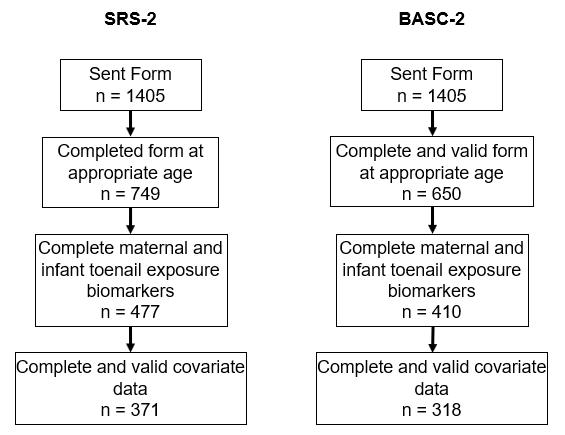 Supplemental Figure 1. Flow chart contextualizing analysis sample.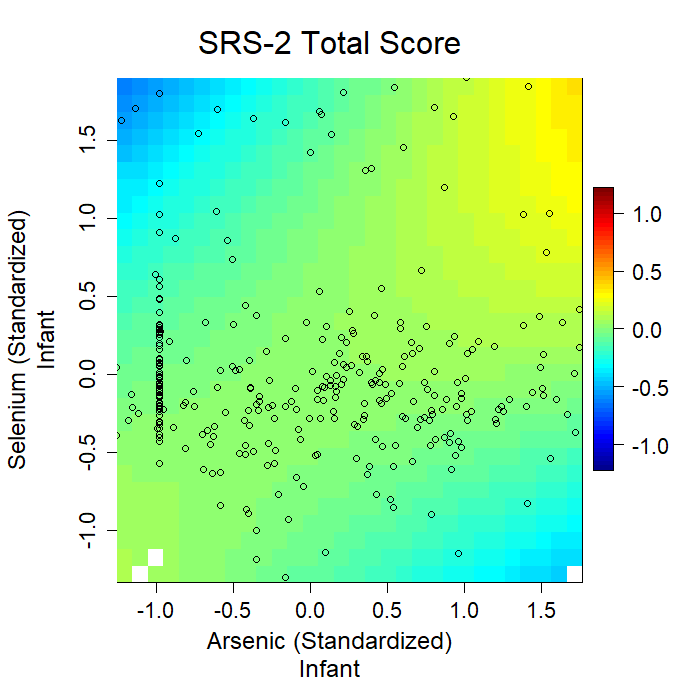 Supplemental Figure 3. Exposure-response surface of predicted SRS-2 Total Scores as a function of infant toenail concentrations of As and Se. Other metals fixed at their medians and adjusted for maternal age (quadratic), maternal BMI (quadratic), highest level of parental education (high school or less, any college, any graduate), sex (male, female), parity (0, ≥1), smoking status (no second- or first-hand, ever second-hand only, ever first-hand), age at last breastfeeding (<365 days, ≥365 days), maternal marital status (married, other), birth year (2010-2011, 2012-2013, 2014-2015), Healthy Eating Index (linear), Parenting Relationship Questionnaire (first three principal components), and age at assessment (linear).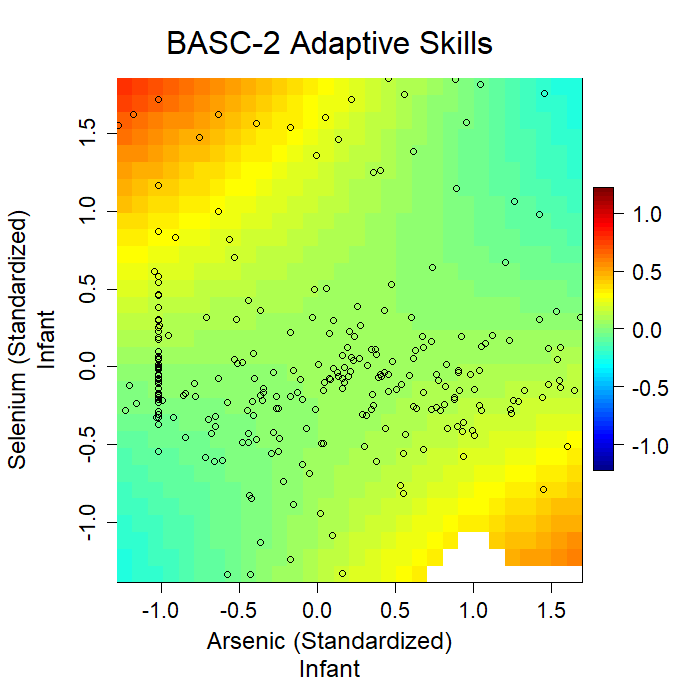 Supplemental Figure 4. Exposure-response surface of predicted BASC-2 Adaptive Skills Scores as a function of infant toenail concentrations of As and Se. Other metals fixed at their medians and adjusted for maternal age (quadratic), maternal BMI (quadratic), highest level of parental education (high school or less, any college, any graduate), sex (male, female), parity (0, ≥1), smoking status (no second- or first-hand, ever second-hand only, ever first-hand), age at last breastfeeding (<365 days, ≥365 days), maternal marital status (married, other), birth year (2010-2011, 2012-2013, 2014-2015), Healthy Eating Index (linear), Parenting Relationship Questionnaire (first three principal components), and age at assessment (linear).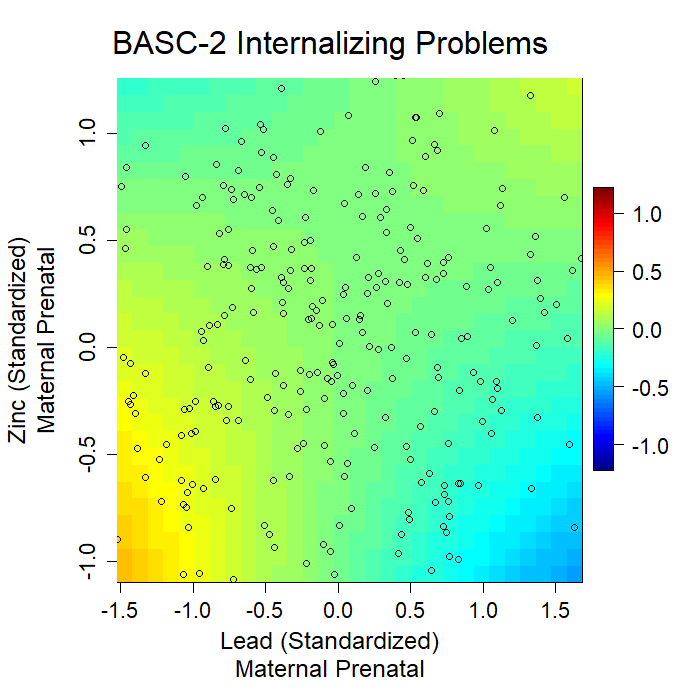 Supplemental Figure 5. Exposure-response surface of predicted BASC-2 Internalizing Problems Scores as a function of maternal prenatal toenail concentrations of As and Se. Other metals fixed at their medians and adjusted for maternal age (quadratic), maternal BMI (quadratic), highest level of parental education (high school or less, any college, any graduate), sex (male, female), parity (0, ≥1), smoking status (no second- or first-hand, ever second-hand only, ever first-hand), age at last breastfeeding (<365 days, ≥365 days), maternal marital status (married, other), birth year (2010-2011, 2012-2013, 2014-2015), Healthy Eating Index (linear), Parenting Relationship Questionnaire (first three principal components), and age at assessment (linear).Supplemental Table S1. Population characteristics in analysis samples and omitted participants. Supplemental Table S1. Population characteristics in analysis samples and omitted participants. Supplemental Table S1. Population characteristics in analysis samples and omitted participants. Supplemental Table S1. Population characteristics in analysis samples and omitted participants. Supplemental Table S1. Population characteristics in analysis samples and omitted participants. Omitted Participantsa
(n=1022)SRS-2b
(n=371)BASC-2b
(n=318) Maternal Age (years)Median (IQR)31 (28, 35)31 (29, 34)31 (29, 34)Missing000Maternal BMI (kg/m2)Median (IQR)24 (22, 29)25 (22, 28)25 (22, 28)Missing4600Highest Parental EducationHigh School or Less237 (29)55 (15)51 (16)Any College308 (38)157 (42)133 (42)Any Graduate270 (33)159 (43)134 (42)Missing20700Maternal RaceWhite Non-Hispanic938 (92)354 (95)306 (96)Any Other84 (8)17 (5)12 (4)Missing000Parity0408 (41)156 (42)136 (43)≥1592 (59)215 (58)182 (57)Missing2200Maternal Relationship StatusMarried721 (84)345 (93)293 (92)Single135 (16)26 (7)25 (8)Missing16600Smoking ExposureNever Smoker or Second Hand640 (75)310 (84)265 (83)Ever Second Hand Only66 (8)34 (9)29 (9)Ever Smoker144 (17)27 (7)24 (8)Missing17200Year of Birth2009 to 2011312 (31)130 (35)128 (40)2012 to 2013372 (36)128 (35)79 (25)2014 to 2016338 (33)113 (30)111 (35)Missing000Age Last Breastfeed (Days)<365508 (71)214 (58)187 (59)≥365212 (29)157 (42)131 (41)Missing30200Sex of ChildMale497 (49)182 (49)155 (49)Female525 (51)189 (51)163 (51)Missing000Age at Testing SRS-2 (years)Median (IQR)3.1 (3.0, 3.6)3.0 (3.0, 3.2)Missing6320Age at Testing BASC-2 (years)Median (IQR)3.1 (3.0, 3.7)3.1 (3.0, 3.3)Missing6780Values indicate N (%) unless otherwise noted. 
aParticipants mailed BASC-2 and SRS-2 forms but with incomplete or invalid data on neurobehavioral assessments, toenail metal concentrations, or covariates.
bParticipants with complete and valid data on the neurobehavioral assessment (SRS-2 or BASC-2), toenail metal concentrations, and covariates.Abbreviations: BASC-2, Behavioral Assessment System for Children, 2nd Ed.; IQR, Interquartile Range; SRS-2, Social Responsiveness Scale, 2nd Ed.Values indicate N (%) unless otherwise noted. 
aParticipants mailed BASC-2 and SRS-2 forms but with incomplete or invalid data on neurobehavioral assessments, toenail metal concentrations, or covariates.
bParticipants with complete and valid data on the neurobehavioral assessment (SRS-2 or BASC-2), toenail metal concentrations, and covariates.Abbreviations: BASC-2, Behavioral Assessment System for Children, 2nd Ed.; IQR, Interquartile Range; SRS-2, Social Responsiveness Scale, 2nd Ed.Values indicate N (%) unless otherwise noted. 
aParticipants mailed BASC-2 and SRS-2 forms but with incomplete or invalid data on neurobehavioral assessments, toenail metal concentrations, or covariates.
bParticipants with complete and valid data on the neurobehavioral assessment (SRS-2 or BASC-2), toenail metal concentrations, and covariates.Abbreviations: BASC-2, Behavioral Assessment System for Children, 2nd Ed.; IQR, Interquartile Range; SRS-2, Social Responsiveness Scale, 2nd Ed.Values indicate N (%) unless otherwise noted. 
aParticipants mailed BASC-2 and SRS-2 forms but with incomplete or invalid data on neurobehavioral assessments, toenail metal concentrations, or covariates.
bParticipants with complete and valid data on the neurobehavioral assessment (SRS-2 or BASC-2), toenail metal concentrations, and covariates.Abbreviations: BASC-2, Behavioral Assessment System for Children, 2nd Ed.; IQR, Interquartile Range; SRS-2, Social Responsiveness Scale, 2nd Ed.Values indicate N (%) unless otherwise noted. 
aParticipants mailed BASC-2 and SRS-2 forms but with incomplete or invalid data on neurobehavioral assessments, toenail metal concentrations, or covariates.
bParticipants with complete and valid data on the neurobehavioral assessment (SRS-2 or BASC-2), toenail metal concentrations, and covariates.Abbreviations: BASC-2, Behavioral Assessment System for Children, 2nd Ed.; IQR, Interquartile Range; SRS-2, Social Responsiveness Scale, 2nd Ed.Supplemental Table S2. Spearman correlation coefficients among the six metals measured at three time points in the analysis sample (BASC-2 and/or SRS-2, n = 383).Supplemental Table S2. Spearman correlation coefficients among the six metals measured at three time points in the analysis sample (BASC-2 and/or SRS-2, n = 383).Supplemental Table S2. Spearman correlation coefficients among the six metals measured at three time points in the analysis sample (BASC-2 and/or SRS-2, n = 383).Supplemental Table S2. Spearman correlation coefficients among the six metals measured at three time points in the analysis sample (BASC-2 and/or SRS-2, n = 383).Supplemental Table S2. Spearman correlation coefficients among the six metals measured at three time points in the analysis sample (BASC-2 and/or SRS-2, n = 383).Supplemental Table S2. Spearman correlation coefficients among the six metals measured at three time points in the analysis sample (BASC-2 and/or SRS-2, n = 383).Supplemental Table S2. Spearman correlation coefficients among the six metals measured at three time points in the analysis sample (BASC-2 and/or SRS-2, n = 383).Supplemental Table S2. Spearman correlation coefficients among the six metals measured at three time points in the analysis sample (BASC-2 and/or SRS-2, n = 383).Supplemental Table S2. Spearman correlation coefficients among the six metals measured at three time points in the analysis sample (BASC-2 and/or SRS-2, n = 383).Supplemental Table S2. Spearman correlation coefficients among the six metals measured at three time points in the analysis sample (BASC-2 and/or SRS-2, n = 383).Supplemental Table S2. Spearman correlation coefficients among the six metals measured at three time points in the analysis sample (BASC-2 and/or SRS-2, n = 383).Supplemental Table S2. Spearman correlation coefficients among the six metals measured at three time points in the analysis sample (BASC-2 and/or SRS-2, n = 383).Supplemental Table S2. Spearman correlation coefficients among the six metals measured at three time points in the analysis sample (BASC-2 and/or SRS-2, n = 383).Supplemental Table S2. Spearman correlation coefficients among the six metals measured at three time points in the analysis sample (BASC-2 and/or SRS-2, n = 383).Supplemental Table S2. Spearman correlation coefficients among the six metals measured at three time points in the analysis sample (BASC-2 and/or SRS-2, n = 383).Supplemental Table S2. Spearman correlation coefficients among the six metals measured at three time points in the analysis sample (BASC-2 and/or SRS-2, n = 383).Supplemental Table S2. Spearman correlation coefficients among the six metals measured at three time points in the analysis sample (BASC-2 and/or SRS-2, n = 383).Supplemental Table S2. Spearman correlation coefficients among the six metals measured at three time points in the analysis sample (BASC-2 and/or SRS-2, n = 383).Supplemental Table S2. Spearman correlation coefficients among the six metals measured at three time points in the analysis sample (BASC-2 and/or SRS-2, n = 383).Supplemental Table S2. Spearman correlation coefficients among the six metals measured at three time points in the analysis sample (BASC-2 and/or SRS-2, n = 383).Maternal
PrenatalMaternal
PrenatalMaternal
PrenatalMaternal
PrenatalMaternal
PrenatalMaternal
PrenatalMaternal
PostnatalMaternal
PostnatalMaternal
PostnatalMaternal
PostnatalMaternal
PostnatalMaternal
PostnatalInfantInfantInfantInfantInfantInfantAsCuMnPbSeZnAsCuMnPbSeZnAsCuMnPbSeZnMaternal
PrenatalAs1.000.090.310.260.01-0.020.630.010.210.16-0.06-0.010.21-0.01-0.030.07-0.040.06Maternal
PrenatalCu0.091.000.140.320.240.20-0.010.630.010.160.090.07-0.020.340.050.140.080.12Maternal
PrenatalMn0.310.141.000.460.080.240.160.010.550.30-0.080.070.020.100.230.20-0.040.06Maternal
PrenatalPb0.260.320.461.000.100.150.140.200.260.58-0.020.050.040.220.200.32-0.010.05Maternal
PrenatalSe0.010.240.080.101.000.37-0.010.05-0.050.000.550.16-0.040.110.050.040.090.09Maternal
PrenatalZn-0.020.200.240.150.371.00-0.07-0.040.000.060.080.49-0.020.030.150.120.060.18Maternal
PostnatalAs0.63-0.010.160.14-0.01-0.071.000.120.330.19-0.08-0.040.29-0.020.050.02-0.050.01Maternal
PostnatalCu0.010.630.010.200.05-0.040.121.000.110.270.180.16-0.080.22-0.030.050.040.01Maternal
PostnatalMn0.210.010.550.26-0.050.000.330.111.000.39-0.090.070.080.010.260.13-0.06-0.02Maternal
PostnatalPb0.160.160.300.580.000.060.190.270.391.00-0.030.060.030.130.130.36-0.210.00Maternal
PostnatalSe-0.060.09-0.08-0.020.550.08-0.080.18-0.09-0.031.000.38-0.16-0.01-0.11-0.090.09-0.12Maternal
PostnatalZn-0.010.070.070.050.160.49-0.040.160.070.060.381.00-0.12-0.12-0.01-0.100.01-0.02InfantAs0.21-0.020.020.04-0.04-0.020.29-0.080.080.03-0.16-0.121.000.340.450.480.130.21InfantCu-0.010.340.100.220.110.03-0.020.220.010.13-0.01-0.120.341.000.420.600.360.38InfantMn-0.030.050.230.200.050.150.05-0.030.260.13-0.11-0.010.450.421.000.640.200.41InfantPb0.070.140.200.320.040.120.020.050.130.36-0.09-0.100.480.600.641.000.190.37InfantSe-0.040.08-0.04-0.010.090.06-0.050.04-0.06-0.210.090.010.130.360.200.191.000.34InfantZn0.060.120.060.050.090.180.010.01-0.020.00-0.12-0.020.210.380.410.370.341.00Abbreviations: BASC-2, Behavioral Assessment System for Children, 2nd Ed.; SRS-2, Social Responsiveness Scale, 2nd Ed.Abbreviations: BASC-2, Behavioral Assessment System for Children, 2nd Ed.; SRS-2, Social Responsiveness Scale, 2nd Ed.Abbreviations: BASC-2, Behavioral Assessment System for Children, 2nd Ed.; SRS-2, Social Responsiveness Scale, 2nd Ed.Abbreviations: BASC-2, Behavioral Assessment System for Children, 2nd Ed.; SRS-2, Social Responsiveness Scale, 2nd Ed.Abbreviations: BASC-2, Behavioral Assessment System for Children, 2nd Ed.; SRS-2, Social Responsiveness Scale, 2nd Ed.Abbreviations: BASC-2, Behavioral Assessment System for Children, 2nd Ed.; SRS-2, Social Responsiveness Scale, 2nd Ed.Abbreviations: BASC-2, Behavioral Assessment System for Children, 2nd Ed.; SRS-2, Social Responsiveness Scale, 2nd Ed.Abbreviations: BASC-2, Behavioral Assessment System for Children, 2nd Ed.; SRS-2, Social Responsiveness Scale, 2nd Ed.Abbreviations: BASC-2, Behavioral Assessment System for Children, 2nd Ed.; SRS-2, Social Responsiveness Scale, 2nd Ed.Abbreviations: BASC-2, Behavioral Assessment System for Children, 2nd Ed.; SRS-2, Social Responsiveness Scale, 2nd Ed.Abbreviations: BASC-2, Behavioral Assessment System for Children, 2nd Ed.; SRS-2, Social Responsiveness Scale, 2nd Ed.Abbreviations: BASC-2, Behavioral Assessment System for Children, 2nd Ed.; SRS-2, Social Responsiveness Scale, 2nd Ed.Abbreviations: BASC-2, Behavioral Assessment System for Children, 2nd Ed.; SRS-2, Social Responsiveness Scale, 2nd Ed.Abbreviations: BASC-2, Behavioral Assessment System for Children, 2nd Ed.; SRS-2, Social Responsiveness Scale, 2nd Ed.Abbreviations: BASC-2, Behavioral Assessment System for Children, 2nd Ed.; SRS-2, Social Responsiveness Scale, 2nd Ed.Abbreviations: BASC-2, Behavioral Assessment System for Children, 2nd Ed.; SRS-2, Social Responsiveness Scale, 2nd Ed.Abbreviations: BASC-2, Behavioral Assessment System for Children, 2nd Ed.; SRS-2, Social Responsiveness Scale, 2nd Ed.Abbreviations: BASC-2, Behavioral Assessment System for Children, 2nd Ed.; SRS-2, Social Responsiveness Scale, 2nd Ed.Abbreviations: BASC-2, Behavioral Assessment System for Children, 2nd Ed.; SRS-2, Social Responsiveness Scale, 2nd Ed.Abbreviations: BASC-2, Behavioral Assessment System for Children, 2nd Ed.; SRS-2, Social Responsiveness Scale, 2nd Ed.Supplemental Table S3. Behavioral assessment scores among the study samples and omitted participants. Supplemental Table S3. Behavioral assessment scores among the study samples and omitted participants. Supplemental Table S3. Behavioral assessment scores among the study samples and omitted participants. Supplemental Table S3. Behavioral assessment scores among the study samples and omitted participants. Supplemental Table S3. Behavioral assessment scores among the study samples and omitted participants. Omitted ParticipantsaSRS-2 Analysis SamplebBASC-2 Analysis SamplebSRS-2 Total Scoren388371SRS-2 Total ScoreRaw Score25 (16, 35)24 (18, 33)SRS-2 Total ScoreT-Score44 (40, 47)43 (41, 47)BASC-2 Behavioral Symptoms Indexn345318BASC-2 Behavioral Symptoms IndexRaw Score280 (260, 304)286 (261, 303)BASC-2 Behavioral Symptoms IndexT-Score45 (41, 51)47 (41, 51)BASC-2 Externalizing Problemsn346318BASC-2 Externalizing ProblemsRaw Score93 (83, 102)94 (86, 103)BASC-2 Externalizing ProblemsT-Score46 (41, 51)47 (42, 52)BASC-2 Internalizing Problemsn349318BASC-2 Internalizing ProblemsRaw Score144 (130, 158)146 (133, 159)BASC-2 Internalizing ProblemsT-Score47 (41, 53)48 (43, 54)BASC-2 Adaptive Skillsn350318BASC-2 Adaptive SkillsRaw Score217 (201, 233)216 (202, 230)BASC-2 Adaptive SkillsT-Score55 (50, 61)55 (51, 60)Note: All values are median (IQR). SRS-2 and BASC-2 T-scores in their respective standardization populations are distributed with a mean of 50 and standard deviation of 10. 
aParticipants who completed BASC-2 or SRS-2 forms but had invalid neurobehavioral response patterns or who were missing toenail metal concentrations or covariate data.
bParticipants with complete and valid data on the neurobehavioral assessment (SRS-2 or BASC-2), toenail metal concentrations, and covariates.Abbreviations: BASC-2, Behavioral Assessment System for Children, 2nd Ed.; IQR, Interquartile Range; SRS-2, Social Responsiveness Scale, 2nd Ed.Note: All values are median (IQR). SRS-2 and BASC-2 T-scores in their respective standardization populations are distributed with a mean of 50 and standard deviation of 10. 
aParticipants who completed BASC-2 or SRS-2 forms but had invalid neurobehavioral response patterns or who were missing toenail metal concentrations or covariate data.
bParticipants with complete and valid data on the neurobehavioral assessment (SRS-2 or BASC-2), toenail metal concentrations, and covariates.Abbreviations: BASC-2, Behavioral Assessment System for Children, 2nd Ed.; IQR, Interquartile Range; SRS-2, Social Responsiveness Scale, 2nd Ed.Note: All values are median (IQR). SRS-2 and BASC-2 T-scores in their respective standardization populations are distributed with a mean of 50 and standard deviation of 10. 
aParticipants who completed BASC-2 or SRS-2 forms but had invalid neurobehavioral response patterns or who were missing toenail metal concentrations or covariate data.
bParticipants with complete and valid data on the neurobehavioral assessment (SRS-2 or BASC-2), toenail metal concentrations, and covariates.Abbreviations: BASC-2, Behavioral Assessment System for Children, 2nd Ed.; IQR, Interquartile Range; SRS-2, Social Responsiveness Scale, 2nd Ed.Note: All values are median (IQR). SRS-2 and BASC-2 T-scores in their respective standardization populations are distributed with a mean of 50 and standard deviation of 10. 
aParticipants who completed BASC-2 or SRS-2 forms but had invalid neurobehavioral response patterns or who were missing toenail metal concentrations or covariate data.
bParticipants with complete and valid data on the neurobehavioral assessment (SRS-2 or BASC-2), toenail metal concentrations, and covariates.Abbreviations: BASC-2, Behavioral Assessment System for Children, 2nd Ed.; IQR, Interquartile Range; SRS-2, Social Responsiveness Scale, 2nd Ed.Note: All values are median (IQR). SRS-2 and BASC-2 T-scores in their respective standardization populations are distributed with a mean of 50 and standard deviation of 10. 
aParticipants who completed BASC-2 or SRS-2 forms but had invalid neurobehavioral response patterns or who were missing toenail metal concentrations or covariate data.
bParticipants with complete and valid data on the neurobehavioral assessment (SRS-2 or BASC-2), toenail metal concentrations, and covariates.Abbreviations: BASC-2, Behavioral Assessment System for Children, 2nd Ed.; IQR, Interquartile Range; SRS-2, Social Responsiveness Scale, 2nd Ed.Supplemental Table S4. Main effects of each metal at each time point. Supplemental Table S4. Main effects of each metal at each time point. Supplemental Table S4. Main effects of each metal at each time point. Supplemental Table S4. Main effects of each metal at each time point. Supplemental Table S4. Main effects of each metal at each time point. Supplemental Table S4. Main effects of each metal at each time point. Supplemental Table S4. Main effects of each metal at each time point. OutcomeTimeMetalEstimateSD95% CrI Low95% CrI HighSRS-2 TotalMaternal PrenatalAs-0.010.05-0.110.10SRS-2 TotalMaternal PrenatalCu0.000.05-0.100.11SRS-2 TotalMaternal PrenatalMn-0.040.06-0.160.07SRS-2 TotalMaternal PrenatalPb-0.080.06-0.200.04SRS-2 TotalMaternal PrenatalSe-0.040.06-0.150.07SRS-2 TotalMaternal PrenatalZn0.070.06-0.050.19SRS-2 TotalMaternal PostnatalAs0.030.05-0.070.13SRS-2 TotalMaternal PostnatalCu-0.010.05-0.110.09SRS-2 TotalMaternal PostnatalMn-0.010.05-0.110.09SRS-2 TotalMaternal PostnatalPb0.030.05-0.080.13SRS-2 TotalMaternal PostnatalSe0.010.05-0.080.11SRS-2 TotalMaternal PostnatalZn-0.070.05-0.160.02SRS-2 TotalInfantAs0.050.07-0.090.20SRS-2 TotalInfantCu-0.080.05-0.180.01SRS-2 TotalInfantMn0.090.06-0.030.21SRS-2 TotalInfantPb-0.060.06-0.190.06SRS-2 TotalInfantSe0.010.02-0.040.05SRS-2 TotalInfantZn0.000.03-0.070.06BASC-2 BSIMaternal PrenatalAs-0.100.05-0.210.01BASC-2 BSIMaternal PrenatalCu-0.020.06-0.130.10BASC-2 BSIMaternal PrenatalMn0.020.06-0.100.14BASC-2 BSIMaternal PrenatalPb-0.080.06-0.210.05BASC-2 BSIMaternal PrenatalSe0.030.06-0.080.14BASC-2 BSIMaternal PrenatalZn0.030.06-0.090.14BASC-2 BSIMaternal PostnatalAs0.100.050.000.20BASC-2 BSIMaternal PostnatalCu-0.030.05-0.130.08BASC-2 BSIMaternal PostnatalMn-0.050.05-0.150.05BASC-2 BSIMaternal PostnatalPb0.050.05-0.050.16BASC-2 BSIMaternal PostnatalSe0.030.05-0.070.14BASC-2 BSIMaternal PostnatalZn-0.050.04-0.130.04BASC-2 BSIInfantAs0.020.08-0.130.17BASC-2 BSIInfantCu0.070.05-0.030.17BASC-2 BSIInfantMn0.160.060.030.28BASC-2 BSIInfantPb-0.110.07-0.240.03BASC-2 BSIInfantSe0.030.02-0.010.08BASC-2 BSIInfantZn-0.060.03-0.120.01BASC-2 EXTMaternal PrenatalAs-0.050.05-0.150.05BASC-2 EXTMaternal PrenatalCu0.010.06-0.100.12BASC-2 EXTMaternal PrenatalMn-0.020.06-0.130.10BASC-2 EXTMaternal PrenatalPb-0.050.06-0.180.07BASC-2 EXTMaternal PrenatalSe0.070.05-0.040.17BASC-2 EXTMaternal PrenatalZn0.050.06-0.060.16BASC-2 EXTMaternal PostnatalAs0.050.05-0.050.14BASC-2 EXTMaternal PostnatalCu-0.040.05-0.140.06BASC-2 EXTMaternal PostnatalMn-0.090.05-0.180.01BASC-2 EXTMaternal PostnatalPb0.060.05-0.040.17BASC-2 EXTMaternal PostnatalSe0.000.05-0.110.10BASC-2 EXTMaternal PostnatalZn0.000.05-0.090.09BASC-2 EXTInfantAs-0.030.07-0.180.12BASC-2 EXTInfantCu0.080.05-0.010.18BASC-2 EXTInfantMn0.120.060.000.24BASC-2 EXTInfantPb-0.130.07-0.260.01BASC-2 EXTInfantSe0.030.02-0.010.07BASC-2 EXTInfantZn-0.040.03-0.100.02BASC-2 INZMaternal PrenatalAs-0.050.06-0.170.07BASC-2 INZMaternal PrenatalCu0.000.07-0.130.13BASC-2 INZMaternal PrenatalMn0.020.07-0.110.16BASC-2 INZMaternal PrenatalPb-0.140.07-0.280.00BASC-2 INZMaternal PrenatalSe-0.020.06-0.140.10BASC-2 INZMaternal PrenatalZn0.000.07-0.130.13BASC-2 INZMaternal PostnatalAs0.120.050.020.23BASC-2 INZMaternal PostnatalCu-0.040.06-0.150.07BASC-2 INZMaternal PostnatalMn-0.090.06-0.210.02BASC-2 INZMaternal PostnatalPb0.060.06-0.050.18BASC-2 INZMaternal PostnatalSe-0.020.06-0.140.09BASC-2 INZMaternal PostnatalZn-0.020.05-0.120.08BASC-2 INZInfantAs0.030.08-0.140.19BASC-2 INZInfantCu0.000.06-0.110.11BASC-2 INZInfantMn-0.020.07-0.150.12BASC-2 INZInfantPb0.010.08-0.140.16BASC-2 INZInfantSe0.040.020.000.09BASC-2 INZInfantZn-0.020.04-0.090.04BASC-2 AKLMaternal PrenatalAs0.040.06-0.060.15BASC-2 AKLMaternal PrenatalCu0.000.06-0.120.11BASC-2 AKLMaternal PrenatalMn0.050.06-0.070.18BASC-2 AKLMaternal PrenatalPb-0.060.07-0.190.07BASC-2 AKLMaternal PrenatalSe0.020.06-0.090.14BASC-2 AKLMaternal PrenatalZn-0.040.06-0.160.08BASC-2 AKLMaternal PostnatalAs-0.050.05-0.150.06BASC-2 AKLMaternal PostnatalCu0.050.05-0.060.15BASC-2 AKLMaternal PostnatalMn-0.100.05-0.200.01BASC-2 AKLMaternal PostnatalPb0.080.06-0.030.19BASC-2 AKLMaternal PostnatalSe-0.070.06-0.180.04BASC-2 AKLMaternal PostnatalZn0.090.05-0.010.18BASC-2 AKLInfantAs0.050.08-0.110.20BASC-2 AKLInfantCu-0.050.05-0.160.05BASC-2 AKLInfantMn-0.180.07-0.31-0.05BASC-2 AKLInfantPb0.080.07-0.060.22BASC-2 AKLInfantSe0.020.02-0.030.06BASC-2 AKLInfantZn0.060.03-0.010.12Estimate is the difference in the mean predicted outcome (standardized) between the metal fixed at 75% versus 25%, with all other metals fixed at their medians.Models adjusted for maternal age (quadratic), maternal BMI (quadratic), highest level of parental education (high school or less, any college, any graduate), sex (male, female), parity (0, ≥1), smoking status (no second- or first-hand, ever second-hand only, ever first-hand), age at last breastfeeding (<365 days, ≥365 days), maternal marital status (married, other), birthyear (2010-2011, 2012-2013, 2014-2015), Healthy Eating Index (linear), Parenting Relationship Questionnaire (first three principal components), and age at assessment (linear). Abbreviations: AKL, Adaptive Skills; BASC-2, Behavioral Assessment System for Children, 2nd Ed.; BSI, Behavioral Symptoms Index; CrI, Credible Interval; EXT, Externalizing Problems; INZ, Internalizing Problems; SRS-2, Social Responsiveness Scale, 2nd Ed.Estimate is the difference in the mean predicted outcome (standardized) between the metal fixed at 75% versus 25%, with all other metals fixed at their medians.Models adjusted for maternal age (quadratic), maternal BMI (quadratic), highest level of parental education (high school or less, any college, any graduate), sex (male, female), parity (0, ≥1), smoking status (no second- or first-hand, ever second-hand only, ever first-hand), age at last breastfeeding (<365 days, ≥365 days), maternal marital status (married, other), birthyear (2010-2011, 2012-2013, 2014-2015), Healthy Eating Index (linear), Parenting Relationship Questionnaire (first three principal components), and age at assessment (linear). Abbreviations: AKL, Adaptive Skills; BASC-2, Behavioral Assessment System for Children, 2nd Ed.; BSI, Behavioral Symptoms Index; CrI, Credible Interval; EXT, Externalizing Problems; INZ, Internalizing Problems; SRS-2, Social Responsiveness Scale, 2nd Ed.Estimate is the difference in the mean predicted outcome (standardized) between the metal fixed at 75% versus 25%, with all other metals fixed at their medians.Models adjusted for maternal age (quadratic), maternal BMI (quadratic), highest level of parental education (high school or less, any college, any graduate), sex (male, female), parity (0, ≥1), smoking status (no second- or first-hand, ever second-hand only, ever first-hand), age at last breastfeeding (<365 days, ≥365 days), maternal marital status (married, other), birthyear (2010-2011, 2012-2013, 2014-2015), Healthy Eating Index (linear), Parenting Relationship Questionnaire (first three principal components), and age at assessment (linear). Abbreviations: AKL, Adaptive Skills; BASC-2, Behavioral Assessment System for Children, 2nd Ed.; BSI, Behavioral Symptoms Index; CrI, Credible Interval; EXT, Externalizing Problems; INZ, Internalizing Problems; SRS-2, Social Responsiveness Scale, 2nd Ed.Estimate is the difference in the mean predicted outcome (standardized) between the metal fixed at 75% versus 25%, with all other metals fixed at their medians.Models adjusted for maternal age (quadratic), maternal BMI (quadratic), highest level of parental education (high school or less, any college, any graduate), sex (male, female), parity (0, ≥1), smoking status (no second- or first-hand, ever second-hand only, ever first-hand), age at last breastfeeding (<365 days, ≥365 days), maternal marital status (married, other), birthyear (2010-2011, 2012-2013, 2014-2015), Healthy Eating Index (linear), Parenting Relationship Questionnaire (first three principal components), and age at assessment (linear). Abbreviations: AKL, Adaptive Skills; BASC-2, Behavioral Assessment System for Children, 2nd Ed.; BSI, Behavioral Symptoms Index; CrI, Credible Interval; EXT, Externalizing Problems; INZ, Internalizing Problems; SRS-2, Social Responsiveness Scale, 2nd Ed.Estimate is the difference in the mean predicted outcome (standardized) between the metal fixed at 75% versus 25%, with all other metals fixed at their medians.Models adjusted for maternal age (quadratic), maternal BMI (quadratic), highest level of parental education (high school or less, any college, any graduate), sex (male, female), parity (0, ≥1), smoking status (no second- or first-hand, ever second-hand only, ever first-hand), age at last breastfeeding (<365 days, ≥365 days), maternal marital status (married, other), birthyear (2010-2011, 2012-2013, 2014-2015), Healthy Eating Index (linear), Parenting Relationship Questionnaire (first three principal components), and age at assessment (linear). Abbreviations: AKL, Adaptive Skills; BASC-2, Behavioral Assessment System for Children, 2nd Ed.; BSI, Behavioral Symptoms Index; CrI, Credible Interval; EXT, Externalizing Problems; INZ, Internalizing Problems; SRS-2, Social Responsiveness Scale, 2nd Ed.Estimate is the difference in the mean predicted outcome (standardized) between the metal fixed at 75% versus 25%, with all other metals fixed at their medians.Models adjusted for maternal age (quadratic), maternal BMI (quadratic), highest level of parental education (high school or less, any college, any graduate), sex (male, female), parity (0, ≥1), smoking status (no second- or first-hand, ever second-hand only, ever first-hand), age at last breastfeeding (<365 days, ≥365 days), maternal marital status (married, other), birthyear (2010-2011, 2012-2013, 2014-2015), Healthy Eating Index (linear), Parenting Relationship Questionnaire (first three principal components), and age at assessment (linear). Abbreviations: AKL, Adaptive Skills; BASC-2, Behavioral Assessment System for Children, 2nd Ed.; BSI, Behavioral Symptoms Index; CrI, Credible Interval; EXT, Externalizing Problems; INZ, Internalizing Problems; SRS-2, Social Responsiveness Scale, 2nd Ed.Estimate is the difference in the mean predicted outcome (standardized) between the metal fixed at 75% versus 25%, with all other metals fixed at their medians.Models adjusted for maternal age (quadratic), maternal BMI (quadratic), highest level of parental education (high school or less, any college, any graduate), sex (male, female), parity (0, ≥1), smoking status (no second- or first-hand, ever second-hand only, ever first-hand), age at last breastfeeding (<365 days, ≥365 days), maternal marital status (married, other), birthyear (2010-2011, 2012-2013, 2014-2015), Healthy Eating Index (linear), Parenting Relationship Questionnaire (first three principal components), and age at assessment (linear). Abbreviations: AKL, Adaptive Skills; BASC-2, Behavioral Assessment System for Children, 2nd Ed.; BSI, Behavioral Symptoms Index; CrI, Credible Interval; EXT, Externalizing Problems; INZ, Internalizing Problems; SRS-2, Social Responsiveness Scale, 2nd Ed.Supplemental Table S5. Interactions between metals within time points. Supplemental Table S5. Interactions between metals within time points. Supplemental Table S5. Interactions between metals within time points. Supplemental Table S5. Interactions between metals within time points. Supplemental Table S5. Interactions between metals within time points. Supplemental Table S5. Interactions between metals within time points. Supplemental Table S5. Interactions between metals within time points. Supplemental Table S5. Interactions between metals within time points. OutcomeTimeMetal 1Metal 2EstimateSD95% CrI Low95% CrI  High95% CrI  HighSRS-2 TotalMaternal PrenatalAsCu0.000.08-0.160.160.16SRS-2 TotalMaternal PostnatalAsCu-0.020.07-0.160.120.12SRS-2 TotalInfantAsCu0.020.12-0.210.250.25SRS-2 TotalMaternal PrenatalAsMn0.070.09-0.100.240.24SRS-2 TotalMaternal PostnatalAsMn0.080.08-0.070.240.24SRS-2 TotalInfantAsMn-0.010.12-0.250.220.22SRS-2 TotalMaternal PrenatalAsPb0.120.09-0.060.290.29SRS-2 TotalMaternal PostnatalAsPb-0.040.08-0.190.120.12SRS-2 TotalInfantAsPb-0.040.13-0.300.220.22SRS-2 TotalMaternal PrenatalAsSe-0.020.09-0.190.150.15SRS-2 TotalMaternal PostnatalAsSe0.000.07-0.140.150.15SRS-2 TotalInfantAsSe0.150.11-0.070.370.37SRS-2 TotalMaternal PrenatalAsZn0.010.09-0.160.180.18SRS-2 TotalMaternal PostnatalAsZn-0.050.08-0.190.100.10SRS-2 TotalInfantAsZn-0.120.12-0.350.110.11SRS-2 TotalMaternal PrenatalCuAs0.000.08-0.160.160.16SRS-2 TotalMaternal PostnatalCuAs-0.020.07-0.170.120.12SRS-2 TotalInfantCuAs0.020.09-0.140.190.19SRS-2 TotalMaternal PrenatalCuMn-0.050.08-0.210.110.11SRS-2 TotalMaternal PostnatalCuMn-0.020.08-0.180.130.13SRS-2 TotalInfantCuMn0.090.08-0.070.250.25SRS-2 TotalMaternal PrenatalCuPb0.080.09-0.090.250.25SRS-2 TotalMaternal PostnatalCuPb0.040.08-0.110.190.19SRS-2 TotalInfantCuPb-0.160.08-0.320.000.00SRS-2 TotalMaternal PrenatalCuSe0.020.08-0.150.180.18SRS-2 TotalMaternal PostnatalCuSe-0.040.08-0.190.110.11SRS-2 TotalInfantCuSe0.000.07-0.140.140.14SRS-2 TotalMaternal PrenatalCuZn0.040.08-0.120.200.20SRS-2 TotalMaternal PostnatalCuZn0.000.07-0.150.140.14SRS-2 TotalInfantCuZn0.070.08-0.080.220.22SRS-2 TotalMaternal PrenatalMnAs0.070.10-0.110.260.26SRS-2 TotalMaternal PostnatalMnAs0.080.08-0.080.250.25SRS-2 TotalInfantMnAs-0.010.10-0.220.190.19SRS-2 TotalMaternal PrenatalMnCu-0.050.09-0.230.120.12SRS-2 TotalMaternal PostnatalMnCu-0.020.08-0.180.130.13SRS-2 TotalInfantMnCu0.090.10-0.100.280.28SRS-2 TotalMaternal PrenatalMnPb0.030.10-0.160.230.23SRS-2 TotalMaternal PostnatalMnPb0.150.09-0.020.320.32SRS-2 TotalInfantMnPb-0.040.10-0.240.150.15SRS-2 TotalMaternal PrenatalMnSe0.170.10-0.030.380.38SRS-2 TotalMaternal PostnatalMnSe-0.010.08-0.170.150.15SRS-2 TotalInfantMnSe0.030.09-0.160.210.21SRS-2 TotalMaternal PrenatalMnZn-0.120.10-0.320.080.08SRS-2 TotalMaternal PostnatalMnZn0.030.08-0.130.190.19SRS-2 TotalInfantMnZn-0.040.10-0.220.150.15SRS-2 TotalMaternal PrenatalPbAs0.120.10-0.080.310.31SRS-2 TotalMaternal PostnatalPbAs-0.040.08-0.200.130.13SRS-2 TotalInfantPbAs-0.040.12-0.280.200.20SRS-2 TotalMaternal PrenatalPbCu0.080.10-0.110.270.27SRS-2 TotalMaternal PostnatalPbCu0.040.08-0.110.200.20SRS-2 TotalInfantPbCu-0.160.10-0.360.040.04SRS-2 TotalMaternal PrenatalPbMn0.030.10-0.170.240.24SRS-2 TotalMaternal PostnatalPbMn0.150.09-0.020.320.32SRS-2 TotalInfantPbMn-0.040.10-0.250.160.16SRS-2 TotalMaternal PrenatalPbSe-0.180.11-0.390.030.03SRS-2 TotalMaternal PostnatalPbSe0.000.08-0.160.150.15SRS-2 TotalInfantPbSe-0.010.10-0.200.180.18SRS-2 TotalMaternal PrenatalPbZn-0.090.11-0.300.130.13SRS-2 TotalMaternal PostnatalPbZn-0.010.08-0.170.150.15SRS-2 TotalInfantPbZn0.060.10-0.130.250.25SRS-2 TotalMaternal PrenatalSeAs-0.020.09-0.190.150.15SRS-2 TotalMaternal PostnatalSeAs0.000.07-0.140.140.14SRS-2 TotalInfantSeAs0.150.050.050.260.26SRS-2 TotalMaternal PrenatalSeCu0.020.09-0.150.190.19SRS-2 TotalMaternal PostnatalSeCu-0.040.07-0.180.100.10SRS-2 TotalInfantSeCu0.000.04-0.070.070.07SRS-2 TotalMaternal PrenatalSeMn0.170.10-0.020.370.37SRS-2 TotalMaternal PostnatalSeMn-0.010.08-0.160.140.14SRS-2 TotalInfantSeMn0.030.05-0.060.110.11SRS-2 TotalMaternal PrenatalSePb-0.180.10-0.370.010.01SRS-2 TotalMaternal PostnatalSePb0.000.08-0.150.140.14SRS-2 TotalInfantSePb-0.010.04-0.090.080.08SRS-2 TotalMaternal PrenatalSeZn0.020.09-0.150.200.20SRS-2 TotalMaternal PostnatalSeZn-0.040.07-0.180.100.10SRS-2 TotalInfantSeZn-0.040.03-0.110.030.03SRS-2 TotalMaternal PrenatalZnAs0.010.10-0.180.200.20SRS-2 TotalMaternal PostnatalZnAs-0.050.07-0.180.090.09SRS-2 TotalInfantZnAs-0.120.07-0.260.020.02SRS-2 TotalMaternal PrenatalZnCu0.040.09-0.140.210.21SRS-2 TotalMaternal PostnatalZnCu0.000.07-0.130.130.13SRS-2 TotalInfantZnCu0.070.05-0.030.180.18SRS-2 TotalMaternal PrenatalZnMn-0.120.10-0.320.080.08SRS-2 TotalMaternal PostnatalZnMn0.030.07-0.110.180.18SRS-2 TotalInfantZnMn-0.040.06-0.160.090.09SRS-2 TotalMaternal PrenatalZnPb-0.090.11-0.300.120.12SRS-2 TotalMaternal PostnatalZnPb-0.010.07-0.150.130.13SRS-2 TotalInfantZnPb0.060.06-0.060.180.18SRS-2 TotalMaternal PrenatalZnSe0.020.10-0.160.210.21SRS-2 TotalMaternal PostnatalZnSe-0.040.07-0.170.090.09SRS-2 TotalInfantZnSe-0.040.05-0.130.050.05BASC-2 BSIMaternal PrenatalAsCu-0.010.08-0.170.150.15BASC-2 BSIMaternal PostnatalAsCu-0.020.07-0.170.120.12BASC-2 BSIInfantAsCu-0.050.13-0.310.200.20BASC-2 BSIMaternal PrenatalAsMn-0.020.09-0.190.160.16BASC-2 BSIMaternal PostnatalAsMn-0.030.08-0.180.130.13BASC-2 BSIInfantAsMn-0.060.12-0.300.180.18BASC-2 BSIMaternal PrenatalAsPb0.050.09-0.130.230.23BASC-2 BSIMaternal PostnatalAsPb-0.010.08-0.160.150.15BASC-2 BSIInfantAsPb0.110.14-0.170.380.38BASC-2 BSIMaternal PrenatalAsSe0.160.09-0.010.330.33BASC-2 BSIMaternal PostnatalAsSe-0.010.07-0.150.140.14BASC-2 BSIInfantAsSe0.100.12-0.130.320.32BASC-2 BSIMaternal PrenatalAsZn-0.100.09-0.280.070.07BASC-2 BSIMaternal PostnatalAsZn0.000.07-0.150.140.14BASC-2 BSIInfantAsZn-0.050.12-0.280.180.18BASC-2 BSIMaternal PrenatalCuAs-0.010.09-0.180.170.17BASC-2 BSIMaternal PostnatalCuAs-0.020.08-0.180.130.13BASC-2 BSIInfantCuAs-0.050.10-0.250.150.15BASC-2 BSIMaternal PrenatalCuMn-0.090.09-0.260.090.09BASC-2 BSIMaternal PostnatalCuMn0.100.08-0.060.260.26BASC-2 BSIInfantCuMn0.020.09-0.150.190.19BASC-2 BSIMaternal PrenatalCuPb0.050.09-0.130.230.23BASC-2 BSIMaternal PostnatalCuPb0.010.08-0.150.160.16BASC-2 BSIInfantCuPb-0.040.09-0.210.130.13BASC-2 BSIMaternal PrenatalCuSe0.000.09-0.180.170.17BASC-2 BSIMaternal PostnatalCuSe-0.030.08-0.180.120.12BASC-2 BSIInfantCuSe-0.010.07-0.150.140.14BASC-2 BSIMaternal PrenatalCuZn0.010.09-0.160.180.18BASC-2 BSIMaternal PostnatalCuZn0.020.08-0.130.170.17BASC-2 BSIInfantCuZn0.060.08-0.100.210.21BASC-2 BSIMaternal PrenatalMnAs-0.020.10-0.210.180.18BASC-2 BSIMaternal PostnatalMnAs-0.030.08-0.190.130.13BASC-2 BSIInfantMnAs-0.060.11-0.270.150.15BASC-2 BSIMaternal PrenatalMnCu-0.090.09-0.270.090.09BASC-2 BSIMaternal PostnatalMnCu0.100.08-0.050.260.26BASC-2 BSIInfantMnCu0.020.10-0.180.220.22BASC-2 BSIMaternal PrenatalMnPb0.100.11-0.110.310.31BASC-2 BSIMaternal PostnatalMnPb0.010.08-0.160.170.17BASC-2 BSIInfantMnPb-0.030.11-0.250.190.19BASC-2 BSIMaternal PrenatalMnSe-0.050.11-0.260.160.16BASC-2 BSIMaternal PostnatalMnSe0.020.08-0.140.180.18BASC-2 BSIInfantMnSe0.020.10-0.170.210.21BASC-2 BSIMaternal PrenatalMnZn-0.060.10-0.260.150.15BASC-2 BSIMaternal PostnatalMnZn-0.010.08-0.160.150.15BASC-2 BSIInfantMnZn0.020.10-0.170.210.21BASC-2 BSIMaternal PrenatalPbAs0.050.10-0.160.250.25BASC-2 BSIMaternal PostnatalPbAs-0.010.09-0.180.160.16BASC-2 BSIInfantPbAs0.110.13-0.150.370.37BASC-2 BSIMaternal PrenatalPbCu0.050.10-0.150.250.25BASC-2 BSIMaternal PostnatalPbCu0.010.08-0.150.170.17BASC-2 BSIInfantPbCu-0.040.11-0.260.180.18BASC-2 BSIMaternal PrenatalPbMn0.100.11-0.110.310.31BASC-2 BSIMaternal PostnatalPbMn0.010.09-0.160.180.18BASC-2 BSIInfantPbMn-0.030.12-0.260.210.21BASC-2 BSIMaternal PrenatalPbSe-0.030.11-0.240.180.18BASC-2 BSIMaternal PostnatalPbSe0.020.08-0.150.180.18BASC-2 BSIInfantPbSe0.020.10-0.180.220.22BASC-2 BSIMaternal PrenatalPbZn0.010.11-0.210.230.23BASC-2 BSIMaternal PostnatalPbZn0.000.08-0.160.160.16BASC-2 BSIInfantPbZn-0.030.11-0.240.180.18BASC-2 BSIMaternal PrenatalSeAs0.160.09-0.010.340.34BASC-2 BSIMaternal PostnatalSeAs-0.010.08-0.160.150.15BASC-2 BSIInfantSeAs0.100.050.000.200.20BASC-2 BSIMaternal PrenatalSeCu0.000.09-0.170.160.16BASC-2 BSIMaternal PostnatalSeCu-0.030.08-0.180.120.12BASC-2 BSIInfantSeCu-0.010.04-0.080.060.06BASC-2 BSIMaternal PrenatalSeMn-0.050.10-0.250.150.15BASC-2 BSIMaternal PostnatalSeMn0.020.08-0.150.180.18BASC-2 BSIInfantSeMn0.020.05-0.070.110.11BASC-2 BSIMaternal PrenatalSePb-0.030.10-0.220.160.16BASC-2 BSIMaternal PostnatalSePb0.020.08-0.150.180.18BASC-2 BSIInfantSePb0.020.04-0.060.100.10BASC-2 BSIMaternal PrenatalSeZn0.140.09-0.030.320.32BASC-2 BSIMaternal PostnatalSeZn-0.010.08-0.160.150.15BASC-2 BSIInfantSeZn-0.040.03-0.100.020.02BASC-2 BSIMaternal PrenatalZnAs-0.100.09-0.290.080.08BASC-2 BSIMaternal PostnatalZnAs0.000.07-0.140.130.13BASC-2 BSIInfantZnAs-0.050.07-0.180.080.08BASC-2 BSIMaternal PrenatalZnCu0.010.09-0.160.180.18BASC-2 BSIMaternal PostnatalZnCu0.020.07-0.100.150.15BASC-2 BSIInfantZnCu0.060.05-0.050.160.16BASC-2 BSIMaternal PrenatalZnMn-0.060.10-0.250.140.14BASC-2 BSIMaternal PostnatalZnMn-0.010.07-0.140.130.13BASC-2 BSIInfantZnMn0.020.06-0.110.140.14BASC-2 BSIMaternal PrenatalZnPb0.010.11-0.190.220.22BASC-2 BSIMaternal PostnatalZnPb0.000.07-0.140.140.14BASC-2 BSIInfantZnPb-0.030.06-0.150.090.09BASC-2 BSIMaternal PrenatalZnSe0.140.09-0.040.320.32BASC-2 BSIMaternal PostnatalZnSe-0.010.06-0.130.120.12BASC-2 BSIInfantZnSe-0.040.05-0.130.050.05BASC-2 EXTMaternal PrenatalAsCu-0.010.08-0.170.150.15BASC-2 EXTMaternal PostnatalAsCu-0.030.07-0.170.110.11BASC-2 EXTInfantAsCu-0.010.13-0.260.240.24BASC-2 EXTMaternal PrenatalAsMn-0.050.09-0.220.120.12BASC-2 EXTMaternal PostnatalAsMn0.000.08-0.160.150.15BASC-2 EXTInfantAsMn-0.100.12-0.340.140.14BASC-2 EXTMaternal PrenatalAsPb0.030.09-0.150.200.20BASC-2 EXTMaternal PostnatalAsPb-0.040.08-0.200.110.11BASC-2 EXTInfantAsPb0.090.14-0.180.360.36BASC-2 EXTMaternal PrenatalAsSe0.140.08-0.020.310.31BASC-2 EXTMaternal PostnatalAsSe0.050.07-0.090.200.20BASC-2 EXTInfantAsSe0.040.11-0.180.260.26BASC-2 EXTMaternal PrenatalAsZn-0.020.09-0.190.150.15BASC-2 EXTMaternal PostnatalAsZn-0.020.07-0.170.120.12BASC-2 EXTInfantAsZn0.040.12-0.180.270.27BASC-2 EXTMaternal PrenatalCuAs-0.010.09-0.180.160.16BASC-2 EXTMaternal PostnatalCuAs-0.030.08-0.180.120.12BASC-2 EXTInfantCuAs-0.010.10-0.200.190.19BASC-2 EXTMaternal PrenatalCuMn-0.060.09-0.230.100.10BASC-2 EXTMaternal PostnatalCuMn0.090.08-0.070.250.25BASC-2 EXTInfantCuMn-0.010.09-0.170.160.16BASC-2 EXTMaternal PrenatalCuPb0.030.09-0.150.210.21BASC-2 EXTMaternal PostnatalCuPb-0.010.08-0.160.150.15BASC-2 EXTInfantCuPb-0.030.09-0.200.140.14BASC-2 EXTMaternal PrenatalCuSe-0.030.09-0.200.150.15BASC-2 EXTMaternal PostnatalCuSe-0.060.08-0.210.100.10BASC-2 EXTInfantCuSe-0.020.07-0.170.120.12BASC-2 EXTMaternal PrenatalCuZn-0.020.08-0.190.140.14BASC-2 EXTMaternal PostnatalCuZn0.030.08-0.120.180.18BASC-2 EXTInfantCuZn0.050.08-0.100.200.20BASC-2 EXTMaternal PrenatalMnAs-0.050.10-0.240.140.14BASC-2 EXTMaternal PostnatalMnAs0.000.08-0.160.160.16BASC-2 EXTInfantMnAs-0.100.11-0.310.110.11BASC-2 EXTMaternal PrenatalMnCu-0.060.09-0.240.110.11BASC-2 EXTMaternal PostnatalMnCu0.090.08-0.060.240.24BASC-2 EXTInfantMnCu-0.010.10-0.200.190.19BASC-2 EXTMaternal PrenatalMnPb0.070.10-0.130.270.27BASC-2 EXTMaternal PostnatalMnPb-0.030.08-0.190.130.13BASC-2 EXTInfantMnPb0.000.11-0.220.210.21BASC-2 EXTMaternal PrenatalMnSe-0.150.10-0.360.050.05BASC-2 EXTMaternal PostnatalMnSe0.010.08-0.140.170.17BASC-2 EXTInfantMnSe0.010.09-0.180.200.20BASC-2 EXTMaternal PrenatalMnZn0.020.10-0.180.210.21BASC-2 EXTMaternal PostnatalMnZn0.030.08-0.120.190.19BASC-2 EXTInfantMnZn0.010.10-0.180.200.20BASC-2 EXTMaternal PrenatalPbAs0.030.10-0.170.220.22BASC-2 EXTMaternal PostnatalPbAs-0.040.08-0.210.120.12BASC-2 EXTInfantPbAs0.090.13-0.170.340.34BASC-2 EXTMaternal PrenatalPbCu0.030.10-0.160.220.22BASC-2 EXTMaternal PostnatalPbCu-0.010.08-0.160.150.15BASC-2 EXTInfantPbCu-0.030.11-0.240.190.19BASC-2 EXTMaternal PrenatalPbMn0.070.11-0.130.280.28BASC-2 EXTMaternal PostnatalPbMn-0.030.08-0.200.130.13BASC-2 EXTInfantPbMn0.000.12-0.240.230.23BASC-2 EXTMaternal PrenatalPbSe0.030.11-0.180.230.23BASC-2 EXTMaternal PostnatalPbSe-0.020.08-0.180.140.14BASC-2 EXTInfantPbSe0.070.10-0.130.270.27BASC-2 EXTMaternal PrenatalPbZn-0.010.11-0.220.200.20BASC-2 EXTMaternal PostnatalPbZn0.010.08-0.150.170.17BASC-2 EXTInfantPbZn-0.100.10-0.300.100.10BASC-2 EXTMaternal PrenatalSeAs0.140.09-0.030.310.31BASC-2 EXTMaternal PostnatalSeAs0.050.08-0.110.210.21BASC-2 EXTInfantSeAs0.040.05-0.060.140.14BASC-2 EXTMaternal PrenatalSeCu-0.030.08-0.190.140.14BASC-2 EXTMaternal PostnatalSeCu-0.060.08-0.210.100.10BASC-2 EXTInfantSeCu-0.020.03-0.090.040.04BASC-2 EXTMaternal PrenatalSeMn-0.150.10-0.340.040.04BASC-2 EXTMaternal PostnatalSeMn0.010.09-0.150.180.18BASC-2 EXTInfantSeMn0.010.04-0.080.100.10BASC-2 EXTMaternal PrenatalSePb0.030.10-0.160.210.21BASC-2 EXTMaternal PostnatalSePb-0.020.08-0.180.150.15BASC-2 EXTInfantSePb0.070.04-0.010.150.15BASC-2 EXTMaternal PrenatalSeZn0.130.09-0.040.300.30BASC-2 EXTMaternal PostnatalSeZn0.020.08-0.130.180.18BASC-2 EXTInfantSeZn-0.020.03-0.080.050.05BASC-2 EXTMaternal PrenatalZnAs-0.020.09-0.200.160.16BASC-2 EXTMaternal PostnatalZnAs-0.020.07-0.160.120.12BASC-2 EXTInfantZnAs0.040.07-0.090.180.18BASC-2 EXTMaternal PrenatalZnCu-0.020.08-0.190.140.14BASC-2 EXTMaternal PostnatalZnCu0.030.07-0.100.160.16BASC-2 EXTInfantZnCu0.050.05-0.050.150.15BASC-2 EXTMaternal PrenatalZnMn0.020.10-0.180.210.21BASC-2 EXTMaternal PostnatalZnMn0.030.07-0.110.180.18BASC-2 EXTInfantZnMn0.010.06-0.110.130.13BASC-2 EXTMaternal PrenatalZnPb-0.010.10-0.210.190.19BASC-2 EXTMaternal PostnatalZnPb0.010.07-0.130.150.15BASC-2 EXTInfantZnPb-0.100.06-0.210.020.02BASC-2 EXTMaternal PrenatalZnSe0.130.09-0.040.310.31BASC-2 EXTMaternal PostnatalZnSe0.020.07-0.110.150.15BASC-2 EXTInfantZnSe-0.020.05-0.110.080.08BASC-2 INZMaternal PrenatalAsCu0.000.09-0.190.180.18BASC-2 INZMaternal PostnatalAsCu-0.040.08-0.200.120.12BASC-2 INZInfantAsCu-0.010.14-0.290.270.27BASC-2 INZMaternal PrenatalAsMn-0.030.10-0.220.170.17BASC-2 INZMaternal PostnatalAsMn-0.080.09-0.250.100.10BASC-2 INZInfantAsMn0.000.14-0.270.260.26BASC-2 INZMaternal PrenatalAsPb0.110.10-0.100.310.31BASC-2 INZMaternal PostnatalAsPb-0.010.09-0.180.170.17BASC-2 INZInfantAsPb-0.010.15-0.310.300.30BASC-2 INZMaternal PrenatalAsSe0.170.10-0.020.370.37BASC-2 INZMaternal PostnatalAsSe-0.010.08-0.180.150.15BASC-2 INZInfantAsSe-0.060.13-0.310.180.18BASC-2 INZMaternal PrenatalAsZn-0.150.10-0.350.040.04BASC-2 INZMaternal PostnatalAsZn0.050.08-0.120.210.21BASC-2 INZInfantAsZn0.090.13-0.170.340.34BASC-2 INZMaternal PrenatalCuAs0.000.10-0.200.190.19BASC-2 INZMaternal PostnatalCuAs-0.040.09-0.210.130.13BASC-2 INZInfantCuAs-0.010.11-0.230.200.20BASC-2 INZMaternal PrenatalCuMn-0.080.10-0.270.120.12BASC-2 INZMaternal PostnatalCuMn0.040.09-0.140.220.22BASC-2 INZInfantCuMn-0.030.10-0.220.160.16BASC-2 INZMaternal PrenatalCuPb0.080.11-0.120.290.29BASC-2 INZMaternal PostnatalCuPb0.030.09-0.140.210.21BASC-2 INZInfantCuPb0.070.10-0.120.250.25BASC-2 INZMaternal PrenatalCuSe0.100.10-0.100.300.30BASC-2 INZMaternal PostnatalCuSe0.020.09-0.150.190.19BASC-2 INZInfantCuSe-0.030.08-0.180.130.13BASC-2 INZMaternal PrenatalCuZn-0.080.10-0.270.120.12BASC-2 INZMaternal PostnatalCuZn-0.010.09-0.180.160.16BASC-2 INZInfantCuZn0.060.09-0.110.220.22BASC-2 INZMaternal PrenatalMnAs-0.030.11-0.250.200.20BASC-2 INZMaternal PostnatalMnAs-0.080.09-0.260.100.10BASC-2 INZInfantMnAs0.000.12-0.230.230.23BASC-2 INZMaternal PrenatalMnCu-0.080.10-0.280.120.12BASC-2 INZMaternal PostnatalMnCu0.040.09-0.130.210.21BASC-2 INZInfantMnCu-0.030.11-0.250.190.19BASC-2 INZMaternal PrenatalMnPb0.030.12-0.210.260.26BASC-2 INZMaternal PostnatalMnPb-0.020.09-0.200.170.17BASC-2 INZInfantMnPb0.000.12-0.240.240.24BASC-2 INZMaternal PrenatalMnSe-0.050.12-0.290.190.19BASC-2 INZMaternal PostnatalMnSe0.030.09-0.150.200.20BASC-2 INZInfantMnSe0.020.10-0.180.230.23BASC-2 INZMaternal PrenatalMnZn-0.040.12-0.270.190.19BASC-2 INZMaternal PostnatalMnZn-0.040.09-0.220.130.13BASC-2 INZInfantMnZn0.000.11-0.210.210.21BASC-2 INZMaternal PrenatalPbAs0.110.12-0.120.330.33BASC-2 INZMaternal PostnatalPbAs-0.010.10-0.190.180.18BASC-2 INZInfantPbAs-0.010.14-0.290.280.28BASC-2 INZMaternal PrenatalPbCu0.080.11-0.140.310.31BASC-2 INZMaternal PostnatalPbCu0.030.09-0.140.210.21BASC-2 INZInfantPbCu0.070.12-0.170.300.30BASC-2 INZMaternal PrenatalPbMn0.030.12-0.210.270.27BASC-2 INZMaternal PostnatalPbMn-0.020.10-0.200.170.17BASC-2 INZInfantPbMn0.000.13-0.260.250.25BASC-2 INZMaternal PrenatalPbSe-0.110.12-0.350.130.13BASC-2 INZMaternal PostnatalPbSe0.050.09-0.140.230.23BASC-2 INZInfantPbSe0.070.11-0.150.290.29BASC-2 INZMaternal PrenatalPbZn0.250.130.000.490.49BASC-2 INZMaternal PostnatalPbZn-0.040.09-0.220.140.14BASC-2 INZInfantPbZn-0.070.12-0.300.150.15BASC-2 INZMaternal PrenatalSeAs0.170.10-0.020.370.37BASC-2 INZMaternal PostnatalSeAs-0.010.09-0.190.160.16BASC-2 INZInfantSeAs-0.060.06-0.180.050.05BASC-2 INZMaternal PrenatalSeCu0.100.10-0.090.290.29BASC-2 INZMaternal PostnatalSeCu0.020.09-0.160.190.19BASC-2 INZInfantSeCu-0.030.04-0.100.050.05BASC-2 INZMaternal PrenatalSeMn-0.050.11-0.280.170.17BASC-2 INZMaternal PostnatalSeMn0.030.09-0.160.210.21BASC-2 INZInfantSeMn0.020.05-0.070.120.12BASC-2 INZMaternal PrenatalSePb-0.110.11-0.330.100.10BASC-2 INZMaternal PostnatalSePb0.050.09-0.130.230.23BASC-2 INZInfantSePb0.070.05-0.020.160.16BASC-2 INZMaternal PrenatalSeZn0.160.10-0.040.350.35BASC-2 INZMaternal PostnatalSeZn-0.010.09-0.180.160.16BASC-2 INZInfantSeZn-0.050.04-0.120.030.03BASC-2 INZMaternal PrenatalZnAs-0.150.11-0.360.050.05BASC-2 INZMaternal PostnatalZnAs0.050.08-0.100.190.19BASC-2 INZInfantZnAs0.090.07-0.060.230.23BASC-2 INZMaternal PrenatalZnCu-0.080.10-0.270.110.11BASC-2 INZMaternal PostnatalZnCu-0.010.07-0.150.140.14BASC-2 INZInfantZnCu0.060.06-0.060.170.17BASC-2 INZMaternal PrenatalZnMn-0.040.11-0.260.180.18BASC-2 INZMaternal PostnatalZnMn-0.040.08-0.200.110.11BASC-2 INZInfantZnMn0.000.07-0.140.140.14BASC-2 INZMaternal PrenatalZnPb0.250.120.010.480.48BASC-2 INZMaternal PostnatalZnPb-0.040.08-0.200.110.11BASC-2 INZInfantZnPb-0.070.07-0.200.060.06BASC-2 INZMaternal PrenatalZnSe0.160.10-0.050.360.36BASC-2 INZMaternal PostnatalZnSe-0.010.07-0.160.130.13BASC-2 INZInfantZnSe-0.050.05-0.150.060.06BASC-2 AKLMaternal PrenatalAsCu0.000.08-0.170.160.16BASC-2 AKLMaternal PostnatalAsCu0.000.08-0.140.150.15BASC-2 AKLInfantAsCu0.180.14-0.080.450.45BASC-2 AKLMaternal PrenatalAsMn0.100.09-0.080.280.28BASC-2 AKLMaternal PostnatalAsMn0.010.08-0.160.170.17BASC-2 AKLInfantAsMn0.090.13-0.160.340.34BASC-2 AKLMaternal PrenatalAsPb-0.020.09-0.210.160.16BASC-2 AKLMaternal PostnatalAsPb-0.040.08-0.210.120.12BASC-2 AKLInfantAsPb-0.160.15-0.440.130.13BASC-2 AKLMaternal PrenatalAsSe-0.080.09-0.260.090.09BASC-2 AKLMaternal PostnatalAsSe0.110.08-0.050.260.26BASC-2 AKLInfantAsSe-0.180.12-0.410.060.06BASC-2 AKLMaternal PrenatalAsZn-0.010.09-0.190.160.16BASC-2 AKLMaternal PostnatalAsZn0.000.08-0.160.150.15BASC-2 AKLInfantAsZn0.110.12-0.130.350.35BASC-2 AKLMaternal PrenatalCuAs0.000.09-0.180.170.17BASC-2 AKLMaternal PostnatalCuAs0.000.08-0.150.160.16BASC-2 AKLInfantCuAs0.180.10-0.020.390.39BASC-2 AKLMaternal PrenatalCuMn0.020.09-0.160.200.20BASC-2 AKLMaternal PostnatalCuMn-0.040.09-0.210.130.13BASC-2 AKLInfantCuMn-0.090.09-0.270.090.09BASC-2 AKLMaternal PrenatalCuPb-0.040.09-0.230.140.14BASC-2 AKLMaternal PostnatalCuPb-0.010.08-0.170.150.15BASC-2 AKLInfantCuPb0.110.09-0.070.290.29BASC-2 AKLMaternal PrenatalCuSe0.010.09-0.170.190.19BASC-2 AKLMaternal PostnatalCuSe0.030.08-0.140.190.19BASC-2 AKLInfantCuSe-0.020.08-0.170.130.13BASC-2 AKLMaternal PrenatalCuZn-0.010.09-0.180.170.17BASC-2 AKLMaternal PostnatalCuZn0.000.08-0.160.160.16BASC-2 AKLInfantCuZn-0.020.08-0.180.140.14BASC-2 AKLMaternal PrenatalMnAs0.100.10-0.100.300.30BASC-2 AKLMaternal PostnatalMnAs0.010.09-0.160.170.17BASC-2 AKLInfantMnAs0.090.11-0.130.310.31BASC-2 AKLMaternal PrenatalMnCu0.020.09-0.160.200.20BASC-2 AKLMaternal PostnatalMnCu-0.040.08-0.200.120.12BASC-2 AKLInfantMnCu-0.090.11-0.300.120.12BASC-2 AKLMaternal PrenatalMnPb-0.030.11-0.240.180.18BASC-2 AKLMaternal PostnatalMnPb-0.120.09-0.290.050.05BASC-2 AKLInfantMnPb0.070.12-0.160.300.30BASC-2 AKLMaternal PrenatalMnSe0.010.11-0.210.220.22BASC-2 AKLMaternal PostnatalMnSe-0.050.09-0.210.120.12BASC-2 AKLInfantMnSe0.000.10-0.200.190.19BASC-2 AKLMaternal PrenatalMnZn0.180.11-0.020.390.39BASC-2 AKLMaternal PostnatalMnZn0.020.08-0.140.180.18BASC-2 AKLInfantMnZn-0.020.10-0.220.180.18BASC-2 AKLMaternal PrenatalPbAs-0.020.11-0.230.180.18BASC-2 AKLMaternal PostnatalPbAs-0.040.09-0.220.130.13BASC-2 AKLInfantPbAs-0.160.14-0.430.110.11BASC-2 AKLMaternal PrenatalPbCu-0.040.10-0.240.160.16BASC-2 AKLMaternal PostnatalPbCu-0.010.08-0.170.160.16BASC-2 AKLInfantPbCu0.110.12-0.120.340.34BASC-2 AKLMaternal PrenatalPbMn-0.030.11-0.250.180.18BASC-2 AKLMaternal PostnatalPbMn-0.120.09-0.290.060.06BASC-2 AKLInfantPbMn0.070.13-0.170.320.32BASC-2 AKLMaternal PrenatalPbSe0.190.11-0.030.400.40BASC-2 AKLMaternal PostnatalPbSe-0.010.09-0.180.170.17BASC-2 AKLInfantPbSe0.050.11-0.160.270.27BASC-2 AKLMaternal PrenatalPbZn-0.050.11-0.270.180.18BASC-2 AKLMaternal PostnatalPbZn-0.060.09-0.220.110.11BASC-2 AKLInfantPbZn-0.090.11-0.310.120.12BASC-2 AKLMaternal PrenatalSeAs-0.080.09-0.260.090.09BASC-2 AKLMaternal PostnatalSeAs0.110.09-0.070.280.28BASC-2 AKLInfantSeAs-0.180.05-0.28-0.07-0.07BASC-2 AKLMaternal PrenatalSeCu0.010.09-0.160.180.18BASC-2 AKLMaternal PostnatalSeCu0.030.09-0.140.190.19BASC-2 AKLInfantSeCu-0.020.04-0.090.050.05BASC-2 AKLMaternal PrenatalSeMn0.010.10-0.200.210.21BASC-2 AKLMaternal PostnatalSeMn-0.050.09-0.230.130.13BASC-2 AKLInfantSeMn0.000.05-0.090.090.09BASC-2 AKLMaternal PrenatalSePb0.190.10-0.010.380.38BASC-2 AKLMaternal PostnatalSePb-0.010.09-0.180.170.17BASC-2 AKLInfantSePb0.050.04-0.030.140.14BASC-2 AKLMaternal PrenatalSeZn-0.050.09-0.230.130.13BASC-2 AKLMaternal PostnatalSeZn0.020.08-0.140.190.19BASC-2 AKLInfantSeZn0.020.03-0.040.090.09BASC-2 AKLMaternal PrenatalZnAs-0.010.10-0.200.180.18BASC-2 AKLMaternal PostnatalZnAs0.000.07-0.150.150.15BASC-2 AKLInfantZnAs0.110.07-0.030.250.25BASC-2 AKLMaternal PrenatalZnCu-0.010.09-0.180.170.17BASC-2 AKLMaternal PostnatalZnCu0.000.07-0.140.140.14BASC-2 AKLInfantZnCu-0.020.05-0.120.090.09BASC-2 AKLMaternal PrenatalZnMn0.180.10-0.020.390.39BASC-2 AKLMaternal PostnatalZnMn0.020.08-0.130.170.17BASC-2 AKLInfantZnMn-0.020.07-0.150.110.11BASC-2 AKLMaternal PrenatalZnPb-0.050.11-0.260.160.16BASC-2 AKLMaternal PostnatalZnPb-0.060.08-0.210.100.10BASC-2 AKLInfantZnPb-0.090.06-0.210.030.03BASC-2 AKLMaternal PrenatalZnSe-0.050.09-0.230.140.14BASC-2 AKLMaternal PostnatalZnSe0.020.07-0.120.170.17BASC-2 AKLInfantZnSe0.020.05-0.070.120.12Estimate is the difference in the IQR contrast for metal 1 at 75% of metal 2 versus 25% of metal 2. Estimate = [E(Outcome|Metal 1 = 75%, Metal 2 = 75%) - E(Outcome|Metal 1 = 25%, Metal 2 = 75%)] - [E(Outcome|Metal 1 = 75%, Metal 2 = 25%) - E(Outcome|Metal 1 = 25%, Metal 2 = 25%)].Models adjusted for maternal age (quadratic), maternal BMI (quadratic), highest level of parental education (high school or less, any college, any graduate), sex (male, female), parity (0, ≥1), smoking status (no second- or first-hand, ever second-hand only, ever first-hand), age at last breastfeeding (<365 days, ≥365 days), maternal marital status (married, other), birthyear (2010-2011, 2012-2013, 2014-2015), Healthy Eating Index (linear), Parenting Relationship Questionnaire (first three principal components), and age at assessment (linear). 
Abbreviations: AKL, Adaptive Skills; BASC-2, Behavioral Assessment System for Children, 2nd Ed.; BSI, Behavioral Symptoms Index; CrI, Credible Interval; EXT, Externalizing Problems; INZ, Internalizing Problems; IQR, Interquartile Range; SRS-2, Social Responsiveness Scale, 2nd Ed.Estimate is the difference in the IQR contrast for metal 1 at 75% of metal 2 versus 25% of metal 2. Estimate = [E(Outcome|Metal 1 = 75%, Metal 2 = 75%) - E(Outcome|Metal 1 = 25%, Metal 2 = 75%)] - [E(Outcome|Metal 1 = 75%, Metal 2 = 25%) - E(Outcome|Metal 1 = 25%, Metal 2 = 25%)].Models adjusted for maternal age (quadratic), maternal BMI (quadratic), highest level of parental education (high school or less, any college, any graduate), sex (male, female), parity (0, ≥1), smoking status (no second- or first-hand, ever second-hand only, ever first-hand), age at last breastfeeding (<365 days, ≥365 days), maternal marital status (married, other), birthyear (2010-2011, 2012-2013, 2014-2015), Healthy Eating Index (linear), Parenting Relationship Questionnaire (first three principal components), and age at assessment (linear). 
Abbreviations: AKL, Adaptive Skills; BASC-2, Behavioral Assessment System for Children, 2nd Ed.; BSI, Behavioral Symptoms Index; CrI, Credible Interval; EXT, Externalizing Problems; INZ, Internalizing Problems; IQR, Interquartile Range; SRS-2, Social Responsiveness Scale, 2nd Ed.Estimate is the difference in the IQR contrast for metal 1 at 75% of metal 2 versus 25% of metal 2. Estimate = [E(Outcome|Metal 1 = 75%, Metal 2 = 75%) - E(Outcome|Metal 1 = 25%, Metal 2 = 75%)] - [E(Outcome|Metal 1 = 75%, Metal 2 = 25%) - E(Outcome|Metal 1 = 25%, Metal 2 = 25%)].Models adjusted for maternal age (quadratic), maternal BMI (quadratic), highest level of parental education (high school or less, any college, any graduate), sex (male, female), parity (0, ≥1), smoking status (no second- or first-hand, ever second-hand only, ever first-hand), age at last breastfeeding (<365 days, ≥365 days), maternal marital status (married, other), birthyear (2010-2011, 2012-2013, 2014-2015), Healthy Eating Index (linear), Parenting Relationship Questionnaire (first three principal components), and age at assessment (linear). 
Abbreviations: AKL, Adaptive Skills; BASC-2, Behavioral Assessment System for Children, 2nd Ed.; BSI, Behavioral Symptoms Index; CrI, Credible Interval; EXT, Externalizing Problems; INZ, Internalizing Problems; IQR, Interquartile Range; SRS-2, Social Responsiveness Scale, 2nd Ed.Estimate is the difference in the IQR contrast for metal 1 at 75% of metal 2 versus 25% of metal 2. Estimate = [E(Outcome|Metal 1 = 75%, Metal 2 = 75%) - E(Outcome|Metal 1 = 25%, Metal 2 = 75%)] - [E(Outcome|Metal 1 = 75%, Metal 2 = 25%) - E(Outcome|Metal 1 = 25%, Metal 2 = 25%)].Models adjusted for maternal age (quadratic), maternal BMI (quadratic), highest level of parental education (high school or less, any college, any graduate), sex (male, female), parity (0, ≥1), smoking status (no second- or first-hand, ever second-hand only, ever first-hand), age at last breastfeeding (<365 days, ≥365 days), maternal marital status (married, other), birthyear (2010-2011, 2012-2013, 2014-2015), Healthy Eating Index (linear), Parenting Relationship Questionnaire (first three principal components), and age at assessment (linear). 
Abbreviations: AKL, Adaptive Skills; BASC-2, Behavioral Assessment System for Children, 2nd Ed.; BSI, Behavioral Symptoms Index; CrI, Credible Interval; EXT, Externalizing Problems; INZ, Internalizing Problems; IQR, Interquartile Range; SRS-2, Social Responsiveness Scale, 2nd Ed.Estimate is the difference in the IQR contrast for metal 1 at 75% of metal 2 versus 25% of metal 2. Estimate = [E(Outcome|Metal 1 = 75%, Metal 2 = 75%) - E(Outcome|Metal 1 = 25%, Metal 2 = 75%)] - [E(Outcome|Metal 1 = 75%, Metal 2 = 25%) - E(Outcome|Metal 1 = 25%, Metal 2 = 25%)].Models adjusted for maternal age (quadratic), maternal BMI (quadratic), highest level of parental education (high school or less, any college, any graduate), sex (male, female), parity (0, ≥1), smoking status (no second- or first-hand, ever second-hand only, ever first-hand), age at last breastfeeding (<365 days, ≥365 days), maternal marital status (married, other), birthyear (2010-2011, 2012-2013, 2014-2015), Healthy Eating Index (linear), Parenting Relationship Questionnaire (first three principal components), and age at assessment (linear). 
Abbreviations: AKL, Adaptive Skills; BASC-2, Behavioral Assessment System for Children, 2nd Ed.; BSI, Behavioral Symptoms Index; CrI, Credible Interval; EXT, Externalizing Problems; INZ, Internalizing Problems; IQR, Interquartile Range; SRS-2, Social Responsiveness Scale, 2nd Ed.Estimate is the difference in the IQR contrast for metal 1 at 75% of metal 2 versus 25% of metal 2. Estimate = [E(Outcome|Metal 1 = 75%, Metal 2 = 75%) - E(Outcome|Metal 1 = 25%, Metal 2 = 75%)] - [E(Outcome|Metal 1 = 75%, Metal 2 = 25%) - E(Outcome|Metal 1 = 25%, Metal 2 = 25%)].Models adjusted for maternal age (quadratic), maternal BMI (quadratic), highest level of parental education (high school or less, any college, any graduate), sex (male, female), parity (0, ≥1), smoking status (no second- or first-hand, ever second-hand only, ever first-hand), age at last breastfeeding (<365 days, ≥365 days), maternal marital status (married, other), birthyear (2010-2011, 2012-2013, 2014-2015), Healthy Eating Index (linear), Parenting Relationship Questionnaire (first three principal components), and age at assessment (linear). 
Abbreviations: AKL, Adaptive Skills; BASC-2, Behavioral Assessment System for Children, 2nd Ed.; BSI, Behavioral Symptoms Index; CrI, Credible Interval; EXT, Externalizing Problems; INZ, Internalizing Problems; IQR, Interquartile Range; SRS-2, Social Responsiveness Scale, 2nd Ed.Estimate is the difference in the IQR contrast for metal 1 at 75% of metal 2 versus 25% of metal 2. Estimate = [E(Outcome|Metal 1 = 75%, Metal 2 = 75%) - E(Outcome|Metal 1 = 25%, Metal 2 = 75%)] - [E(Outcome|Metal 1 = 75%, Metal 2 = 25%) - E(Outcome|Metal 1 = 25%, Metal 2 = 25%)].Models adjusted for maternal age (quadratic), maternal BMI (quadratic), highest level of parental education (high school or less, any college, any graduate), sex (male, female), parity (0, ≥1), smoking status (no second- or first-hand, ever second-hand only, ever first-hand), age at last breastfeeding (<365 days, ≥365 days), maternal marital status (married, other), birthyear (2010-2011, 2012-2013, 2014-2015), Healthy Eating Index (linear), Parenting Relationship Questionnaire (first three principal components), and age at assessment (linear). 
Abbreviations: AKL, Adaptive Skills; BASC-2, Behavioral Assessment System for Children, 2nd Ed.; BSI, Behavioral Symptoms Index; CrI, Credible Interval; EXT, Externalizing Problems; INZ, Internalizing Problems; IQR, Interquartile Range; SRS-2, Social Responsiveness Scale, 2nd Ed.Estimate is the difference in the IQR contrast for metal 1 at 75% of metal 2 versus 25% of metal 2. Estimate = [E(Outcome|Metal 1 = 75%, Metal 2 = 75%) - E(Outcome|Metal 1 = 25%, Metal 2 = 75%)] - [E(Outcome|Metal 1 = 75%, Metal 2 = 25%) - E(Outcome|Metal 1 = 25%, Metal 2 = 25%)].Models adjusted for maternal age (quadratic), maternal BMI (quadratic), highest level of parental education (high school or less, any college, any graduate), sex (male, female), parity (0, ≥1), smoking status (no second- or first-hand, ever second-hand only, ever first-hand), age at last breastfeeding (<365 days, ≥365 days), maternal marital status (married, other), birthyear (2010-2011, 2012-2013, 2014-2015), Healthy Eating Index (linear), Parenting Relationship Questionnaire (first three principal components), and age at assessment (linear). 
Abbreviations: AKL, Adaptive Skills; BASC-2, Behavioral Assessment System for Children, 2nd Ed.; BSI, Behavioral Symptoms Index; CrI, Credible Interval; EXT, Externalizing Problems; INZ, Internalizing Problems; IQR, Interquartile Range; SRS-2, Social Responsiveness Scale, 2nd Ed.Supplemental Table S6. Main effects of each metal at each time point, among male children. Supplemental Table S6. Main effects of each metal at each time point, among male children. Supplemental Table S6. Main effects of each metal at each time point, among male children. Supplemental Table S6. Main effects of each metal at each time point, among male children. Supplemental Table S6. Main effects of each metal at each time point, among male children. Supplemental Table S6. Main effects of each metal at each time point, among male children. Supplemental Table S6. Main effects of each metal at each time point, among male children. OutcomeTimeMetalEstimateSD95% CrI Low95% CrI HighSRS-2 TotalMaternal PrenatalAs-0.100.07-0.240.04SRS-2 TotalMaternal PrenatalCu0.080.07-0.050.21SRS-2 TotalMaternal PrenatalMn0.040.08-0.110.19SRS-2 TotalMaternal PrenatalPb-0.060.09-0.230.11SRS-2 TotalMaternal PrenatalSe-0.020.08-0.170.12SRS-2 TotalMaternal PrenatalZn0.010.09-0.160.18SRS-2 TotalMaternal PostnatalAs0.040.06-0.080.15SRS-2 TotalMaternal PostnatalCu0.020.06-0.090.13SRS-2 TotalMaternal PostnatalMn0.020.07-0.110.15SRS-2 TotalMaternal PostnatalPb-0.010.07-0.140.13SRS-2 TotalMaternal PostnatalSe0.010.07-0.130.16SRS-2 TotalMaternal PostnatalZn-0.070.06-0.190.04SRS-2 TotalInfantAs0.030.10-0.160.22SRS-2 TotalInfantCu-0.180.07-0.32-0.05SRS-2 TotalInfantMn0.200.090.010.38SRS-2 TotalInfantPb-0.080.09-0.250.10SRS-2 TotalInfantSe0.000.03-0.050.05SRS-2 TotalInfantZn0.090.06-0.030.20BASC-2 BSIMaternal PrenatalAs-0.140.07-0.270.00BASC-2 BSIMaternal PrenatalCu0.170.080.020.32BASC-2 BSIMaternal PrenatalMn-0.010.08-0.170.15BASC-2 BSIMaternal PrenatalPb-0.260.09-0.43-0.09BASC-2 BSIMaternal PrenatalSe0.100.08-0.060.26BASC-2 BSIMaternal PrenatalZn0.010.09-0.170.18BASC-2 BSIMaternal PostnatalAs0.050.07-0.080.17BASC-2 BSIMaternal PostnatalCu-0.110.07-0.250.03BASC-2 BSIMaternal PostnatalMn-0.070.07-0.200.06BASC-2 BSIMaternal PostnatalPb0.170.080.030.32BASC-2 BSIMaternal PostnatalSe0.150.08-0.010.30BASC-2 BSIMaternal PostnatalZn-0.110.07-0.240.02BASC-2 BSIInfantAs0.040.10-0.160.23BASC-2 BSIInfantCu-0.070.08-0.220.08BASC-2 BSIInfantMn0.320.100.140.51BASC-2 BSIInfantPb0.010.10-0.200.21BASC-2 BSIInfantSe0.030.03-0.020.08BASC-2 BSIInfantZn-0.040.06-0.160.09BASC-2 EXTMaternal PrenatalAs0.060.07-0.070.19BASC-2 EXTMaternal PrenatalCu0.120.08-0.020.27BASC-2 EXTMaternal PrenatalMn-0.010.08-0.170.15BASC-2 EXTMaternal PrenatalPb-0.200.09-0.37-0.03BASC-2 EXTMaternal PrenatalSe0.110.08-0.050.27BASC-2 EXTMaternal PrenatalZn0.050.09-0.120.23BASC-2 EXTMaternal PostnatalAs-0.040.06-0.160.09BASC-2 EXTMaternal PostnatalCu-0.170.07-0.31-0.03BASC-2 EXTMaternal PostnatalMn-0.150.07-0.28-0.02BASC-2 EXTMaternal PostnatalPb0.180.070.040.33BASC-2 EXTMaternal PostnatalSe0.020.08-0.140.17BASC-2 EXTMaternal PostnatalZn-0.010.07-0.140.12BASC-2 EXTInfantAs0.000.10-0.180.19BASC-2 EXTInfantCu0.000.07-0.140.15BASC-2 EXTInfantMn0.170.09-0.010.36BASC-2 EXTInfantPb0.010.10-0.190.21BASC-2 EXTInfantSe0.040.03-0.010.09BASC-2 EXTInfantZn-0.040.06-0.160.09BASC-2 INZMaternal PrenatalAs-0.160.07-0.30-0.01BASC-2 INZMaternal PrenatalCu0.150.09-0.010.32BASC-2 INZMaternal PrenatalMn0.060.09-0.120.24BASC-2 INZMaternal PrenatalPb-0.170.09-0.360.01BASC-2 INZMaternal PrenatalSe0.010.09-0.170.19BASC-2 INZMaternal PrenatalZn0.000.10-0.200.19BASC-2 INZMaternal PostnatalAs0.090.07-0.050.24BASC-2 INZMaternal PostnatalCu-0.130.08-0.290.03BASC-2 INZMaternal PostnatalMn-0.280.07-0.42-0.14BASC-2 INZMaternal PostnatalPb0.310.080.150.47BASC-2 INZMaternal PostnatalSe-0.060.09-0.240.11BASC-2 INZMaternal PostnatalZn-0.120.07-0.270.03BASC-2 INZInfantAs0.240.110.030.46BASC-2 INZInfantCu0.010.08-0.150.17BASC-2 INZInfantMn-0.010.10-0.210.20BASC-2 INZInfantPb0.090.11-0.130.31BASC-2 INZInfantSe0.060.030.010.12BASC-2 INZInfantZn-0.020.07-0.150.12BASC-2 AKLMaternal PrenatalAs0.110.07-0.030.25BASC-2 AKLMaternal PrenatalCu-0.090.08-0.250.07BASC-2 AKLMaternal PrenatalMn0.000.09-0.170.17BASC-2 AKLMaternal PrenatalPb-0.010.09-0.190.18BASC-2 AKLMaternal PrenatalSe0.050.09-0.120.22BASC-2 AKLMaternal PrenatalZn-0.060.10-0.250.13BASC-2 AKLMaternal PostnatalAs-0.030.07-0.170.10BASC-2 AKLMaternal PostnatalCu-0.040.08-0.180.11BASC-2 AKLMaternal PostnatalMn-0.190.07-0.33-0.05BASC-2 AKLMaternal PostnatalPb0.080.08-0.070.24BASC-2 AKLMaternal PostnatalSe-0.140.08-0.300.03BASC-2 AKLMaternal PostnatalZn0.080.07-0.060.22BASC-2 AKLInfantAs0.120.11-0.090.33BASC-2 AKLInfantCu0.070.08-0.090.23BASC-2 AKLInfantMn-0.480.10-0.68-0.28BASC-2 AKLInfantPb0.100.11-0.130.32BASC-2 AKLInfantSe0.010.03-0.040.07BASC-2 AKLInfantZn0.070.07-0.070.21Estimate is the difference in the mean predicted outcome (standardized) between the metal fixed at 75% versus 25%, with all other metals fixed at their medians.Models adjusted for maternal age (quadratic), maternal BMI (quadratic), highest level of parental education (high school or less, any college, any graduate), parity (0, ≥1), smoking status (no second- or first-hand, ever second-hand only, ever first-hand), age at last breastfeeding (<365 days, ≥365 days), maternal marital status (married, other), birthyear (2010-2011, 2012-2013, 2014-2015), Healthy Eating Index (linear), Parenting Relationship Questionnaire (first three principal components), and age at assessment (linear). 
Abbreviations: AKL, Adaptive Skills; BASC-2, Behavioral Assessment System for Children, 2nd Ed.; BSI, Behavioral Symptoms Index; CrI, Credible Interval; EXT, Externalizing Problems; INZ, Internalizing Problems; SRS-2, Social Responsiveness Scale, 2nd Ed.Estimate is the difference in the mean predicted outcome (standardized) between the metal fixed at 75% versus 25%, with all other metals fixed at their medians.Models adjusted for maternal age (quadratic), maternal BMI (quadratic), highest level of parental education (high school or less, any college, any graduate), parity (0, ≥1), smoking status (no second- or first-hand, ever second-hand only, ever first-hand), age at last breastfeeding (<365 days, ≥365 days), maternal marital status (married, other), birthyear (2010-2011, 2012-2013, 2014-2015), Healthy Eating Index (linear), Parenting Relationship Questionnaire (first three principal components), and age at assessment (linear). 
Abbreviations: AKL, Adaptive Skills; BASC-2, Behavioral Assessment System for Children, 2nd Ed.; BSI, Behavioral Symptoms Index; CrI, Credible Interval; EXT, Externalizing Problems; INZ, Internalizing Problems; SRS-2, Social Responsiveness Scale, 2nd Ed.Estimate is the difference in the mean predicted outcome (standardized) between the metal fixed at 75% versus 25%, with all other metals fixed at their medians.Models adjusted for maternal age (quadratic), maternal BMI (quadratic), highest level of parental education (high school or less, any college, any graduate), parity (0, ≥1), smoking status (no second- or first-hand, ever second-hand only, ever first-hand), age at last breastfeeding (<365 days, ≥365 days), maternal marital status (married, other), birthyear (2010-2011, 2012-2013, 2014-2015), Healthy Eating Index (linear), Parenting Relationship Questionnaire (first three principal components), and age at assessment (linear). 
Abbreviations: AKL, Adaptive Skills; BASC-2, Behavioral Assessment System for Children, 2nd Ed.; BSI, Behavioral Symptoms Index; CrI, Credible Interval; EXT, Externalizing Problems; INZ, Internalizing Problems; SRS-2, Social Responsiveness Scale, 2nd Ed.Estimate is the difference in the mean predicted outcome (standardized) between the metal fixed at 75% versus 25%, with all other metals fixed at their medians.Models adjusted for maternal age (quadratic), maternal BMI (quadratic), highest level of parental education (high school or less, any college, any graduate), parity (0, ≥1), smoking status (no second- or first-hand, ever second-hand only, ever first-hand), age at last breastfeeding (<365 days, ≥365 days), maternal marital status (married, other), birthyear (2010-2011, 2012-2013, 2014-2015), Healthy Eating Index (linear), Parenting Relationship Questionnaire (first three principal components), and age at assessment (linear). 
Abbreviations: AKL, Adaptive Skills; BASC-2, Behavioral Assessment System for Children, 2nd Ed.; BSI, Behavioral Symptoms Index; CrI, Credible Interval; EXT, Externalizing Problems; INZ, Internalizing Problems; SRS-2, Social Responsiveness Scale, 2nd Ed.Estimate is the difference in the mean predicted outcome (standardized) between the metal fixed at 75% versus 25%, with all other metals fixed at their medians.Models adjusted for maternal age (quadratic), maternal BMI (quadratic), highest level of parental education (high school or less, any college, any graduate), parity (0, ≥1), smoking status (no second- or first-hand, ever second-hand only, ever first-hand), age at last breastfeeding (<365 days, ≥365 days), maternal marital status (married, other), birthyear (2010-2011, 2012-2013, 2014-2015), Healthy Eating Index (linear), Parenting Relationship Questionnaire (first three principal components), and age at assessment (linear). 
Abbreviations: AKL, Adaptive Skills; BASC-2, Behavioral Assessment System for Children, 2nd Ed.; BSI, Behavioral Symptoms Index; CrI, Credible Interval; EXT, Externalizing Problems; INZ, Internalizing Problems; SRS-2, Social Responsiveness Scale, 2nd Ed.Estimate is the difference in the mean predicted outcome (standardized) between the metal fixed at 75% versus 25%, with all other metals fixed at their medians.Models adjusted for maternal age (quadratic), maternal BMI (quadratic), highest level of parental education (high school or less, any college, any graduate), parity (0, ≥1), smoking status (no second- or first-hand, ever second-hand only, ever first-hand), age at last breastfeeding (<365 days, ≥365 days), maternal marital status (married, other), birthyear (2010-2011, 2012-2013, 2014-2015), Healthy Eating Index (linear), Parenting Relationship Questionnaire (first three principal components), and age at assessment (linear). 
Abbreviations: AKL, Adaptive Skills; BASC-2, Behavioral Assessment System for Children, 2nd Ed.; BSI, Behavioral Symptoms Index; CrI, Credible Interval; EXT, Externalizing Problems; INZ, Internalizing Problems; SRS-2, Social Responsiveness Scale, 2nd Ed.Estimate is the difference in the mean predicted outcome (standardized) between the metal fixed at 75% versus 25%, with all other metals fixed at their medians.Models adjusted for maternal age (quadratic), maternal BMI (quadratic), highest level of parental education (high school or less, any college, any graduate), parity (0, ≥1), smoking status (no second- or first-hand, ever second-hand only, ever first-hand), age at last breastfeeding (<365 days, ≥365 days), maternal marital status (married, other), birthyear (2010-2011, 2012-2013, 2014-2015), Healthy Eating Index (linear), Parenting Relationship Questionnaire (first three principal components), and age at assessment (linear). 
Abbreviations: AKL, Adaptive Skills; BASC-2, Behavioral Assessment System for Children, 2nd Ed.; BSI, Behavioral Symptoms Index; CrI, Credible Interval; EXT, Externalizing Problems; INZ, Internalizing Problems; SRS-2, Social Responsiveness Scale, 2nd Ed.Supplemental Table S7. Interactions between metals within time points, among male children. Supplemental Table S7. Interactions between metals within time points, among male children. Supplemental Table S7. Interactions between metals within time points, among male children. Supplemental Table S7. Interactions between metals within time points, among male children. Supplemental Table S7. Interactions between metals within time points, among male children. Supplemental Table S7. Interactions between metals within time points, among male children. Supplemental Table S7. Interactions between metals within time points, among male children. Supplemental Table S7. Interactions between metals within time points, among male children. Supplemental Table S7. Interactions between metals within time points, among male children. OutcomeTimeMetal 1Metal 2EstimateSD95% CrI Low95% CrI High95% CrI High95% CrI HighSRS-2 TotalMaternal PrenatalAsCu0.030.10-0.170.230.230.23SRS-2 TotalMaternal PostnatalAsCu0.000.09-0.17-0.170.180.18SRS-2 TotalInfantAsCu-0.340.16-0.67-0.67-0.02-0.02SRS-2 TotalMaternal PrenatalAsMn0.110.11-0.11-0.110.330.33SRS-2 TotalMaternal PostnatalAsMn0.140.10-0.06-0.060.330.33SRS-2 TotalInfantAsMn-0.180.18-0.54-0.540.170.17SRS-2 TotalMaternal PrenatalAsPb-0.020.12-0.25-0.250.210.21SRS-2 TotalMaternal PostnatalAsPb-0.110.10-0.30-0.300.080.08SRS-2 TotalInfantAsPb0.270.18-0.09-0.090.630.63SRS-2 TotalMaternal PrenatalAsSe-0.030.12-0.25-0.250.200.20SRS-2 TotalMaternal PostnatalAsSe-0.030.10-0.21-0.210.160.16SRS-2 TotalInfantAsSe0.250.15-0.04-0.040.550.55SRS-2 TotalMaternal PrenatalAsZn0.040.12-0.19-0.190.270.27SRS-2 TotalMaternal PostnatalAsZn-0.060.09-0.25-0.250.120.12SRS-2 TotalInfantAsZn-0.200.16-0.51-0.510.110.11SRS-2 TotalMaternal PrenatalCuAs0.030.10-0.17-0.170.230.23SRS-2 TotalMaternal PostnatalCuAs0.000.08-0.16-0.160.170.17SRS-2 TotalInfantCuAs-0.340.13-0.60-0.60-0.09-0.09SRS-2 TotalMaternal PrenatalCuMn-0.100.10-0.30-0.300.100.10SRS-2 TotalMaternal PostnatalCuMn0.090.09-0.09-0.090.260.26SRS-2 TotalInfantCuMn0.060.12-0.18-0.180.300.30SRS-2 TotalMaternal PrenatalCuPb-0.030.11-0.25-0.250.180.18SRS-2 TotalMaternal PostnatalCuPb0.030.09-0.15-0.150.210.21SRS-2 TotalInfantCuPb-0.200.12-0.44-0.440.040.04SRS-2 TotalMaternal PrenatalCuSe0.000.10-0.20-0.200.200.20SRS-2 TotalMaternal PostnatalCuSe-0.040.09-0.21-0.210.130.13SRS-2 TotalInfantCuSe-0.050.10-0.25-0.250.150.15SRS-2 TotalMaternal PrenatalCuZn0.120.10-0.08-0.080.320.32SRS-2 TotalMaternal PostnatalCuZn-0.030.08-0.19-0.190.130.13SRS-2 TotalInfantCuZn0.140.11-0.07-0.070.350.35SRS-2 TotalMaternal PrenatalMnAs0.110.12-0.13-0.130.340.34SRS-2 TotalMaternal PostnatalMnAs0.140.11-0.08-0.080.350.35SRS-2 TotalInfantMnAs-0.180.18-0.53-0.530.160.16SRS-2 TotalMaternal PrenatalMnCu-0.100.11-0.32-0.320.110.11SRS-2 TotalMaternal PostnatalMnCu0.090.10-0.11-0.110.280.28SRS-2 TotalInfantMnCu0.060.15-0.23-0.230.360.36SRS-2 TotalMaternal PrenatalMnPb0.070.13-0.19-0.190.320.32SRS-2 TotalMaternal PostnatalMnPb0.190.11-0.03-0.030.420.42SRS-2 TotalInfantMnPb-0.170.15-0.47-0.470.140.14SRS-2 TotalMaternal PrenatalMnSe0.140.13-0.11-0.110.390.39SRS-2 TotalMaternal PostnatalMnSe0.020.11-0.20-0.200.230.23SRS-2 TotalInfantMnSe-0.080.14-0.36-0.360.200.20SRS-2 TotalMaternal PrenatalMnZn-0.120.13-0.38-0.380.140.14SRS-2 TotalMaternal PostnatalMnZn-0.030.11-0.24-0.240.180.18SRS-2 TotalInfantMnZn0.130.15-0.16-0.160.430.43SRS-2 TotalMaternal PrenatalPbAs-0.020.14-0.29-0.290.250.25SRS-2 TotalMaternal PostnatalPbAs-0.110.11-0.33-0.330.110.11SRS-2 TotalInfantPbAs0.270.18-0.08-0.080.620.62SRS-2 TotalMaternal PrenatalPbCu-0.030.14-0.30-0.300.240.24SRS-2 TotalMaternal PostnatalPbCu0.030.11-0.18-0.180.240.24SRS-2 TotalInfantPbCu-0.200.15-0.49-0.490.090.09SRS-2 TotalMaternal PrenatalPbMn0.070.15-0.22-0.220.350.35SRS-2 TotalMaternal PostnatalPbMn0.190.12-0.04-0.040.430.43SRS-2 TotalInfantPbMn-0.170.15-0.46-0.460.130.13SRS-2 TotalMaternal PrenatalPbSe-0.010.15-0.30-0.300.290.29SRS-2 TotalMaternal PostnatalPbSe-0.050.11-0.27-0.270.170.17SRS-2 TotalInfantPbSe-0.020.14-0.29-0.290.250.25SRS-2 TotalMaternal PrenatalPbZn-0.160.16-0.47-0.470.150.15SRS-2 TotalMaternal PostnatalPbZn-0.030.11-0.24-0.240.190.19SRS-2 TotalInfantPbZn0.070.15-0.21-0.210.360.36SRS-2 TotalMaternal PrenatalSeAs-0.030.12-0.27-0.270.210.21SRS-2 TotalMaternal PostnatalSeAs-0.030.11-0.25-0.250.200.20SRS-2 TotalInfantSeAs0.250.070.120.120.390.39SRS-2 TotalMaternal PrenatalSeCu0.000.11-0.22-0.220.220.22SRS-2 TotalMaternal PostnatalSeCu-0.040.11-0.25-0.250.170.17SRS-2 TotalInfantSeCu-0.050.05-0.14-0.140.040.04SRS-2 TotalMaternal PrenatalSeMn0.140.13-0.11-0.110.390.39SRS-2 TotalMaternal PostnatalSeMn0.020.12-0.21-0.210.250.25SRS-2 TotalInfantSeMn-0.080.06-0.20-0.200.040.04SRS-2 TotalMaternal PrenatalSePb-0.010.14-0.28-0.280.260.26SRS-2 TotalMaternal PostnatalSePb-0.050.12-0.28-0.280.180.18SRS-2 TotalInfantSePb-0.020.06-0.14-0.140.090.09SRS-2 TotalMaternal PrenatalSeZn-0.010.13-0.25-0.250.240.24SRS-2 TotalMaternal PostnatalSeZn-0.080.11-0.29-0.290.130.13SRS-2 TotalInfantSeZn-0.040.04-0.12-0.120.040.04SRS-2 TotalMaternal PrenatalZnAs0.040.14-0.23-0.230.310.31SRS-2 TotalMaternal PostnatalZnAs-0.060.09-0.24-0.240.110.11SRS-2 TotalInfantZnAs-0.200.11-0.41-0.410.020.02SRS-2 TotalMaternal PrenatalZnCu0.120.13-0.13-0.130.370.37SRS-2 TotalMaternal PostnatalZnCu-0.030.08-0.19-0.190.130.13SRS-2 TotalInfantZnCu0.140.10-0.05-0.050.330.33SRS-2 TotalMaternal PrenatalZnMn-0.120.14-0.40-0.400.170.17SRS-2 TotalMaternal PostnatalZnMn-0.030.09-0.21-0.210.160.16SRS-2 TotalInfantZnMn0.130.11-0.08-0.080.350.35SRS-2 TotalMaternal PrenatalZnPb-0.160.16-0.47-0.470.150.15SRS-2 TotalMaternal PostnatalZnPb-0.030.09-0.21-0.210.160.16SRS-2 TotalInfantZnPb0.070.11-0.14-0.140.290.29SRS-2 TotalMaternal PrenatalZnSe-0.010.14-0.28-0.280.260.26SRS-2 TotalMaternal PostnatalZnSe-0.080.09-0.25-0.250.090.09SRS-2 TotalInfantZnSe-0.040.09-0.21-0.210.130.13BASC-2 BSIMaternal PrenatalAsCu-0.010.10-0.22-0.220.190.19BASC-2 BSIMaternal PostnatalAsCu-0.060.10-0.26-0.260.130.13BASC-2 BSIInfantAsCu-0.350.16-0.67-0.67-0.03-0.03BASC-2 BSIMaternal PrenatalAsMn0.120.11-0.10-0.100.340.34BASC-2 BSIMaternal PostnatalAsMn-0.010.11-0.22-0.220.200.20BASC-2 BSIInfantAsMn0.050.17-0.29-0.290.380.38BASC-2 BSIMaternal PrenatalAsPb-0.060.12-0.29-0.290.170.17BASC-2 BSIMaternal PostnatalAsPb-0.110.11-0.32-0.320.100.10BASC-2 BSIInfantAsPb0.070.18-0.29-0.290.430.43BASC-2 BSIMaternal PrenatalAsSe0.100.11-0.12-0.120.330.33BASC-2 BSIMaternal PostnatalAsSe-0.010.11-0.21-0.210.200.20BASC-2 BSIInfantAsSe0.020.15-0.27-0.270.310.31BASC-2 BSIMaternal PrenatalAsZn-0.120.12-0.35-0.350.110.11BASC-2 BSIMaternal PostnatalAsZn0.040.10-0.16-0.160.240.24BASC-2 BSIInfantAsZn-0.050.15-0.35-0.350.250.25BASC-2 BSIMaternal PrenatalCuAs-0.010.12-0.25-0.250.220.22BASC-2 BSIMaternal PostnatalCuAs-0.060.11-0.28-0.280.150.15BASC-2 BSIInfantCuAs-0.350.14-0.63-0.63-0.07-0.07BASC-2 BSIMaternal PrenatalCuMn-0.120.12-0.35-0.350.110.11BASC-2 BSIMaternal PostnatalCuMn0.190.12-0.04-0.040.420.42BASC-2 BSIInfantCuMn0.090.13-0.17-0.170.360.36BASC-2 BSIMaternal PrenatalCuPb0.050.13-0.20-0.200.300.30BASC-2 BSIMaternal PostnatalCuPb0.080.12-0.15-0.150.310.31BASC-2 BSIInfantCuPb-0.110.15-0.39-0.390.180.18BASC-2 BSIMaternal PrenatalCuSe-0.010.12-0.24-0.240.220.22BASC-2 BSIMaternal PostnatalCuSe-0.030.11-0.26-0.260.190.19BASC-2 BSIInfantCuSe0.010.11-0.21-0.210.230.23BASC-2 BSIMaternal PrenatalCuZn-0.030.12-0.26-0.260.210.21BASC-2 BSIMaternal PostnatalCuZn-0.010.11-0.23-0.230.210.21BASC-2 BSIInfantCuZn0.120.12-0.12-0.120.360.36BASC-2 BSIMaternal PrenatalMnAs0.120.13-0.13-0.130.380.38BASC-2 BSIMaternal PostnatalMnAs-0.010.11-0.22-0.220.210.21BASC-2 BSIInfantMnAs0.050.17-0.29-0.290.390.39BASC-2 BSIMaternal PrenatalMnCu-0.120.12-0.36-0.360.120.12BASC-2 BSIMaternal PostnatalMnCu0.190.11-0.02-0.020.400.40BASC-2 BSIInfantMnCu0.090.15-0.21-0.210.390.39BASC-2 BSIMaternal PrenatalMnPb0.190.15-0.11-0.110.480.48BASC-2 BSIMaternal PostnatalMnPb0.070.12-0.16-0.160.300.30BASC-2 BSIInfantMnPb-0.510.17-0.85-0.85-0.17-0.17BASC-2 BSIMaternal PrenatalMnSe0.150.14-0.13-0.130.430.43BASC-2 BSIMaternal PostnatalMnSe0.070.11-0.15-0.150.290.29BASC-2 BSIInfantMnSe-0.080.15-0.36-0.360.210.21BASC-2 BSIMaternal PrenatalMnZn-0.320.15-0.61-0.61-0.04-0.04BASC-2 BSIMaternal PostnatalMnZn-0.040.11-0.26-0.260.180.18BASC-2 BSIInfantMnZn0.220.15-0.07-0.070.510.51BASC-2 BSIMaternal PrenatalPbAs-0.060.14-0.33-0.330.210.21BASC-2 BSIMaternal PostnatalPbAs-0.110.12-0.34-0.340.130.13BASC-2 BSIInfantPbAs0.070.19-0.31-0.310.450.45BASC-2 BSIMaternal PrenatalPbCu0.050.14-0.22-0.220.320.32BASC-2 BSIMaternal PostnatalPbCu0.080.12-0.16-0.160.320.32BASC-2 BSIInfantPbCu-0.110.18-0.45-0.450.240.24BASC-2 BSIMaternal PrenatalPbMn0.190.15-0.11-0.110.490.49BASC-2 BSIMaternal PostnatalPbMn0.070.13-0.18-0.180.320.32BASC-2 BSIInfantPbMn-0.510.18-0.86-0.86-0.16-0.16BASC-2 BSIMaternal PrenatalPbSe-0.040.15-0.34-0.340.260.26BASC-2 BSIMaternal PostnatalPbSe-0.070.12-0.31-0.310.170.17BASC-2 BSIInfantPbSe0.010.16-0.29-0.290.320.32BASC-2 BSIMaternal PrenatalPbZn0.120.16-0.20-0.200.440.44BASC-2 BSIMaternal PostnatalPbZn0.020.12-0.21-0.210.260.26BASC-2 BSIInfantPbZn0.040.16-0.29-0.290.360.36BASC-2 BSIMaternal PrenatalSeAs0.100.13-0.15-0.150.360.36BASC-2 BSIMaternal PostnatalSeAs-0.010.12-0.25-0.250.230.23BASC-2 BSIInfantSeAs0.020.06-0.10-0.100.140.14BASC-2 BSIMaternal PrenatalSeCu-0.010.12-0.25-0.250.230.23BASC-2 BSIMaternal PostnatalSeCu-0.030.12-0.27-0.270.200.20BASC-2 BSIInfantSeCu0.010.05-0.08-0.080.100.10BASC-2 BSIMaternal PrenatalSeMn0.150.14-0.13-0.130.430.43BASC-2 BSIMaternal PostnatalSeMn0.070.13-0.18-0.180.320.32BASC-2 BSIInfantSeMn-0.080.06-0.19-0.190.040.04BASC-2 BSIMaternal PrenatalSePb-0.040.15-0.32-0.320.250.25BASC-2 BSIMaternal PostnatalSePb-0.070.13-0.32-0.320.180.18BASC-2 BSIInfantSePb0.010.06-0.10-0.100.130.13BASC-2 BSIMaternal PrenatalSeZn0.050.14-0.22-0.220.330.33BASC-2 BSIMaternal PostnatalSeZn0.000.12-0.23-0.230.230.23BASC-2 BSIInfantSeZn-0.030.04-0.11-0.110.040.04BASC-2 BSIMaternal PrenatalZnAs-0.120.15-0.41-0.410.170.17BASC-2 BSIMaternal PostnatalZnAs0.040.10-0.16-0.160.240.24BASC-2 BSIInfantZnAs-0.050.11-0.26-0.260.160.16BASC-2 BSIMaternal PrenatalZnCu-0.030.13-0.29-0.290.240.24BASC-2 BSIMaternal PostnatalZnCu-0.010.10-0.20-0.200.180.18BASC-2 BSIInfantZnCu0.120.11-0.09-0.090.330.33BASC-2 BSIMaternal PrenatalZnMn-0.320.16-0.63-0.63-0.02-0.02BASC-2 BSIMaternal PostnatalZnMn-0.040.11-0.25-0.250.170.17BASC-2 BSIInfantZnMn0.220.110.000.000.440.44BASC-2 BSIMaternal PrenatalZnPb0.120.17-0.21-0.210.450.45BASC-2 BSIMaternal PostnatalZnPb0.020.11-0.19-0.190.230.23BASC-2 BSIInfantZnPb0.040.12-0.19-0.190.260.26BASC-2 BSIMaternal PrenatalZnSe0.050.15-0.24-0.240.340.34BASC-2 BSIMaternal PostnatalZnSe0.000.10-0.20-0.200.190.19BASC-2 BSIInfantZnSe-0.030.09-0.21-0.210.140.14BASC-2 EXTMaternal PrenatalAsCu-0.020.10-0.22-0.220.180.18BASC-2 EXTMaternal PostnatalAsCu-0.060.10-0.25-0.250.130.13BASC-2 EXTInfantAsCu-0.180.16-0.49-0.490.130.13BASC-2 EXTMaternal PrenatalAsMn0.100.11-0.11-0.110.320.32BASC-2 EXTMaternal PostnatalAsMn0.100.11-0.11-0.110.310.31BASC-2 EXTInfantAsMn-0.340.17-0.66-0.66-0.01-0.01BASC-2 EXTMaternal PrenatalAsPb-0.140.11-0.36-0.360.090.09BASC-2 EXTMaternal PostnatalAsPb-0.090.11-0.29-0.290.120.12BASC-2 EXTInfantAsPb0.100.18-0.25-0.250.440.44BASC-2 EXTMaternal PrenatalAsSe0.100.11-0.12-0.120.320.32BASC-2 EXTMaternal PostnatalAsSe0.110.10-0.09-0.090.320.32BASC-2 EXTInfantAsSe-0.110.15-0.40-0.400.170.17BASC-2 EXTMaternal PrenatalAsZn-0.040.12-0.27-0.270.180.18BASC-2 EXTMaternal PostnatalAsZn-0.030.10-0.23-0.230.160.16BASC-2 EXTInfantAsZn0.100.15-0.19-0.190.390.39BASC-2 EXTMaternal PrenatalCuAs-0.020.12-0.25-0.250.210.21BASC-2 EXTMaternal PostnatalCuAs-0.060.11-0.27-0.270.150.15BASC-2 EXTInfantCuAs-0.180.14-0.45-0.450.090.09BASC-2 EXTMaternal PrenatalCuMn-0.070.12-0.30-0.300.160.16BASC-2 EXTMaternal PostnatalCuMn0.080.12-0.14-0.140.310.31BASC-2 EXTInfantCuMn0.170.13-0.08-0.080.430.43BASC-2 EXTMaternal PrenatalCuPb0.000.13-0.25-0.250.240.24BASC-2 EXTMaternal PostnatalCuPb0.080.12-0.15-0.150.310.31BASC-2 EXTInfantCuPb0.000.14-0.27-0.270.280.28BASC-2 EXTMaternal PrenatalCuSe-0.020.12-0.24-0.240.210.21BASC-2 EXTMaternal PostnatalCuSe-0.120.11-0.34-0.340.100.10BASC-2 EXTInfantCuSe-0.020.11-0.23-0.230.190.19BASC-2 EXTMaternal PrenatalCuZn-0.180.12-0.41-0.410.050.05BASC-2 EXTMaternal PostnatalCuZn0.080.11-0.13-0.130.290.29BASC-2 EXTInfantCuZn-0.060.12-0.30-0.300.170.17BASC-2 EXTMaternal PrenatalMnAs0.100.13-0.15-0.150.350.35BASC-2 EXTMaternal PostnatalMnAs0.100.11-0.11-0.110.310.31BASC-2 EXTInfantMnAs-0.340.17-0.67-0.67-0.01-0.01BASC-2 EXTMaternal PrenatalMnCu-0.070.12-0.30-0.300.170.17BASC-2 EXTMaternal PostnatalMnCu0.080.11-0.12-0.120.290.29BASC-2 EXTInfantMnCu0.170.15-0.12-0.120.470.47BASC-2 EXTMaternal PrenatalMnPb0.210.15-0.08-0.080.500.50BASC-2 EXTMaternal PostnatalMnPb0.030.11-0.19-0.190.260.26BASC-2 EXTInfantMnPb-0.350.17-0.68-0.68-0.02-0.02BASC-2 EXTMaternal PrenatalMnSe-0.090.14-0.36-0.360.190.19BASC-2 EXTMaternal PostnatalMnSe-0.040.11-0.25-0.250.180.18BASC-2 EXTInfantMnSe-0.010.14-0.28-0.280.260.26BASC-2 EXTMaternal PrenatalMnZn-0.030.14-0.31-0.310.260.26BASC-2 EXTMaternal PostnatalMnZn0.150.11-0.06-0.060.360.36BASC-2 EXTInfantMnZn0.020.15-0.27-0.270.300.30BASC-2 EXTMaternal PrenatalPbAs-0.140.14-0.40-0.400.130.13BASC-2 EXTMaternal PostnatalPbAs-0.090.12-0.32-0.320.140.14BASC-2 EXTInfantPbAs0.100.18-0.26-0.260.460.46BASC-2 EXTMaternal PrenatalPbCu0.000.14-0.27-0.270.260.26BASC-2 EXTMaternal PostnatalPbCu0.080.12-0.16-0.160.320.32BASC-2 EXTInfantPbCu0.000.17-0.33-0.330.340.34BASC-2 EXTMaternal PrenatalPbMn0.210.15-0.08-0.080.510.51BASC-2 EXTMaternal PostnatalPbMn0.030.12-0.21-0.210.280.28BASC-2 EXTInfantPbMn-0.350.18-0.70-0.70-0.01-0.01BASC-2 EXTMaternal PrenatalPbSe-0.100.15-0.40-0.400.200.20BASC-2 EXTMaternal PostnatalPbSe-0.110.12-0.35-0.350.130.13BASC-2 EXTInfantPbSe0.100.15-0.19-0.190.390.39BASC-2 EXTMaternal PrenatalPbZn0.220.16-0.09-0.090.540.54BASC-2 EXTMaternal PostnatalPbZn0.020.12-0.22-0.220.250.25BASC-2 EXTInfantPbZn0.090.16-0.22-0.220.410.41BASC-2 EXTMaternal PrenatalSeAs0.100.13-0.15-0.150.350.35BASC-2 EXTMaternal PostnatalSeAs0.110.12-0.13-0.130.350.35BASC-2 EXTInfantSeAs-0.110.06-0.23-0.230.000.00BASC-2 EXTMaternal PrenatalSeCu-0.020.12-0.25-0.250.220.22BASC-2 EXTMaternal PostnatalSeCu-0.120.12-0.36-0.360.110.11BASC-2 EXTInfantSeCu-0.020.04-0.10-0.100.070.07BASC-2 EXTMaternal PrenatalSeMn-0.090.14-0.36-0.360.190.19BASC-2 EXTMaternal PostnatalSeMn-0.040.13-0.29-0.290.210.21BASC-2 EXTInfantSeMn-0.010.06-0.13-0.130.110.11BASC-2 EXTMaternal PrenatalSePb-0.100.15-0.38-0.380.190.19BASC-2 EXTMaternal PostnatalSePb-0.110.13-0.36-0.360.130.13BASC-2 EXTInfantSePb0.100.06-0.01-0.010.210.21BASC-2 EXTMaternal PrenatalSeZn0.140.14-0.12-0.120.410.41BASC-2 EXTMaternal PostnatalSeZn0.090.12-0.14-0.140.330.33BASC-2 EXTInfantSeZn0.010.04-0.07-0.070.080.08BASC-2 EXTMaternal PrenatalZnAs-0.040.14-0.32-0.320.240.24BASC-2 EXTMaternal PostnatalZnAs-0.030.10-0.24-0.240.170.17BASC-2 EXTInfantZnAs0.100.10-0.11-0.110.300.30BASC-2 EXTMaternal PrenatalZnCu-0.180.13-0.44-0.440.080.08BASC-2 EXTMaternal PostnatalZnCu0.080.10-0.12-0.120.280.28BASC-2 EXTInfantZnCu-0.060.10-0.27-0.270.140.14BASC-2 EXTMaternal PrenatalZnMn-0.030.15-0.33-0.330.280.28BASC-2 EXTMaternal PostnatalZnMn0.150.11-0.07-0.070.370.37BASC-2 EXTInfantZnMn0.020.11-0.20-0.200.230.23BASC-2 EXTMaternal PrenatalZnPb0.220.17-0.10-0.100.550.55BASC-2 EXTMaternal PostnatalZnPb0.020.11-0.20-0.200.230.23BASC-2 EXTInfantZnPb0.090.11-0.13-0.130.310.31BASC-2 EXTMaternal PrenatalZnSe0.140.15-0.15-0.150.430.43BASC-2 EXTMaternal PostnatalZnSe0.090.10-0.10-0.100.290.29BASC-2 EXTInfantZnSe0.010.09-0.17-0.170.180.18BASC-2 INZMaternal PrenatalAsCu0.030.11-0.19-0.190.250.25BASC-2 INZMaternal PostnatalAsCu0.030.11-0.19-0.190.250.25BASC-2 INZInfantAsCu-0.420.18-0.77-0.77-0.08-0.08BASC-2 INZMaternal PrenatalAsMn0.130.12-0.10-0.100.370.37BASC-2 INZMaternal PostnatalAsMn-0.070.12-0.31-0.310.160.16BASC-2 INZInfantAsMn-0.260.18-0.63-0.630.100.10BASC-2 INZMaternal PrenatalAsPb-0.230.13-0.48-0.480.020.02BASC-2 INZMaternal PostnatalAsPb-0.130.12-0.37-0.370.100.10BASC-2 INZInfantAsPb0.160.20-0.22-0.220.550.55BASC-2 INZMaternal PrenatalAsSe0.120.12-0.12-0.120.360.36BASC-2 INZMaternal PostnatalAsSe-0.040.12-0.27-0.270.200.20BASC-2 INZInfantAsSe-0.120.16-0.43-0.430.200.20BASC-2 INZMaternal PrenatalAsZn-0.200.13-0.46-0.460.050.05BASC-2 INZMaternal PostnatalAsZn0.170.11-0.05-0.050.390.39BASC-2 INZInfantAsZn0.070.16-0.25-0.250.390.39BASC-2 INZMaternal PrenatalCuAs0.030.13-0.23-0.230.290.29BASC-2 INZMaternal PostnatalCuAs0.030.12-0.21-0.210.270.27BASC-2 INZInfantCuAs-0.420.15-0.72-0.72-0.12-0.12BASC-2 INZMaternal PrenatalCuMn-0.160.13-0.42-0.420.100.10BASC-2 INZMaternal PostnatalCuMn0.140.13-0.11-0.110.400.40BASC-2 INZInfantCuMn-0.060.14-0.34-0.340.220.22BASC-2 INZMaternal PrenatalCuPb-0.070.14-0.35-0.350.210.21BASC-2 INZMaternal PostnatalCuPb0.160.13-0.10-0.100.420.42BASC-2 INZInfantCuPb0.230.16-0.08-0.080.530.53BASC-2 INZMaternal PrenatalCuSe0.200.13-0.06-0.060.460.46BASC-2 INZMaternal PostnatalCuSe0.110.13-0.14-0.140.360.36BASC-2 INZInfantCuSe-0.040.12-0.27-0.270.200.20BASC-2 INZMaternal PrenatalCuZn-0.140.13-0.40-0.400.110.11BASC-2 INZMaternal PostnatalCuZn-0.080.12-0.32-0.320.160.16BASC-2 INZInfantCuZn0.040.13-0.22-0.220.290.29BASC-2 INZMaternal PrenatalMnAs0.130.14-0.14-0.140.410.41BASC-2 INZMaternal PostnatalMnAs-0.070.12-0.31-0.310.160.16BASC-2 INZInfantMnAs-0.260.19-0.63-0.630.100.10BASC-2 INZMaternal PrenatalMnCu-0.160.14-0.43-0.430.100.10BASC-2 INZMaternal PostnatalMnCu0.140.12-0.09-0.090.370.37BASC-2 INZInfantMnCu-0.060.16-0.38-0.380.260.26BASC-2 INZMaternal PrenatalMnPb0.070.16-0.25-0.250.400.40BASC-2 INZMaternal PostnatalMnPb0.010.13-0.24-0.240.260.26BASC-2 INZInfantMnPb-0.020.19-0.38-0.380.350.35BASC-2 INZMaternal PrenatalMnSe0.180.16-0.13-0.130.490.49BASC-2 INZMaternal PostnatalMnSe0.030.12-0.22-0.220.270.27BASC-2 INZInfantMnSe-0.020.16-0.33-0.330.290.29BASC-2 INZMaternal PrenatalMnZn-0.250.16-0.57-0.570.060.06BASC-2 INZMaternal PostnatalMnZn-0.290.12-0.53-0.53-0.05-0.05BASC-2 INZInfantMnZn0.130.16-0.19-0.190.440.44BASC-2 INZMaternal PrenatalPbAs-0.230.15-0.53-0.530.070.07BASC-2 INZMaternal PostnatalPbAs-0.130.13-0.39-0.390.130.13BASC-2 INZInfantPbAs0.160.20-0.24-0.240.570.57BASC-2 INZMaternal PrenatalPbCu-0.070.15-0.37-0.370.230.23BASC-2 INZMaternal PostnatalPbCu0.160.14-0.11-0.110.420.42BASC-2 INZInfantPbCu0.230.19-0.14-0.140.600.60BASC-2 INZMaternal PrenatalPbMn0.070.17-0.25-0.250.400.40BASC-2 INZMaternal PostnatalPbMn0.010.14-0.26-0.260.290.29BASC-2 INZInfantPbMn-0.020.19-0.39-0.390.360.36BASC-2 INZMaternal PrenatalPbSe-0.230.17-0.56-0.560.100.10BASC-2 INZMaternal PostnatalPbSe-0.110.14-0.38-0.380.160.16BASC-2 INZInfantPbSe0.100.16-0.22-0.220.430.43BASC-2 INZMaternal PrenatalPbZn0.360.180.010.010.710.71BASC-2 INZMaternal PostnatalPbZn-0.050.13-0.31-0.310.210.21BASC-2 INZInfantPbZn-0.050.18-0.40-0.400.300.30BASC-2 INZMaternal PrenatalSeAs0.120.14-0.16-0.160.400.40BASC-2 INZMaternal PostnatalSeAs-0.040.14-0.31-0.310.240.24BASC-2 INZInfantSeAs-0.120.07-0.25-0.250.010.01BASC-2 INZMaternal PrenatalSeCu0.200.13-0.07-0.070.460.46BASC-2 INZMaternal PostnatalSeCu0.110.13-0.16-0.160.370.37BASC-2 INZInfantSeCu-0.040.05-0.13-0.130.060.06BASC-2 INZMaternal PrenatalSeMn0.180.16-0.13-0.130.490.49BASC-2 INZMaternal PostnatalSeMn0.030.14-0.26-0.260.310.31BASC-2 INZInfantSeMn-0.020.06-0.15-0.150.110.11BASC-2 INZMaternal PrenatalSePb-0.230.16-0.55-0.550.090.09BASC-2 INZMaternal PostnatalSePb-0.110.14-0.39-0.390.170.17BASC-2 INZInfantSePb0.100.06-0.02-0.020.220.22BASC-2 INZMaternal PrenatalSeZn0.060.15-0.24-0.240.360.36BASC-2 INZMaternal PostnatalSeZn-0.040.13-0.30-0.300.220.22BASC-2 INZInfantSeZn-0.040.04-0.12-0.120.040.04BASC-2 INZMaternal PrenatalZnAs-0.200.16-0.52-0.520.110.11BASC-2 INZMaternal PostnatalZnAs0.170.12-0.06-0.060.400.40BASC-2 INZInfantZnAs0.070.12-0.16-0.160.300.30BASC-2 INZMaternal PrenatalZnCu-0.140.15-0.43-0.430.140.14BASC-2 INZMaternal PostnatalZnCu-0.080.11-0.31-0.310.140.14BASC-2 INZInfantZnCu0.040.11-0.19-0.190.260.26BASC-2 INZMaternal PrenatalZnMn-0.250.17-0.59-0.590.090.09BASC-2 INZMaternal PostnatalZnMn-0.290.12-0.54-0.54-0.05-0.05BASC-2 INZInfantZnMn0.130.12-0.11-0.110.370.37BASC-2 INZMaternal PrenatalZnPb0.360.190.000.000.720.72BASC-2 INZMaternal PostnatalZnPb-0.050.12-0.29-0.290.190.19BASC-2 INZInfantZnPb-0.050.12-0.29-0.290.200.20BASC-2 INZMaternal PrenatalZnSe0.060.17-0.27-0.270.380.38BASC-2 INZMaternal PostnatalZnSe-0.040.11-0.26-0.260.180.18BASC-2 INZInfantZnSe-0.040.10-0.23-0.230.150.15BASC-2 AKLMaternal PrenatalAsCu0.000.11-0.22-0.220.210.21BASC-2 AKLMaternal PostnatalAsCu0.010.10-0.20-0.200.210.21BASC-2 AKLInfantAsCu0.280.18-0.07-0.070.620.62BASC-2 AKLMaternal PrenatalAsMn0.120.12-0.11-0.110.350.35BASC-2 AKLMaternal PostnatalAsMn-0.040.11-0.26-0.260.180.18BASC-2 AKLInfantAsMn-0.180.19-0.55-0.550.180.18BASC-2 AKLMaternal PrenatalAsPb-0.100.12-0.34-0.340.140.14BASC-2 AKLMaternal PostnatalAsPb0.090.11-0.13-0.130.310.31BASC-2 AKLInfantAsPb-0.130.20-0.52-0.520.260.26BASC-2 AKLMaternal PrenatalAsSe-0.100.12-0.33-0.330.130.13BASC-2 AKLMaternal PostnatalAsSe0.130.11-0.09-0.090.350.35BASC-2 AKLInfantAsSe-0.220.16-0.53-0.530.100.10BASC-2 AKLMaternal PrenatalAsZn-0.080.12-0.32-0.320.170.17BASC-2 AKLMaternal PostnatalAsZn0.000.11-0.21-0.210.210.21BASC-2 AKLInfantAsZn0.090.17-0.23-0.230.420.42BASC-2 AKLMaternal PrenatalCuAs0.000.13-0.25-0.250.240.24BASC-2 AKLMaternal PostnatalCuAs0.010.11-0.22-0.220.230.23BASC-2 AKLInfantCuAs0.280.15-0.03-0.030.580.58BASC-2 AKLMaternal PrenatalCuMn0.060.13-0.19-0.190.310.31BASC-2 AKLMaternal PostnatalCuMn-0.070.12-0.31-0.310.170.17BASC-2 AKLInfantCuMn-0.080.14-0.36-0.360.200.20BASC-2 AKLMaternal PrenatalCuPb0.120.14-0.15-0.150.380.38BASC-2 AKLMaternal PostnatalCuPb-0.020.12-0.27-0.270.220.22BASC-2 AKLInfantCuPb0.210.16-0.10-0.100.530.53BASC-2 AKLMaternal PrenatalCuSe0.100.13-0.14-0.140.350.35BASC-2 AKLMaternal PostnatalCuSe-0.030.12-0.26-0.260.210.21BASC-2 AKLInfantCuSe-0.050.12-0.28-0.280.190.19BASC-2 AKLMaternal PrenatalCuZn-0.070.13-0.31-0.310.180.18BASC-2 AKLMaternal PostnatalCuZn0.070.12-0.15-0.150.300.30BASC-2 AKLInfantCuZn-0.210.13-0.47-0.470.050.05BASC-2 AKLMaternal PrenatalMnAs0.120.14-0.15-0.150.390.39BASC-2 AKLMaternal PostnatalMnAs-0.040.12-0.27-0.270.190.19BASC-2 AKLInfantMnAs-0.180.19-0.55-0.550.180.18BASC-2 AKLMaternal PrenatalMnCu0.060.13-0.20-0.200.320.32BASC-2 AKLMaternal PostnatalMnCu-0.070.11-0.29-0.290.160.16BASC-2 AKLInfantMnCu-0.080.17-0.40-0.400.250.25BASC-2 AKLMaternal PrenatalMnPb-0.190.16-0.51-0.510.120.12BASC-2 AKLMaternal PostnatalMnPb-0.130.12-0.38-0.380.110.11BASC-2 AKLInfantMnPb0.570.190.200.200.940.94BASC-2 AKLMaternal PrenatalMnSe-0.120.15-0.42-0.420.190.19BASC-2 AKLMaternal PostnatalMnSe-0.180.12-0.41-0.410.060.06BASC-2 AKLInfantMnSe0.110.16-0.19-0.190.420.42BASC-2 AKLMaternal PrenatalMnZn0.450.160.140.140.760.76BASC-2 AKLMaternal PostnatalMnZn0.110.12-0.12-0.120.340.34BASC-2 AKLInfantMnZn-0.240.16-0.56-0.560.080.08BASC-2 AKLMaternal PrenatalPbAs-0.100.15-0.39-0.390.190.19BASC-2 AKLMaternal PostnatalPbAs0.090.13-0.16-0.160.340.34BASC-2 AKLInfantPbAs-0.130.21-0.54-0.540.280.28BASC-2 AKLMaternal PrenatalPbCu0.120.15-0.18-0.180.410.41BASC-2 AKLMaternal PostnatalPbCu-0.020.13-0.28-0.280.230.23BASC-2 AKLInfantPbCu0.210.19-0.16-0.160.590.59BASC-2 AKLMaternal PrenatalPbMn-0.190.16-0.51-0.510.130.13BASC-2 AKLMaternal PostnatalPbMn-0.130.13-0.40-0.400.130.13BASC-2 AKLInfantPbMn0.570.200.180.180.950.95BASC-2 AKLMaternal PrenatalPbSe0.190.16-0.13-0.130.510.51BASC-2 AKLMaternal PostnatalPbSe0.070.13-0.19-0.190.320.32BASC-2 AKLInfantPbSe0.140.17-0.19-0.190.470.47BASC-2 AKLMaternal PrenatalPbZn-0.070.17-0.42-0.420.270.27BASC-2 AKLMaternal PostnatalPbZn-0.190.13-0.44-0.440.060.06BASC-2 AKLInfantPbZn-0.040.18-0.39-0.390.310.31BASC-2 AKLMaternal PrenatalSeAs-0.100.14-0.37-0.370.170.17BASC-2 AKLMaternal PostnatalSeAs0.130.13-0.13-0.130.390.39BASC-2 AKLInfantSeAs-0.220.07-0.35-0.35-0.09-0.09BASC-2 AKLMaternal PrenatalSeCu0.100.13-0.15-0.150.350.35BASC-2 AKLMaternal PostnatalSeCu-0.030.13-0.28-0.280.220.22BASC-2 AKLInfantSeCu-0.050.05-0.15-0.150.050.05BASC-2 AKLMaternal PrenatalSeMn-0.120.15-0.42-0.420.180.18BASC-2 AKLMaternal PostnatalSeMn-0.180.14-0.44-0.440.090.09BASC-2 AKLInfantSeMn0.110.07-0.02-0.020.240.24BASC-2 AKLMaternal PrenatalSePb0.190.16-0.12-0.120.490.49BASC-2 AKLMaternal PostnatalSePb0.070.13-0.20-0.200.330.33BASC-2 AKLInfantSePb0.140.060.010.010.260.26BASC-2 AKLMaternal PrenatalSeZn-0.080.14-0.36-0.360.210.21BASC-2 AKLMaternal PostnatalSeZn0.010.13-0.23-0.230.260.26BASC-2 AKLInfantSeZn0.060.04-0.03-0.030.140.14BASC-2 AKLMaternal PrenatalZnAs-0.080.16-0.38-0.380.230.23BASC-2 AKLMaternal PostnatalZnAs0.000.11-0.22-0.220.210.21BASC-2 AKLInfantZnAs0.090.12-0.13-0.130.320.32BASC-2 AKLMaternal PrenatalZnCu-0.070.14-0.35-0.350.210.21BASC-2 AKLMaternal PostnatalZnCu0.070.11-0.14-0.140.280.28BASC-2 AKLInfantZnCu-0.210.12-0.44-0.440.020.02BASC-2 AKLMaternal PrenatalZnMn0.450.170.120.120.780.78BASC-2 AKLMaternal PostnatalZnMn0.110.12-0.12-0.120.340.34BASC-2 AKLInfantZnMn-0.240.12-0.48-0.480.000.00BASC-2 AKLMaternal PrenatalZnPb-0.070.18-0.43-0.430.280.28BASC-2 AKLMaternal PostnatalZnPb-0.190.12-0.42-0.420.040.04BASC-2 AKLInfantZnPb-0.040.13-0.28-0.280.210.21BASC-2 AKLMaternal PrenatalZnSe-0.080.16-0.38-0.380.230.23BASC-2 AKLMaternal PostnatalZnSe0.010.11-0.20-0.200.230.23BASC-2 AKLInfantZnSe0.060.10-0.14-0.140.250.25Estimate is the difference in the IQR contrast for metal 1 at 75% of metal 2 versus 25% of metal 2. Estimate = [E(Outcome|Metal 1 = 75%, Metal 2 = 75%) - E(Outcome|Metal 1 = 25%, Metal 2 = 75%)] - [E(Outcome|Metal 1 = 75%, Metal 2 = 25%) - E(Outcome|Metal 1 = 25%, Metal 2 = 25%)].Models adjusted for maternal age (quadratic), maternal BMI (quadratic), highest level of parental education (high school or less, any college, any graduate), sex (male, female), parity (0, ≥1), smoking status (no second- or first-hand, ever second-hand only, ever first-hand), age at last breastfeeding (<365 days, ≥365 days), maternal marital status (married, other), birthyear (2010-2011, 2012-2013, 2014-2015), Healthy Eating Index (linear), Parenting Relationship Questionnaire (first three principal components), and age at assessment (linear). 
Abbreviations: AKL, Adaptive Skills; BASC-2, Behavioral Assessment System for Children, 2nd Ed.; BSI, Behavioral Symptoms Index; CrI, Credible Interval; EXT, Externalizing Problems; INZ, Internalizing Problems; IQR, Interquartile Range; SRS-2, Social Responsiveness Scale, 2nd Ed.Estimate is the difference in the IQR contrast for metal 1 at 75% of metal 2 versus 25% of metal 2. Estimate = [E(Outcome|Metal 1 = 75%, Metal 2 = 75%) - E(Outcome|Metal 1 = 25%, Metal 2 = 75%)] - [E(Outcome|Metal 1 = 75%, Metal 2 = 25%) - E(Outcome|Metal 1 = 25%, Metal 2 = 25%)].Models adjusted for maternal age (quadratic), maternal BMI (quadratic), highest level of parental education (high school or less, any college, any graduate), sex (male, female), parity (0, ≥1), smoking status (no second- or first-hand, ever second-hand only, ever first-hand), age at last breastfeeding (<365 days, ≥365 days), maternal marital status (married, other), birthyear (2010-2011, 2012-2013, 2014-2015), Healthy Eating Index (linear), Parenting Relationship Questionnaire (first three principal components), and age at assessment (linear). 
Abbreviations: AKL, Adaptive Skills; BASC-2, Behavioral Assessment System for Children, 2nd Ed.; BSI, Behavioral Symptoms Index; CrI, Credible Interval; EXT, Externalizing Problems; INZ, Internalizing Problems; IQR, Interquartile Range; SRS-2, Social Responsiveness Scale, 2nd Ed.Estimate is the difference in the IQR contrast for metal 1 at 75% of metal 2 versus 25% of metal 2. Estimate = [E(Outcome|Metal 1 = 75%, Metal 2 = 75%) - E(Outcome|Metal 1 = 25%, Metal 2 = 75%)] - [E(Outcome|Metal 1 = 75%, Metal 2 = 25%) - E(Outcome|Metal 1 = 25%, Metal 2 = 25%)].Models adjusted for maternal age (quadratic), maternal BMI (quadratic), highest level of parental education (high school or less, any college, any graduate), sex (male, female), parity (0, ≥1), smoking status (no second- or first-hand, ever second-hand only, ever first-hand), age at last breastfeeding (<365 days, ≥365 days), maternal marital status (married, other), birthyear (2010-2011, 2012-2013, 2014-2015), Healthy Eating Index (linear), Parenting Relationship Questionnaire (first three principal components), and age at assessment (linear). 
Abbreviations: AKL, Adaptive Skills; BASC-2, Behavioral Assessment System for Children, 2nd Ed.; BSI, Behavioral Symptoms Index; CrI, Credible Interval; EXT, Externalizing Problems; INZ, Internalizing Problems; IQR, Interquartile Range; SRS-2, Social Responsiveness Scale, 2nd Ed.Estimate is the difference in the IQR contrast for metal 1 at 75% of metal 2 versus 25% of metal 2. Estimate = [E(Outcome|Metal 1 = 75%, Metal 2 = 75%) - E(Outcome|Metal 1 = 25%, Metal 2 = 75%)] - [E(Outcome|Metal 1 = 75%, Metal 2 = 25%) - E(Outcome|Metal 1 = 25%, Metal 2 = 25%)].Models adjusted for maternal age (quadratic), maternal BMI (quadratic), highest level of parental education (high school or less, any college, any graduate), sex (male, female), parity (0, ≥1), smoking status (no second- or first-hand, ever second-hand only, ever first-hand), age at last breastfeeding (<365 days, ≥365 days), maternal marital status (married, other), birthyear (2010-2011, 2012-2013, 2014-2015), Healthy Eating Index (linear), Parenting Relationship Questionnaire (first three principal components), and age at assessment (linear). 
Abbreviations: AKL, Adaptive Skills; BASC-2, Behavioral Assessment System for Children, 2nd Ed.; BSI, Behavioral Symptoms Index; CrI, Credible Interval; EXT, Externalizing Problems; INZ, Internalizing Problems; IQR, Interquartile Range; SRS-2, Social Responsiveness Scale, 2nd Ed.Estimate is the difference in the IQR contrast for metal 1 at 75% of metal 2 versus 25% of metal 2. Estimate = [E(Outcome|Metal 1 = 75%, Metal 2 = 75%) - E(Outcome|Metal 1 = 25%, Metal 2 = 75%)] - [E(Outcome|Metal 1 = 75%, Metal 2 = 25%) - E(Outcome|Metal 1 = 25%, Metal 2 = 25%)].Models adjusted for maternal age (quadratic), maternal BMI (quadratic), highest level of parental education (high school or less, any college, any graduate), sex (male, female), parity (0, ≥1), smoking status (no second- or first-hand, ever second-hand only, ever first-hand), age at last breastfeeding (<365 days, ≥365 days), maternal marital status (married, other), birthyear (2010-2011, 2012-2013, 2014-2015), Healthy Eating Index (linear), Parenting Relationship Questionnaire (first three principal components), and age at assessment (linear). 
Abbreviations: AKL, Adaptive Skills; BASC-2, Behavioral Assessment System for Children, 2nd Ed.; BSI, Behavioral Symptoms Index; CrI, Credible Interval; EXT, Externalizing Problems; INZ, Internalizing Problems; IQR, Interquartile Range; SRS-2, Social Responsiveness Scale, 2nd Ed.Estimate is the difference in the IQR contrast for metal 1 at 75% of metal 2 versus 25% of metal 2. Estimate = [E(Outcome|Metal 1 = 75%, Metal 2 = 75%) - E(Outcome|Metal 1 = 25%, Metal 2 = 75%)] - [E(Outcome|Metal 1 = 75%, Metal 2 = 25%) - E(Outcome|Metal 1 = 25%, Metal 2 = 25%)].Models adjusted for maternal age (quadratic), maternal BMI (quadratic), highest level of parental education (high school or less, any college, any graduate), sex (male, female), parity (0, ≥1), smoking status (no second- or first-hand, ever second-hand only, ever first-hand), age at last breastfeeding (<365 days, ≥365 days), maternal marital status (married, other), birthyear (2010-2011, 2012-2013, 2014-2015), Healthy Eating Index (linear), Parenting Relationship Questionnaire (first three principal components), and age at assessment (linear). 
Abbreviations: AKL, Adaptive Skills; BASC-2, Behavioral Assessment System for Children, 2nd Ed.; BSI, Behavioral Symptoms Index; CrI, Credible Interval; EXT, Externalizing Problems; INZ, Internalizing Problems; IQR, Interquartile Range; SRS-2, Social Responsiveness Scale, 2nd Ed.Estimate is the difference in the IQR contrast for metal 1 at 75% of metal 2 versus 25% of metal 2. Estimate = [E(Outcome|Metal 1 = 75%, Metal 2 = 75%) - E(Outcome|Metal 1 = 25%, Metal 2 = 75%)] - [E(Outcome|Metal 1 = 75%, Metal 2 = 25%) - E(Outcome|Metal 1 = 25%, Metal 2 = 25%)].Models adjusted for maternal age (quadratic), maternal BMI (quadratic), highest level of parental education (high school or less, any college, any graduate), sex (male, female), parity (0, ≥1), smoking status (no second- or first-hand, ever second-hand only, ever first-hand), age at last breastfeeding (<365 days, ≥365 days), maternal marital status (married, other), birthyear (2010-2011, 2012-2013, 2014-2015), Healthy Eating Index (linear), Parenting Relationship Questionnaire (first three principal components), and age at assessment (linear). 
Abbreviations: AKL, Adaptive Skills; BASC-2, Behavioral Assessment System for Children, 2nd Ed.; BSI, Behavioral Symptoms Index; CrI, Credible Interval; EXT, Externalizing Problems; INZ, Internalizing Problems; IQR, Interquartile Range; SRS-2, Social Responsiveness Scale, 2nd Ed.Estimate is the difference in the IQR contrast for metal 1 at 75% of metal 2 versus 25% of metal 2. Estimate = [E(Outcome|Metal 1 = 75%, Metal 2 = 75%) - E(Outcome|Metal 1 = 25%, Metal 2 = 75%)] - [E(Outcome|Metal 1 = 75%, Metal 2 = 25%) - E(Outcome|Metal 1 = 25%, Metal 2 = 25%)].Models adjusted for maternal age (quadratic), maternal BMI (quadratic), highest level of parental education (high school or less, any college, any graduate), sex (male, female), parity (0, ≥1), smoking status (no second- or first-hand, ever second-hand only, ever first-hand), age at last breastfeeding (<365 days, ≥365 days), maternal marital status (married, other), birthyear (2010-2011, 2012-2013, 2014-2015), Healthy Eating Index (linear), Parenting Relationship Questionnaire (first three principal components), and age at assessment (linear). 
Abbreviations: AKL, Adaptive Skills; BASC-2, Behavioral Assessment System for Children, 2nd Ed.; BSI, Behavioral Symptoms Index; CrI, Credible Interval; EXT, Externalizing Problems; INZ, Internalizing Problems; IQR, Interquartile Range; SRS-2, Social Responsiveness Scale, 2nd Ed.Estimate is the difference in the IQR contrast for metal 1 at 75% of metal 2 versus 25% of metal 2. Estimate = [E(Outcome|Metal 1 = 75%, Metal 2 = 75%) - E(Outcome|Metal 1 = 25%, Metal 2 = 75%)] - [E(Outcome|Metal 1 = 75%, Metal 2 = 25%) - E(Outcome|Metal 1 = 25%, Metal 2 = 25%)].Models adjusted for maternal age (quadratic), maternal BMI (quadratic), highest level of parental education (high school or less, any college, any graduate), sex (male, female), parity (0, ≥1), smoking status (no second- or first-hand, ever second-hand only, ever first-hand), age at last breastfeeding (<365 days, ≥365 days), maternal marital status (married, other), birthyear (2010-2011, 2012-2013, 2014-2015), Healthy Eating Index (linear), Parenting Relationship Questionnaire (first three principal components), and age at assessment (linear). 
Abbreviations: AKL, Adaptive Skills; BASC-2, Behavioral Assessment System for Children, 2nd Ed.; BSI, Behavioral Symptoms Index; CrI, Credible Interval; EXT, Externalizing Problems; INZ, Internalizing Problems; IQR, Interquartile Range; SRS-2, Social Responsiveness Scale, 2nd Ed.Supplemental Table S8. Main effects of each metal at each time point, among female children. Supplemental Table S8. Main effects of each metal at each time point, among female children. Supplemental Table S8. Main effects of each metal at each time point, among female children. Supplemental Table S8. Main effects of each metal at each time point, among female children. Supplemental Table S8. Main effects of each metal at each time point, among female children. Supplemental Table S8. Main effects of each metal at each time point, among female children. Supplemental Table S8. Main effects of each metal at each time point, among female children. OutcomeTimeMetalEstimateSD95% CrI Low95% CrI HighSRS-2 TotalMaternal PrenatalAs0.110.07-0.040.26SRS-2 TotalMaternal PrenatalCu-0.020.08-0.180.15SRS-2 TotalMaternal PrenatalMn-0.120.08-0.280.04SRS-2 TotalMaternal PrenatalPb-0.040.08-0.190.11SRS-2 TotalMaternal PrenatalSe-0.050.08-0.200.10SRS-2 TotalMaternal PrenatalZn0.070.08-0.090.22SRS-2 TotalMaternal PostnatalAs-0.020.07-0.170.12SRS-2 TotalMaternal PostnatalCu0.010.08-0.130.16SRS-2 TotalMaternal PostnatalMn-0.010.08-0.160.14SRS-2 TotalMaternal PostnatalPb0.070.07-0.080.21SRS-2 TotalMaternal PostnatalSe0.010.06-0.110.13SRS-2 TotalMaternal PostnatalZn-0.140.07-0.280.01SRS-2 TotalInfantAs0.090.10-0.090.28SRS-2 TotalInfantCu0.000.08-0.150.15SRS-2 TotalInfantMn-0.080.07-0.210.06SRS-2 TotalInfantPb-0.050.08-0.210.11SRS-2 TotalInfantSe0.030.04-0.040.11SRS-2 TotalInfantZn0.000.05-0.090.09BASC-2 BSIMaternal PrenatalAs-0.090.08-0.240.06BASC-2 BSIMaternal PrenatalCu-0.130.08-0.290.03BASC-2 BSIMaternal PrenatalMn0.020.09-0.150.19BASC-2 BSIMaternal PrenatalPb0.020.08-0.140.18BASC-2 BSIMaternal PrenatalSe0.130.08-0.020.28BASC-2 BSIMaternal PrenatalZn-0.060.07-0.200.09BASC-2 BSIMaternal PostnatalAs0.210.080.050.36BASC-2 BSIMaternal PostnatalCu0.020.08-0.130.17BASC-2 BSIMaternal PostnatalMn-0.160.08-0.320.00BASC-2 BSIMaternal PostnatalPb0.090.08-0.060.25BASC-2 BSIMaternal PostnatalSe-0.120.07-0.260.02BASC-2 BSIMaternal PostnatalZn-0.040.07-0.170.09BASC-2 BSIInfantAs0.080.11-0.130.29BASC-2 BSIInfantCu0.140.08-0.020.29BASC-2 BSIInfantMn0.110.07-0.030.25BASC-2 BSIInfantPb-0.300.10-0.50-0.10BASC-2 BSIInfantSe0.080.040.000.17BASC-2 BSIInfantZn-0.060.05-0.150.03BASC-2 EXTMaternal PrenatalAs-0.040.08-0.200.12BASC-2 EXTMaternal PrenatalCu-0.090.08-0.250.07BASC-2 EXTMaternal PrenatalMn-0.100.09-0.280.07BASC-2 EXTMaternal PrenatalPb0.040.08-0.130.20BASC-2 EXTMaternal PrenatalSe0.170.080.020.32BASC-2 EXTMaternal PrenatalZn0.070.08-0.080.22BASC-2 EXTMaternal PostnatalAs0.130.08-0.020.28BASC-2 EXTMaternal PostnatalCu0.020.08-0.140.17BASC-2 EXTMaternal PostnatalMn-0.160.08-0.330.00BASC-2 EXTMaternal PostnatalPb0.100.08-0.060.26BASC-2 EXTMaternal PostnatalSe-0.110.07-0.250.03BASC-2 EXTMaternal PostnatalZn-0.030.07-0.160.10BASC-2 EXTInfantAs-0.090.11-0.310.12BASC-2 EXTInfantCu0.120.08-0.040.28BASC-2 EXTInfantMn0.140.070.000.28BASC-2 EXTInfantPb-0.220.10-0.42-0.02BASC-2 EXTInfantSe0.100.040.010.19BASC-2 EXTInfantZn-0.090.05-0.180.00BASC-2 INZMaternal PrenatalAs0.150.09-0.020.31BASC-2 INZMaternal PrenatalCu-0.070.09-0.250.10BASC-2 INZMaternal PrenatalMn0.150.10-0.040.34BASC-2 INZMaternal PrenatalPb-0.160.09-0.330.01BASC-2 INZMaternal PrenatalSe0.050.08-0.110.22BASC-2 INZMaternal PrenatalZn-0.120.08-0.280.04BASC-2 INZMaternal PostnatalAs0.290.090.120.45BASC-2 INZMaternal PostnatalCu-0.010.09-0.170.16BASC-2 INZMaternal PostnatalMn-0.090.09-0.270.09BASC-2 INZMaternal PostnatalPb-0.040.09-0.200.13BASC-2 INZMaternal PostnatalSe-0.090.08-0.240.06BASC-2 INZMaternal PostnatalZn0.120.07-0.020.26BASC-2 INZInfantAs-0.020.11-0.240.21BASC-2 INZInfantCu0.180.080.020.35BASC-2 INZInfantMn-0.040.07-0.190.10BASC-2 INZInfantPb-0.150.11-0.360.06BASC-2 INZInfantSe0.010.05-0.080.10BASC-2 INZInfantZn-0.050.05-0.140.05BASC-2 AKLMaternal PrenatalAs0.180.070.030.33BASC-2 AKLMaternal PrenatalCu-0.050.08-0.200.10BASC-2 AKLMaternal PrenatalMn0.040.08-0.120.20BASC-2 AKLMaternal PrenatalPb-0.190.08-0.34-0.04BASC-2 AKLMaternal PrenatalSe-0.120.07-0.270.02BASC-2 AKLMaternal PrenatalZn0.030.07-0.110.17BASC-2 AKLMaternal PostnatalAs-0.130.08-0.280.02BASC-2 AKLMaternal PostnatalCu0.180.080.020.33BASC-2 AKLMaternal PostnatalMn-0.050.08-0.210.11BASC-2 AKLMaternal PostnatalPb0.070.08-0.080.23BASC-2 AKLMaternal PostnatalSe0.070.07-0.070.21BASC-2 AKLMaternal PostnatalZn0.140.070.010.28BASC-2 AKLInfantAs-0.020.10-0.210.18BASC-2 AKLInfantCu-0.040.07-0.190.10BASC-2 AKLInfantMn0.050.06-0.080.18BASC-2 AKLInfantPb0.260.100.070.45BASC-2 AKLInfantSe-0.070.04-0.150.01BASC-2 AKLInfantZn0.000.04-0.080.08Estimate is the difference in the mean predicted outcome (standardized) between the metal fixed at 75% versus 25%, with all other metals fixed at their medians.Models adjusted for maternal age (quadratic), maternal BMI (quadratic), highest level of parental education (high school or less, any college, any graduate), parity (0, ≥1), smoking status (no second- or first-hand, ever second-hand only, ever first-hand), age at last breastfeeding (<365 days, ≥365 days), maternal marital status (married, other), birthyear (2010-2011, 2012-2013, 2014-2015), Healthy Eating Index (linear), Parenting Relationship Questionnaire (first three principal components), and age at assessment (linear). 
Abbreviations: AKL, Adaptive Skills; BASC-2, Behavioral Assessment System for Children, 2nd Ed.; BSI, Behavioral Symptoms Index; CrI, Credible Interval; EXT, Externalizing Problems; INZ, Internalizing Problems; SRS-2, Social Responsiveness Scale, 2nd Ed.Estimate is the difference in the mean predicted outcome (standardized) between the metal fixed at 75% versus 25%, with all other metals fixed at their medians.Models adjusted for maternal age (quadratic), maternal BMI (quadratic), highest level of parental education (high school or less, any college, any graduate), parity (0, ≥1), smoking status (no second- or first-hand, ever second-hand only, ever first-hand), age at last breastfeeding (<365 days, ≥365 days), maternal marital status (married, other), birthyear (2010-2011, 2012-2013, 2014-2015), Healthy Eating Index (linear), Parenting Relationship Questionnaire (first three principal components), and age at assessment (linear). 
Abbreviations: AKL, Adaptive Skills; BASC-2, Behavioral Assessment System for Children, 2nd Ed.; BSI, Behavioral Symptoms Index; CrI, Credible Interval; EXT, Externalizing Problems; INZ, Internalizing Problems; SRS-2, Social Responsiveness Scale, 2nd Ed.Estimate is the difference in the mean predicted outcome (standardized) between the metal fixed at 75% versus 25%, with all other metals fixed at their medians.Models adjusted for maternal age (quadratic), maternal BMI (quadratic), highest level of parental education (high school or less, any college, any graduate), parity (0, ≥1), smoking status (no second- or first-hand, ever second-hand only, ever first-hand), age at last breastfeeding (<365 days, ≥365 days), maternal marital status (married, other), birthyear (2010-2011, 2012-2013, 2014-2015), Healthy Eating Index (linear), Parenting Relationship Questionnaire (first three principal components), and age at assessment (linear). 
Abbreviations: AKL, Adaptive Skills; BASC-2, Behavioral Assessment System for Children, 2nd Ed.; BSI, Behavioral Symptoms Index; CrI, Credible Interval; EXT, Externalizing Problems; INZ, Internalizing Problems; SRS-2, Social Responsiveness Scale, 2nd Ed.Estimate is the difference in the mean predicted outcome (standardized) between the metal fixed at 75% versus 25%, with all other metals fixed at their medians.Models adjusted for maternal age (quadratic), maternal BMI (quadratic), highest level of parental education (high school or less, any college, any graduate), parity (0, ≥1), smoking status (no second- or first-hand, ever second-hand only, ever first-hand), age at last breastfeeding (<365 days, ≥365 days), maternal marital status (married, other), birthyear (2010-2011, 2012-2013, 2014-2015), Healthy Eating Index (linear), Parenting Relationship Questionnaire (first three principal components), and age at assessment (linear). 
Abbreviations: AKL, Adaptive Skills; BASC-2, Behavioral Assessment System for Children, 2nd Ed.; BSI, Behavioral Symptoms Index; CrI, Credible Interval; EXT, Externalizing Problems; INZ, Internalizing Problems; SRS-2, Social Responsiveness Scale, 2nd Ed.Estimate is the difference in the mean predicted outcome (standardized) between the metal fixed at 75% versus 25%, with all other metals fixed at their medians.Models adjusted for maternal age (quadratic), maternal BMI (quadratic), highest level of parental education (high school or less, any college, any graduate), parity (0, ≥1), smoking status (no second- or first-hand, ever second-hand only, ever first-hand), age at last breastfeeding (<365 days, ≥365 days), maternal marital status (married, other), birthyear (2010-2011, 2012-2013, 2014-2015), Healthy Eating Index (linear), Parenting Relationship Questionnaire (first three principal components), and age at assessment (linear). 
Abbreviations: AKL, Adaptive Skills; BASC-2, Behavioral Assessment System for Children, 2nd Ed.; BSI, Behavioral Symptoms Index; CrI, Credible Interval; EXT, Externalizing Problems; INZ, Internalizing Problems; SRS-2, Social Responsiveness Scale, 2nd Ed.Estimate is the difference in the mean predicted outcome (standardized) between the metal fixed at 75% versus 25%, with all other metals fixed at their medians.Models adjusted for maternal age (quadratic), maternal BMI (quadratic), highest level of parental education (high school or less, any college, any graduate), parity (0, ≥1), smoking status (no second- or first-hand, ever second-hand only, ever first-hand), age at last breastfeeding (<365 days, ≥365 days), maternal marital status (married, other), birthyear (2010-2011, 2012-2013, 2014-2015), Healthy Eating Index (linear), Parenting Relationship Questionnaire (first three principal components), and age at assessment (linear). 
Abbreviations: AKL, Adaptive Skills; BASC-2, Behavioral Assessment System for Children, 2nd Ed.; BSI, Behavioral Symptoms Index; CrI, Credible Interval; EXT, Externalizing Problems; INZ, Internalizing Problems; SRS-2, Social Responsiveness Scale, 2nd Ed.Estimate is the difference in the mean predicted outcome (standardized) between the metal fixed at 75% versus 25%, with all other metals fixed at their medians.Models adjusted for maternal age (quadratic), maternal BMI (quadratic), highest level of parental education (high school or less, any college, any graduate), parity (0, ≥1), smoking status (no second- or first-hand, ever second-hand only, ever first-hand), age at last breastfeeding (<365 days, ≥365 days), maternal marital status (married, other), birthyear (2010-2011, 2012-2013, 2014-2015), Healthy Eating Index (linear), Parenting Relationship Questionnaire (first three principal components), and age at assessment (linear). 
Abbreviations: AKL, Adaptive Skills; BASC-2, Behavioral Assessment System for Children, 2nd Ed.; BSI, Behavioral Symptoms Index; CrI, Credible Interval; EXT, Externalizing Problems; INZ, Internalizing Problems; SRS-2, Social Responsiveness Scale, 2nd Ed.Supplemental Table S9. Interactions between metals within time points, among female children. Supplemental Table S9. Interactions between metals within time points, among female children. Supplemental Table S9. Interactions between metals within time points, among female children. Supplemental Table S9. Interactions between metals within time points, among female children. Supplemental Table S9. Interactions between metals within time points, among female children. Supplemental Table S9. Interactions between metals within time points, among female children. Supplemental Table S9. Interactions between metals within time points, among female children. Supplemental Table S9. Interactions between metals within time points, among female children. Supplemental Table S9. Interactions between metals within time points, among female children. OutcomeTimeMetal 1Metal 2EstimateSD95% CrI Low95% CrI Low95% CrI HighSRS-2 TotalMaternal PrenatalAsCu-0.200.12-0.430.030.03SRS-2 TotalMaternal PostnatalAsCu0.000.11-0.210.210.21SRS-2 TotalInfantAsCu0.110.15-0.190.400.40SRS-2 TotalMaternal PrenatalAsMn0.060.12-0.190.300.30SRS-2 TotalMaternal PostnatalAsMn0.080.12-0.170.320.32SRS-2 TotalInfantAsMn0.010.15-0.280.300.30SRS-2 TotalMaternal PrenatalAsPb0.250.120.020.480.48SRS-2 TotalMaternal PostnatalAsPb-0.010.12-0.250.230.23SRS-2 TotalInfantAsPb0.090.18-0.260.440.44SRS-2 TotalMaternal PrenatalAsSe0.070.12-0.170.300.30SRS-2 TotalMaternal PostnatalAsSe-0.050.11-0.260.170.17SRS-2 TotalInfantAsSe0.090.15-0.200.380.38SRS-2 TotalMaternal PrenatalAsZn0.080.12-0.160.320.32SRS-2 TotalMaternal PostnatalAsZn0.050.12-0.180.270.27SRS-2 TotalInfantAsZn-0.210.15-0.500.090.09SRS-2 TotalMaternal PrenatalCuAs-0.200.13-0.450.050.05SRS-2 TotalMaternal PostnatalCuAs0.000.11-0.210.220.22SRS-2 TotalInfantCuAs0.110.12-0.140.350.35SRS-2 TotalMaternal PrenatalCuMn-0.050.13-0.300.200.20SRS-2 TotalMaternal PostnatalCuMn0.010.12-0.240.250.25SRS-2 TotalInfantCuMn-0.050.12-0.290.190.19SRS-2 TotalMaternal PrenatalCuPb0.200.13-0.060.460.46SRS-2 TotalMaternal PostnatalCuPb0.070.11-0.160.290.29SRS-2 TotalInfantCuPb-0.100.12-0.340.150.15SRS-2 TotalMaternal PrenatalCuSe0.080.13-0.170.340.34SRS-2 TotalMaternal PostnatalCuSe0.010.11-0.210.230.23SRS-2 TotalInfantCuSe0.030.11-0.180.250.25SRS-2 TotalMaternal PrenatalCuZn-0.110.13-0.360.140.14SRS-2 TotalMaternal PostnatalCuZn0.020.11-0.200.250.25SRS-2 TotalInfantCuZn0.100.11-0.120.320.32SRS-2 TotalMaternal PrenatalMnAs0.060.13-0.200.320.32SRS-2 TotalMaternal PostnatalMnAs0.080.13-0.170.330.33SRS-2 TotalInfantMnAs0.010.12-0.220.240.24SRS-2 TotalMaternal PrenatalMnCu-0.050.12-0.290.190.19SRS-2 TotalMaternal PostnatalMnCu0.010.12-0.240.250.25SRS-2 TotalInfantMnCu-0.050.11-0.260.170.17SRS-2 TotalMaternal PrenatalMnPb0.120.14-0.140.390.39SRS-2 TotalMaternal PostnatalMnPb0.170.13-0.080.410.41SRS-2 TotalInfantMnPb0.090.12-0.140.320.32SRS-2 TotalMaternal PrenatalMnSe0.100.14-0.190.380.38SRS-2 TotalMaternal PostnatalMnSe-0.080.13-0.330.170.17SRS-2 TotalInfantMnSe0.080.11-0.130.280.28SRS-2 TotalMaternal PrenatalMnZn-0.180.14-0.450.090.09SRS-2 TotalMaternal PostnatalMnZn0.090.13-0.160.340.34SRS-2 TotalInfantMnZn-0.010.11-0.220.200.20SRS-2 TotalMaternal PrenatalPbAs0.250.120.010.490.49SRS-2 TotalMaternal PostnatalPbAs-0.010.12-0.250.230.23SRS-2 TotalInfantPbAs0.090.17-0.240.420.42SRS-2 TotalMaternal PrenatalPbCu0.200.13-0.050.450.45SRS-2 TotalMaternal PostnatalPbCu0.070.11-0.150.280.28SRS-2 TotalInfantPbCu-0.100.13-0.360.170.17SRS-2 TotalMaternal PrenatalPbMn0.120.13-0.140.390.39SRS-2 TotalMaternal PostnatalPbMn0.170.12-0.060.400.40SRS-2 TotalInfantPbMn0.090.14-0.180.360.36SRS-2 TotalMaternal PrenatalPbSe-0.290.14-0.57-0.02-0.02SRS-2 TotalMaternal PostnatalPbSe-0.080.12-0.310.150.15SRS-2 TotalInfantPbSe-0.120.13-0.370.130.13SRS-2 TotalMaternal PrenatalPbZn-0.060.13-0.320.200.20SRS-2 TotalMaternal PostnatalPbZn0.020.12-0.220.260.26SRS-2 TotalInfantPbZn0.030.12-0.220.270.27SRS-2 TotalMaternal PrenatalSeAs0.070.12-0.170.310.31SRS-2 TotalMaternal PostnatalSeAs-0.050.09-0.230.140.14SRS-2 TotalInfantSeAs0.090.08-0.070.250.25SRS-2 TotalMaternal PrenatalSeCu0.080.12-0.160.320.32SRS-2 TotalMaternal PostnatalSeCu0.010.09-0.170.200.20SRS-2 TotalInfantSeCu0.030.06-0.090.160.16SRS-2 TotalMaternal PrenatalSeMn0.100.14-0.170.370.37SRS-2 TotalMaternal PostnatalSeMn-0.080.11-0.300.130.13SRS-2 TotalInfantSeMn0.080.07-0.050.210.21SRS-2 TotalMaternal PrenatalSePb-0.290.13-0.56-0.03-0.03SRS-2 TotalMaternal PostnatalSePb-0.080.10-0.280.120.12SRS-2 TotalInfantSePb-0.120.07-0.250.010.01SRS-2 TotalMaternal PrenatalSeZn0.090.13-0.160.340.34SRS-2 TotalMaternal PostnatalSeZn-0.050.09-0.230.140.14SRS-2 TotalInfantSeZn-0.010.06-0.130.110.11SRS-2 TotalMaternal PrenatalZnAs0.080.13-0.170.340.34SRS-2 TotalMaternal PostnatalZnAs0.050.12-0.180.270.27SRS-2 TotalInfantZnAs-0.210.10-0.40-0.02-0.02SRS-2 TotalMaternal PrenatalZnCu-0.110.13-0.360.130.13SRS-2 TotalMaternal PostnatalZnCu0.020.11-0.190.240.24SRS-2 TotalInfantZnCu0.100.08-0.050.250.25SRS-2 TotalMaternal PrenatalZnMn-0.180.13-0.450.080.08SRS-2 TotalMaternal PostnatalZnMn0.090.12-0.160.330.33SRS-2 TotalInfantZnMn-0.010.08-0.180.150.15SRS-2 TotalMaternal PrenatalZnPb-0.060.13-0.320.200.20SRS-2 TotalMaternal PostnatalZnPb0.020.12-0.220.260.26SRS-2 TotalInfantZnPb0.030.08-0.130.190.19SRS-2 TotalMaternal PrenatalZnSe0.090.13-0.170.350.35SRS-2 TotalMaternal PostnatalZnSe-0.050.11-0.260.170.17SRS-2 TotalInfantZnSe-0.010.07-0.140.130.13BASC-2 BSIMaternal PrenatalAsCu-0.010.12-0.250.220.22BASC-2 BSIMaternal PostnatalAsCu0.020.11-0.200.240.24BASC-2 BSIInfantAsCu0.070.20-0.320.470.47BASC-2 BSIMaternal PrenatalAsMn-0.290.13-0.55-0.03-0.03BASC-2 BSIMaternal PostnatalAsMn0.040.13-0.220.310.31BASC-2 BSIInfantAsMn-0.080.17-0.410.240.24BASC-2 BSIMaternal PrenatalAsPb0.250.130.000.490.49BASC-2 BSIMaternal PostnatalAsPb-0.030.13-0.290.230.23BASC-2 BSIInfantAsPb0.220.22-0.220.660.66BASC-2 BSIMaternal PrenatalAsSe0.040.13-0.210.280.28BASC-2 BSIMaternal PostnatalAsSe0.020.12-0.210.250.25BASC-2 BSIInfantAsSe0.140.17-0.190.470.47BASC-2 BSIMaternal PrenatalAsZn0.000.13-0.250.250.25BASC-2 BSIMaternal PostnatalAsZn-0.020.12-0.250.220.22BASC-2 BSIInfantAsZn-0.140.17-0.470.180.18BASC-2 BSIMaternal PrenatalCuAs-0.010.12-0.260.230.23BASC-2 BSIMaternal PostnatalCuAs0.020.12-0.200.250.25BASC-2 BSIInfantCuAs0.070.17-0.260.410.41BASC-2 BSIMaternal PrenatalCuMn-0.010.12-0.250.240.24BASC-2 BSIMaternal PostnatalCuMn0.180.13-0.070.440.44BASC-2 BSIInfantCuMn-0.100.13-0.360.170.17BASC-2 BSIMaternal PrenatalCuPb-0.140.13-0.400.110.11BASC-2 BSIMaternal PostnatalCuPb0.070.12-0.160.300.30BASC-2 BSIInfantCuPb-0.120.14-0.390.150.15BASC-2 BSIMaternal PrenatalCuSe-0.030.13-0.280.230.23BASC-2 BSIMaternal PostnatalCuSe0.020.12-0.210.250.25BASC-2 BSIInfantCuSe-0.050.11-0.270.180.18BASC-2 BSIMaternal PrenatalCuZn0.050.12-0.190.300.30BASC-2 BSIMaternal PostnatalCuZn-0.010.11-0.240.210.21BASC-2 BSIInfantCuZn0.120.12-0.110.350.35BASC-2 BSIMaternal PrenatalMnAs-0.290.14-0.56-0.02-0.02BASC-2 BSIMaternal PostnatalMnAs0.040.14-0.230.320.32BASC-2 BSIInfantMnAs-0.080.12-0.320.160.16BASC-2 BSIMaternal PrenatalMnCu-0.010.13-0.260.250.25BASC-2 BSIMaternal PostnatalMnCu0.180.13-0.080.450.45BASC-2 BSIInfantMnCu-0.100.12-0.330.140.14BASC-2 BSIMaternal PrenatalMnPb0.070.14-0.210.360.36BASC-2 BSIMaternal PostnatalMnPb0.060.14-0.210.320.32BASC-2 BSIInfantMnPb0.310.130.050.560.56BASC-2 BSIMaternal PrenatalMnSe-0.280.15-0.580.020.02BASC-2 BSIMaternal PostnatalMnSe-0.060.14-0.330.210.21BASC-2 BSIInfantMnSe0.020.11-0.190.230.23BASC-2 BSIMaternal PrenatalMnZn0.100.14-0.180.380.38BASC-2 BSIMaternal PostnatalMnZn-0.090.13-0.350.170.17BASC-2 BSIInfantMnZn-0.120.11-0.330.100.10BASC-2 BSIMaternal PrenatalPbAs0.250.130.000.490.49BASC-2 BSIMaternal PostnatalPbAs-0.030.14-0.300.230.23BASC-2 BSIInfantPbAs0.220.22-0.210.650.65BASC-2 BSIMaternal PrenatalPbCu-0.140.13-0.400.110.11BASC-2 BSIMaternal PostnatalPbCu0.070.12-0.170.310.31BASC-2 BSIInfantPbCu-0.120.16-0.440.200.20BASC-2 BSIMaternal PrenatalPbMn0.070.14-0.200.350.35BASC-2 BSIMaternal PostnatalPbMn0.060.13-0.190.310.31BASC-2 BSIInfantPbMn0.310.17-0.020.640.64BASC-2 BSIMaternal PrenatalPbSe0.180.14-0.100.460.46BASC-2 BSIMaternal PostnatalPbSe-0.160.13-0.420.090.09BASC-2 BSIInfantPbSe-0.040.15-0.340.260.26BASC-2 BSIMaternal PrenatalPbZn-0.140.13-0.410.120.12BASC-2 BSIMaternal PostnatalPbZn0.050.13-0.200.300.30BASC-2 BSIInfantPbZn0.060.15-0.230.350.35BASC-2 BSIMaternal PrenatalSeAs0.040.13-0.210.290.29BASC-2 BSIMaternal PostnatalSeAs0.020.11-0.190.230.23BASC-2 BSIInfantSeAs0.140.09-0.040.320.32BASC-2 BSIMaternal PrenatalSeCu-0.030.13-0.280.220.22BASC-2 BSIMaternal PostnatalSeCu0.020.11-0.190.230.23BASC-2 BSIInfantSeCu-0.050.07-0.180.090.09BASC-2 BSIMaternal PrenatalSeMn-0.280.14-0.560.000.00BASC-2 BSIMaternal PostnatalSeMn-0.060.12-0.300.180.18BASC-2 BSIInfantSeMn0.020.08-0.130.170.17BASC-2 BSIMaternal PrenatalSePb0.180.14-0.090.450.45BASC-2 BSIMaternal PostnatalSePb-0.160.12-0.400.070.07BASC-2 BSIInfantSePb-0.040.08-0.190.110.11BASC-2 BSIMaternal PrenatalSeZn0.250.130.000.500.50BASC-2 BSIMaternal PostnatalSeZn0.020.10-0.180.230.23BASC-2 BSIInfantSeZn-0.020.07-0.150.110.11BASC-2 BSIMaternal PrenatalZnAs0.000.12-0.230.240.24BASC-2 BSIMaternal PostnatalZnAs-0.020.10-0.220.190.19BASC-2 BSIInfantZnAs-0.140.11-0.350.060.06BASC-2 BSIMaternal PrenatalZnCu0.050.11-0.170.270.27BASC-2 BSIMaternal PostnatalZnCu-0.010.10-0.210.180.18BASC-2 BSIInfantZnCu0.120.08-0.030.270.27BASC-2 BSIMaternal PrenatalZnMn0.100.13-0.150.350.35BASC-2 BSIMaternal PostnatalZnMn-0.090.11-0.310.130.13BASC-2 BSIInfantZnMn-0.120.09-0.290.050.05BASC-2 BSIMaternal PrenatalZnPb-0.140.13-0.390.110.11BASC-2 BSIMaternal PostnatalZnPb0.050.11-0.170.270.27BASC-2 BSIInfantZnPb0.060.08-0.100.220.22BASC-2 BSIMaternal PrenatalZnSe0.250.120.010.500.50BASC-2 BSIMaternal PostnatalZnSe0.020.10-0.170.220.22BASC-2 BSIInfantZnSe-0.020.07-0.150.120.12BASC-2 EXTMaternal PrenatalAsCu-0.010.12-0.250.230.23BASC-2 EXTMaternal PostnatalAsCu0.020.11-0.200.240.24BASC-2 EXTInfantAsCu-0.060.21-0.470.350.35BASC-2 EXTMaternal PrenatalAsMn-0.350.14-0.62-0.09-0.09BASC-2 EXTMaternal PostnatalAsMn0.070.14-0.190.340.34BASC-2 EXTInfantAsMn-0.150.17-0.480.190.19BASC-2 EXTMaternal PrenatalAsPb0.330.130.080.580.58BASC-2 EXTMaternal PostnatalAsPb-0.160.13-0.420.100.10BASC-2 EXTInfantAsPb0.300.23-0.160.760.76BASC-2 EXTMaternal PrenatalAsSe0.120.13-0.140.370.37BASC-2 EXTMaternal PostnatalAsSe0.070.12-0.160.300.30BASC-2 EXTInfantAsSe0.260.17-0.080.590.59BASC-2 EXTMaternal PrenatalAsZn-0.010.13-0.260.240.24BASC-2 EXTMaternal PostnatalAsZn-0.020.12-0.250.210.21BASC-2 EXTInfantAsZn0.010.17-0.330.350.35BASC-2 EXTMaternal PrenatalCuAs-0.010.13-0.260.240.24BASC-2 EXTMaternal PostnatalCuAs0.020.12-0.210.250.25BASC-2 EXTInfantCuAs-0.060.18-0.410.290.29BASC-2 EXTMaternal PrenatalCuMn0.060.13-0.190.310.31BASC-2 EXTMaternal PostnatalCuMn0.150.13-0.100.410.41BASC-2 EXTInfantCuMn-0.110.14-0.380.160.16BASC-2 EXTMaternal PrenatalCuPb-0.130.13-0.390.130.13BASC-2 EXTMaternal PostnatalCuPb0.050.12-0.180.290.29BASC-2 EXTInfantCuPb-0.130.14-0.410.150.15BASC-2 EXTMaternal PrenatalCuSe-0.090.13-0.350.170.17BASC-2 EXTMaternal PostnatalCuSe-0.030.12-0.260.210.21BASC-2 EXTInfantCuSe-0.040.12-0.270.190.19BASC-2 EXTMaternal PrenatalCuZn0.030.13-0.220.280.28BASC-2 EXTMaternal PostnatalCuZn-0.020.12-0.250.200.20BASC-2 EXTInfantCuZn0.110.12-0.140.350.35BASC-2 EXTMaternal PrenatalMnAs-0.350.14-0.63-0.07-0.07BASC-2 EXTMaternal PostnatalMnAs0.070.14-0.200.350.35BASC-2 EXTInfantMnAs-0.150.13-0.400.100.10BASC-2 EXTMaternal PrenatalMnCu0.060.13-0.200.320.32BASC-2 EXTMaternal PostnatalMnCu0.150.14-0.120.420.42BASC-2 EXTInfantMnCu-0.110.12-0.350.130.13BASC-2 EXTMaternal PrenatalMnPb-0.060.15-0.350.230.23BASC-2 EXTMaternal PostnatalMnPb-0.040.14-0.310.230.23BASC-2 EXTInfantMnPb0.290.130.020.550.55BASC-2 EXTMaternal PrenatalMnSe-0.230.16-0.540.080.08BASC-2 EXTMaternal PostnatalMnSe-0.040.14-0.320.230.23BASC-2 EXTInfantMnSe0.010.11-0.210.230.23BASC-2 EXTMaternal PrenatalMnZn-0.040.15-0.320.250.25BASC-2 EXTMaternal PostnatalMnZn-0.060.13-0.320.200.20BASC-2 EXTInfantMnZn-0.050.11-0.280.170.17BASC-2 EXTMaternal PrenatalPbAs0.330.130.080.590.59BASC-2 EXTMaternal PostnatalPbAs-0.160.14-0.430.110.11BASC-2 EXTInfantPbAs0.300.23-0.150.740.74BASC-2 EXTMaternal PrenatalPbCu-0.130.13-0.400.130.13BASC-2 EXTMaternal PostnatalPbCu0.050.12-0.190.290.29BASC-2 EXTInfantPbCu-0.130.17-0.460.200.20BASC-2 EXTMaternal PrenatalPbMn-0.060.14-0.340.220.22BASC-2 EXTMaternal PostnatalPbMn-0.040.13-0.290.220.22BASC-2 EXTInfantPbMn0.290.17-0.050.630.63BASC-2 EXTMaternal PrenatalPbSe0.050.15-0.240.340.34BASC-2 EXTMaternal PostnatalPbSe-0.150.13-0.410.110.11BASC-2 EXTInfantPbSe0.030.16-0.280.340.34BASC-2 EXTMaternal PrenatalPbZn-0.080.14-0.350.190.19BASC-2 EXTMaternal PostnatalPbZn0.030.13-0.230.280.28BASC-2 EXTInfantPbZn-0.100.15-0.400.200.20BASC-2 EXTMaternal PrenatalSeAs0.120.13-0.140.370.37BASC-2 EXTMaternal PostnatalSeAs0.070.11-0.140.280.28BASC-2 EXTInfantSeAs0.260.100.060.450.45BASC-2 EXTMaternal PrenatalSeCu-0.090.13-0.340.160.16BASC-2 EXTMaternal PostnatalSeCu-0.030.11-0.240.180.18BASC-2 EXTInfantSeCu-0.040.07-0.180.100.10BASC-2 EXTMaternal PrenatalSeMn-0.230.15-0.520.060.06BASC-2 EXTMaternal PostnatalSeMn-0.040.12-0.280.200.20BASC-2 EXTInfantSeMn0.010.08-0.140.160.16BASC-2 EXTMaternal PrenatalSePb0.050.14-0.230.330.33BASC-2 EXTMaternal PostnatalSePb-0.150.12-0.380.090.09BASC-2 EXTInfantSePb0.030.08-0.130.190.19BASC-2 EXTMaternal PrenatalSeZn0.250.13-0.010.500.50BASC-2 EXTMaternal PostnatalSeZn0.020.10-0.180.230.23BASC-2 EXTInfantSeZn-0.030.07-0.160.110.11BASC-2 EXTMaternal PrenatalZnAs-0.010.12-0.250.230.23BASC-2 EXTMaternal PostnatalZnAs-0.020.10-0.220.180.18BASC-2 EXTInfantZnAs0.010.11-0.200.230.23BASC-2 EXTMaternal PrenatalZnCu0.030.12-0.200.260.26BASC-2 EXTMaternal PostnatalZnCu-0.020.10-0.220.170.17BASC-2 EXTInfantZnCu0.110.08-0.050.260.26BASC-2 EXTMaternal PrenatalZnMn-0.040.13-0.290.220.22BASC-2 EXTMaternal PostnatalZnMn-0.060.11-0.280.160.16BASC-2 EXTInfantZnMn-0.050.09-0.230.120.12BASC-2 EXTMaternal PrenatalZnPb-0.080.13-0.330.180.18BASC-2 EXTMaternal PostnatalZnPb0.030.11-0.190.250.25BASC-2 EXTInfantZnPb-0.100.09-0.260.070.07BASC-2 EXTMaternal PrenatalZnSe0.250.130.000.500.50BASC-2 EXTMaternal PostnatalZnSe0.020.10-0.170.210.21BASC-2 EXTInfantZnSe-0.030.07-0.170.110.11BASC-2 INZMaternal PrenatalAsCu-0.040.13-0.300.210.21BASC-2 INZMaternal PostnatalAsCu-0.150.12-0.400.090.09BASC-2 INZInfantAsCu0.210.21-0.210.630.63BASC-2 INZMaternal PrenatalAsMn-0.400.15-0.69-0.11-0.11BASC-2 INZMaternal PostnatalAsMn-0.110.15-0.400.180.18BASC-2 INZInfantAsMn0.100.18-0.250.440.44BASC-2 INZMaternal PrenatalAsPb0.550.140.280.820.82BASC-2 INZMaternal PostnatalAsPb0.030.15-0.250.320.32BASC-2 INZInfantAsPb0.250.24-0.210.720.72BASC-2 INZMaternal PrenatalAsSe0.250.14-0.020.520.52BASC-2 INZMaternal PostnatalAsSe-0.020.13-0.280.230.23BASC-2 INZInfantAsSe-0.120.18-0.470.220.22BASC-2 INZMaternal PrenatalAsZn-0.130.14-0.400.140.14BASC-2 INZMaternal PostnatalAsZn0.100.13-0.160.360.36BASC-2 INZInfantAsZn0.000.18-0.350.350.35BASC-2 INZMaternal PrenatalCuAs-0.040.14-0.310.230.23BASC-2 INZMaternal PostnatalCuAs-0.150.13-0.400.090.09BASC-2 INZInfantCuAs0.210.18-0.150.560.56BASC-2 INZMaternal PrenatalCuMn-0.090.14-0.360.170.17BASC-2 INZMaternal PostnatalCuMn0.170.14-0.110.440.44BASC-2 INZInfantCuMn-0.070.14-0.340.210.21BASC-2 INZMaternal PrenatalCuPb0.090.14-0.200.370.37BASC-2 INZMaternal PostnatalCuPb-0.020.13-0.280.240.24BASC-2 INZInfantCuPb0.020.15-0.270.300.30BASC-2 INZMaternal PrenatalCuSe0.050.14-0.230.330.33BASC-2 INZMaternal PostnatalCuSe0.180.13-0.070.430.43BASC-2 INZInfantCuSe-0.170.12-0.410.060.06BASC-2 INZMaternal PrenatalCuZn-0.010.14-0.280.260.26BASC-2 INZMaternal PostnatalCuZn-0.120.13-0.370.130.13BASC-2 INZInfantCuZn0.010.13-0.240.250.25BASC-2 INZMaternal PrenatalMnAs-0.400.15-0.70-0.10-0.10BASC-2 INZMaternal PostnatalMnAs-0.110.15-0.410.190.19BASC-2 INZInfantMnAs0.100.13-0.160.350.35BASC-2 INZMaternal PrenatalMnCu-0.090.14-0.370.190.19BASC-2 INZMaternal PostnatalMnCu0.170.15-0.120.450.45BASC-2 INZInfantMnCu-0.070.12-0.310.170.17BASC-2 INZMaternal PrenatalMnPb0.180.16-0.120.490.49BASC-2 INZMaternal PostnatalMnPb0.100.15-0.180.390.39BASC-2 INZInfantMnPb-0.070.14-0.330.200.20BASC-2 INZMaternal PrenatalMnSe-0.440.17-0.77-0.10-0.10BASC-2 INZMaternal PostnatalMnSe0.040.15-0.260.340.34BASC-2 INZInfantMnSe0.070.12-0.160.290.29BASC-2 INZMaternal PrenatalMnZn0.220.16-0.090.520.52BASC-2 INZMaternal PostnatalMnZn-0.220.14-0.510.060.06BASC-2 INZInfantMnZn-0.120.12-0.350.110.11BASC-2 INZMaternal PrenatalPbAs0.550.140.280.820.82BASC-2 INZMaternal PostnatalPbAs0.030.15-0.260.320.32BASC-2 INZInfantPbAs0.250.23-0.200.710.71BASC-2 INZMaternal PrenatalPbCu0.090.14-0.190.370.37BASC-2 INZMaternal PostnatalPbCu-0.020.13-0.280.240.24BASC-2 INZInfantPbCu0.020.17-0.320.360.36BASC-2 INZMaternal PrenatalPbMn0.180.15-0.110.480.48BASC-2 INZMaternal PostnatalPbMn0.100.14-0.170.370.37BASC-2 INZInfantPbMn-0.070.18-0.410.280.28BASC-2 INZMaternal PrenatalPbSe-0.040.15-0.340.270.27BASC-2 INZMaternal PostnatalPbSe-0.110.14-0.390.170.17BASC-2 INZInfantPbSe-0.030.16-0.340.290.29BASC-2 INZMaternal PrenatalPbZn0.220.15-0.070.510.51BASC-2 INZMaternal PostnatalPbZn0.000.14-0.270.280.28BASC-2 INZInfantPbZn0.190.16-0.120.500.50BASC-2 INZMaternal PrenatalSeAs0.250.14-0.030.520.52BASC-2 INZMaternal PostnatalSeAs-0.020.12-0.260.220.22BASC-2 INZInfantSeAs-0.120.10-0.320.070.07BASC-2 INZMaternal PrenatalSeCu0.050.14-0.220.320.32BASC-2 INZMaternal PostnatalSeCu0.180.12-0.050.410.41BASC-2 INZInfantSeCu-0.170.07-0.32-0.03-0.03BASC-2 INZMaternal PrenatalSeMn-0.440.16-0.74-0.13-0.13BASC-2 INZMaternal PostnatalSeMn0.040.14-0.230.310.31BASC-2 INZInfantSeMn0.070.08-0.090.220.22BASC-2 INZMaternal PrenatalSePb-0.040.15-0.340.260.26BASC-2 INZMaternal PostnatalSePb-0.110.13-0.370.150.15BASC-2 INZInfantSePb-0.030.08-0.190.130.13BASC-2 INZMaternal PrenatalSeZn0.410.140.130.680.68BASC-2 INZMaternal PostnatalSeZn0.060.12-0.170.280.28BASC-2 INZInfantSeZn0.040.07-0.100.180.18BASC-2 INZMaternal PrenatalZnAs-0.130.13-0.380.130.13BASC-2 INZMaternal PostnatalZnAs0.100.11-0.120.330.33BASC-2 INZInfantZnAs0.000.11-0.220.220.22BASC-2 INZMaternal PrenatalZnCu-0.010.13-0.260.240.24BASC-2 INZMaternal PostnatalZnCu-0.120.11-0.340.090.09BASC-2 INZInfantZnCu0.010.08-0.150.160.16BASC-2 INZMaternal PrenatalZnMn0.220.14-0.060.490.49BASC-2 INZMaternal PostnatalZnMn-0.220.12-0.470.020.02BASC-2 INZInfantZnMn-0.120.09-0.300.060.06BASC-2 INZMaternal PrenatalZnPb0.220.14-0.050.500.50BASC-2 INZMaternal PostnatalZnPb0.000.13-0.240.250.25BASC-2 INZInfantZnPb0.190.090.020.360.36BASC-2 INZMaternal PrenatalZnSe0.410.140.140.670.67BASC-2 INZMaternal PostnatalZnSe0.060.11-0.160.270.27BASC-2 INZInfantZnSe0.040.07-0.100.180.18BASC-2 AKLMaternal PrenatalAsCu0.140.11-0.090.360.36BASC-2 AKLMaternal PostnatalAsCu-0.060.11-0.280.160.16BASC-2 AKLInfantAsCu-0.150.19-0.530.220.22BASC-2 AKLMaternal PrenatalAsMn0.250.130.000.500.50BASC-2 AKLMaternal PostnatalAsMn-0.050.14-0.310.220.22BASC-2 AKLInfantAsMn0.110.16-0.200.420.42BASC-2 AKLMaternal PrenatalAsPb-0.090.12-0.320.150.15BASC-2 AKLMaternal PostnatalAsPb-0.180.13-0.440.080.08BASC-2 AKLInfantAsPb-0.160.22-0.580.260.26BASC-2 AKLMaternal PrenatalAsSe0.150.12-0.090.380.38BASC-2 AKLMaternal PostnatalAsSe0.260.120.020.500.50BASC-2 AKLInfantAsSe-0.070.15-0.370.230.23BASC-2 AKLMaternal PrenatalAsZn-0.150.12-0.390.080.08BASC-2 AKLMaternal PostnatalAsZn-0.070.12-0.310.160.16BASC-2 AKLInfantAsZn0.450.160.150.760.76BASC-2 AKLMaternal PrenatalCuAs0.140.12-0.100.370.37BASC-2 AKLMaternal PostnatalCuAs-0.060.12-0.290.170.17BASC-2 AKLInfantCuAs-0.150.16-0.480.170.17BASC-2 AKLMaternal PrenatalCuMn-0.020.12-0.250.220.22BASC-2 AKLMaternal PostnatalCuMn-0.020.13-0.280.230.23BASC-2 AKLInfantCuMn-0.030.13-0.280.210.21BASC-2 AKLMaternal PrenatalCuPb0.010.13-0.230.260.26BASC-2 AKLMaternal PostnatalCuPb-0.140.12-0.370.090.09BASC-2 AKLInfantCuPb0.190.13-0.070.450.45BASC-2 AKLMaternal PrenatalCuSe-0.040.12-0.280.200.20BASC-2 AKLMaternal PostnatalCuSe0.020.12-0.220.250.25BASC-2 AKLInfantCuSe-0.040.11-0.250.180.18BASC-2 AKLMaternal PrenatalCuZn-0.070.12-0.300.160.16BASC-2 AKLMaternal PostnatalCuZn0.020.12-0.210.250.25BASC-2 AKLInfantCuZn-0.020.11-0.240.210.21BASC-2 AKLMaternal PrenatalMnAs0.250.13-0.010.510.51BASC-2 AKLMaternal PostnatalMnAs-0.050.14-0.320.230.23BASC-2 AKLInfantMnAs0.110.12-0.120.340.34BASC-2 AKLMaternal PrenatalMnCu-0.020.12-0.260.230.23BASC-2 AKLMaternal PostnatalMnCu-0.020.13-0.280.230.23BASC-2 AKLInfantMnCu-0.030.11-0.250.180.18BASC-2 AKLMaternal PrenatalMnPb-0.090.14-0.360.180.18BASC-2 AKLMaternal PostnatalMnPb-0.230.13-0.490.020.02BASC-2 AKLInfantMnPb-0.300.12-0.53-0.06-0.06BASC-2 AKLMaternal PrenatalMnSe0.110.15-0.170.400.40BASC-2 AKLMaternal PostnatalMnSe-0.100.14-0.370.170.17BASC-2 AKLInfantMnSe0.090.10-0.110.300.30BASC-2 AKLMaternal PrenatalMnZn-0.010.13-0.280.250.25BASC-2 AKLMaternal PostnatalMnZn0.090.13-0.160.350.35BASC-2 AKLInfantMnZn-0.030.10-0.230.170.17BASC-2 AKLMaternal PrenatalPbAs-0.090.12-0.320.150.15BASC-2 AKLMaternal PostnatalPbAs-0.180.13-0.450.080.08BASC-2 AKLInfantPbAs-0.160.21-0.580.260.26BASC-2 AKLMaternal PrenatalPbCu0.010.12-0.230.250.25BASC-2 AKLMaternal PostnatalPbCu-0.140.12-0.370.090.09BASC-2 AKLInfantPbCu0.190.16-0.120.500.50BASC-2 AKLMaternal PrenatalPbMn-0.090.13-0.340.170.17BASC-2 AKLMaternal PostnatalPbMn-0.230.12-0.470.010.01BASC-2 AKLInfantPbMn-0.300.16-0.610.020.02BASC-2 AKLMaternal PrenatalPbSe0.130.13-0.130.390.39BASC-2 AKLMaternal PostnatalPbSe0.250.130.000.500.50BASC-2 AKLInfantPbSe0.170.15-0.120.460.46BASC-2 AKLMaternal PrenatalPbZn0.230.13-0.020.480.48BASC-2 AKLMaternal PostnatalPbZn-0.250.13-0.500.000.00BASC-2 AKLInfantPbZn-0.170.14-0.450.110.11BASC-2 AKLMaternal PrenatalSeAs0.150.12-0.090.380.38BASC-2 AKLMaternal PostnatalSeAs0.260.110.040.480.48BASC-2 AKLInfantSeAs-0.070.09-0.240.110.11BASC-2 AKLMaternal PrenatalSeCu-0.040.12-0.280.190.19BASC-2 AKLMaternal PostnatalSeCu0.020.11-0.200.230.23BASC-2 AKLInfantSeCu-0.040.07-0.170.090.09BASC-2 AKLMaternal PrenatalSeMn0.110.14-0.160.380.38BASC-2 AKLMaternal PostnatalSeMn-0.100.13-0.350.150.15BASC-2 AKLInfantSeMn0.090.07-0.050.240.24BASC-2 AKLMaternal PrenatalSePb0.130.13-0.130.390.39BASC-2 AKLMaternal PostnatalSePb0.250.120.010.490.49BASC-2 AKLInfantSePb0.170.070.030.310.31BASC-2 AKLMaternal PrenatalSeZn0.010.12-0.230.250.25BASC-2 AKLMaternal PostnatalSeZn-0.070.11-0.280.140.14BASC-2 AKLInfantSeZn-0.120.06-0.240.010.01BASC-2 AKLMaternal PrenatalZnAs-0.150.11-0.380.070.07BASC-2 AKLMaternal PostnatalZnAs-0.070.11-0.290.140.14BASC-2 AKLInfantZnAs0.450.100.260.650.65BASC-2 AKLMaternal PrenatalZnCu-0.070.11-0.290.150.15BASC-2 AKLMaternal PostnatalZnCu0.020.10-0.180.220.22BASC-2 AKLInfantZnCu-0.020.07-0.150.120.12BASC-2 AKLMaternal PrenatalZnMn-0.010.12-0.250.220.22BASC-2 AKLMaternal PostnatalZnMn0.090.12-0.130.320.32BASC-2 AKLInfantZnMn-0.030.08-0.190.130.13BASC-2 AKLMaternal PrenatalZnPb0.230.12-0.010.470.47BASC-2 AKLMaternal PostnatalZnPb-0.250.12-0.48-0.02-0.02BASC-2 AKLInfantZnPb-0.170.08-0.32-0.01-0.01BASC-2 AKLMaternal PrenatalZnSe0.010.12-0.220.240.24BASC-2 AKLMaternal PostnatalZnSe-0.070.10-0.280.130.13BASC-2 AKLInfantZnSe-0.120.06-0.250.010.01Estimate is the difference in the IQR contrast for metal 1 at 75% of metal 2 versus 25% of metal 2. Estimate = [E(Outcome|Metal 1 = 75%, Metal 2 = 75%) - E(Outcome|Metal 1 = 25%, Metal 2 = 75%)] - [E(Outcome|Metal 1 = 75%, Metal 2 = 25%) - E(Outcome|Metal 1 = 25%, Metal 2 = 25%)].Models adjusted for maternal age (quadratic), maternal BMI (quadratic), highest level of parental education (high school or less, any college, any graduate), sex (male, female), parity (0, ≥1), smoking status (no second- or first-hand, ever second-hand only, ever first-hand), age at last breastfeeding (<365 days, ≥365 days), maternal marital status (married, other), birthyear (2010-2011, 2012-2013, 2014-2015), Healthy Eating Index (linear), Parenting Relationship Questionnaire (first three principal components), and age at assessment (linear). 
Abbreviations: AKL, Adaptive Skills; BASC-2, Behavioral Assessment System for Children, 2nd Ed.; BSI, Behavioral Symptoms Index; CrI, Credible Interval; EXT, Externalizing Problems; INZ, Internalizing Problems; IQR, Interquartile Range; SRS-2, Social Responsiveness Scale, 2nd Ed.Estimate is the difference in the IQR contrast for metal 1 at 75% of metal 2 versus 25% of metal 2. Estimate = [E(Outcome|Metal 1 = 75%, Metal 2 = 75%) - E(Outcome|Metal 1 = 25%, Metal 2 = 75%)] - [E(Outcome|Metal 1 = 75%, Metal 2 = 25%) - E(Outcome|Metal 1 = 25%, Metal 2 = 25%)].Models adjusted for maternal age (quadratic), maternal BMI (quadratic), highest level of parental education (high school or less, any college, any graduate), sex (male, female), parity (0, ≥1), smoking status (no second- or first-hand, ever second-hand only, ever first-hand), age at last breastfeeding (<365 days, ≥365 days), maternal marital status (married, other), birthyear (2010-2011, 2012-2013, 2014-2015), Healthy Eating Index (linear), Parenting Relationship Questionnaire (first three principal components), and age at assessment (linear). 
Abbreviations: AKL, Adaptive Skills; BASC-2, Behavioral Assessment System for Children, 2nd Ed.; BSI, Behavioral Symptoms Index; CrI, Credible Interval; EXT, Externalizing Problems; INZ, Internalizing Problems; IQR, Interquartile Range; SRS-2, Social Responsiveness Scale, 2nd Ed.Estimate is the difference in the IQR contrast for metal 1 at 75% of metal 2 versus 25% of metal 2. Estimate = [E(Outcome|Metal 1 = 75%, Metal 2 = 75%) - E(Outcome|Metal 1 = 25%, Metal 2 = 75%)] - [E(Outcome|Metal 1 = 75%, Metal 2 = 25%) - E(Outcome|Metal 1 = 25%, Metal 2 = 25%)].Models adjusted for maternal age (quadratic), maternal BMI (quadratic), highest level of parental education (high school or less, any college, any graduate), sex (male, female), parity (0, ≥1), smoking status (no second- or first-hand, ever second-hand only, ever first-hand), age at last breastfeeding (<365 days, ≥365 days), maternal marital status (married, other), birthyear (2010-2011, 2012-2013, 2014-2015), Healthy Eating Index (linear), Parenting Relationship Questionnaire (first three principal components), and age at assessment (linear). 
Abbreviations: AKL, Adaptive Skills; BASC-2, Behavioral Assessment System for Children, 2nd Ed.; BSI, Behavioral Symptoms Index; CrI, Credible Interval; EXT, Externalizing Problems; INZ, Internalizing Problems; IQR, Interquartile Range; SRS-2, Social Responsiveness Scale, 2nd Ed.Estimate is the difference in the IQR contrast for metal 1 at 75% of metal 2 versus 25% of metal 2. Estimate = [E(Outcome|Metal 1 = 75%, Metal 2 = 75%) - E(Outcome|Metal 1 = 25%, Metal 2 = 75%)] - [E(Outcome|Metal 1 = 75%, Metal 2 = 25%) - E(Outcome|Metal 1 = 25%, Metal 2 = 25%)].Models adjusted for maternal age (quadratic), maternal BMI (quadratic), highest level of parental education (high school or less, any college, any graduate), sex (male, female), parity (0, ≥1), smoking status (no second- or first-hand, ever second-hand only, ever first-hand), age at last breastfeeding (<365 days, ≥365 days), maternal marital status (married, other), birthyear (2010-2011, 2012-2013, 2014-2015), Healthy Eating Index (linear), Parenting Relationship Questionnaire (first three principal components), and age at assessment (linear). 
Abbreviations: AKL, Adaptive Skills; BASC-2, Behavioral Assessment System for Children, 2nd Ed.; BSI, Behavioral Symptoms Index; CrI, Credible Interval; EXT, Externalizing Problems; INZ, Internalizing Problems; IQR, Interquartile Range; SRS-2, Social Responsiveness Scale, 2nd Ed.Estimate is the difference in the IQR contrast for metal 1 at 75% of metal 2 versus 25% of metal 2. Estimate = [E(Outcome|Metal 1 = 75%, Metal 2 = 75%) - E(Outcome|Metal 1 = 25%, Metal 2 = 75%)] - [E(Outcome|Metal 1 = 75%, Metal 2 = 25%) - E(Outcome|Metal 1 = 25%, Metal 2 = 25%)].Models adjusted for maternal age (quadratic), maternal BMI (quadratic), highest level of parental education (high school or less, any college, any graduate), sex (male, female), parity (0, ≥1), smoking status (no second- or first-hand, ever second-hand only, ever first-hand), age at last breastfeeding (<365 days, ≥365 days), maternal marital status (married, other), birthyear (2010-2011, 2012-2013, 2014-2015), Healthy Eating Index (linear), Parenting Relationship Questionnaire (first three principal components), and age at assessment (linear). 
Abbreviations: AKL, Adaptive Skills; BASC-2, Behavioral Assessment System for Children, 2nd Ed.; BSI, Behavioral Symptoms Index; CrI, Credible Interval; EXT, Externalizing Problems; INZ, Internalizing Problems; IQR, Interquartile Range; SRS-2, Social Responsiveness Scale, 2nd Ed.Estimate is the difference in the IQR contrast for metal 1 at 75% of metal 2 versus 25% of metal 2. Estimate = [E(Outcome|Metal 1 = 75%, Metal 2 = 75%) - E(Outcome|Metal 1 = 25%, Metal 2 = 75%)] - [E(Outcome|Metal 1 = 75%, Metal 2 = 25%) - E(Outcome|Metal 1 = 25%, Metal 2 = 25%)].Models adjusted for maternal age (quadratic), maternal BMI (quadratic), highest level of parental education (high school or less, any college, any graduate), sex (male, female), parity (0, ≥1), smoking status (no second- or first-hand, ever second-hand only, ever first-hand), age at last breastfeeding (<365 days, ≥365 days), maternal marital status (married, other), birthyear (2010-2011, 2012-2013, 2014-2015), Healthy Eating Index (linear), Parenting Relationship Questionnaire (first three principal components), and age at assessment (linear). 
Abbreviations: AKL, Adaptive Skills; BASC-2, Behavioral Assessment System for Children, 2nd Ed.; BSI, Behavioral Symptoms Index; CrI, Credible Interval; EXT, Externalizing Problems; INZ, Internalizing Problems; IQR, Interquartile Range; SRS-2, Social Responsiveness Scale, 2nd Ed.Estimate is the difference in the IQR contrast for metal 1 at 75% of metal 2 versus 25% of metal 2. Estimate = [E(Outcome|Metal 1 = 75%, Metal 2 = 75%) - E(Outcome|Metal 1 = 25%, Metal 2 = 75%)] - [E(Outcome|Metal 1 = 75%, Metal 2 = 25%) - E(Outcome|Metal 1 = 25%, Metal 2 = 25%)].Models adjusted for maternal age (quadratic), maternal BMI (quadratic), highest level of parental education (high school or less, any college, any graduate), sex (male, female), parity (0, ≥1), smoking status (no second- or first-hand, ever second-hand only, ever first-hand), age at last breastfeeding (<365 days, ≥365 days), maternal marital status (married, other), birthyear (2010-2011, 2012-2013, 2014-2015), Healthy Eating Index (linear), Parenting Relationship Questionnaire (first three principal components), and age at assessment (linear). 
Abbreviations: AKL, Adaptive Skills; BASC-2, Behavioral Assessment System for Children, 2nd Ed.; BSI, Behavioral Symptoms Index; CrI, Credible Interval; EXT, Externalizing Problems; INZ, Internalizing Problems; IQR, Interquartile Range; SRS-2, Social Responsiveness Scale, 2nd Ed.Estimate is the difference in the IQR contrast for metal 1 at 75% of metal 2 versus 25% of metal 2. Estimate = [E(Outcome|Metal 1 = 75%, Metal 2 = 75%) - E(Outcome|Metal 1 = 25%, Metal 2 = 75%)] - [E(Outcome|Metal 1 = 75%, Metal 2 = 25%) - E(Outcome|Metal 1 = 25%, Metal 2 = 25%)].Models adjusted for maternal age (quadratic), maternal BMI (quadratic), highest level of parental education (high school or less, any college, any graduate), sex (male, female), parity (0, ≥1), smoking status (no second- or first-hand, ever second-hand only, ever first-hand), age at last breastfeeding (<365 days, ≥365 days), maternal marital status (married, other), birthyear (2010-2011, 2012-2013, 2014-2015), Healthy Eating Index (linear), Parenting Relationship Questionnaire (first three principal components), and age at assessment (linear). 
Abbreviations: AKL, Adaptive Skills; BASC-2, Behavioral Assessment System for Children, 2nd Ed.; BSI, Behavioral Symptoms Index; CrI, Credible Interval; EXT, Externalizing Problems; INZ, Internalizing Problems; IQR, Interquartile Range; SRS-2, Social Responsiveness Scale, 2nd Ed.Estimate is the difference in the IQR contrast for metal 1 at 75% of metal 2 versus 25% of metal 2. Estimate = [E(Outcome|Metal 1 = 75%, Metal 2 = 75%) - E(Outcome|Metal 1 = 25%, Metal 2 = 75%)] - [E(Outcome|Metal 1 = 75%, Metal 2 = 25%) - E(Outcome|Metal 1 = 25%, Metal 2 = 25%)].Models adjusted for maternal age (quadratic), maternal BMI (quadratic), highest level of parental education (high school or less, any college, any graduate), sex (male, female), parity (0, ≥1), smoking status (no second- or first-hand, ever second-hand only, ever first-hand), age at last breastfeeding (<365 days, ≥365 days), maternal marital status (married, other), birthyear (2010-2011, 2012-2013, 2014-2015), Healthy Eating Index (linear), Parenting Relationship Questionnaire (first three principal components), and age at assessment (linear). 
Abbreviations: AKL, Adaptive Skills; BASC-2, Behavioral Assessment System for Children, 2nd Ed.; BSI, Behavioral Symptoms Index; CrI, Credible Interval; EXT, Externalizing Problems; INZ, Internalizing Problems; IQR, Interquartile Range; SRS-2, Social Responsiveness Scale, 2nd Ed.Supplemental Table S10. Main effects of each metal at each time point, with imputed covariate data (SRS-2: n = 477; BASC-2: n = 410). Estimate is the difference in the mean predicted outcome (standardized) between the metal fixed at 75% versus 25%, with all other metals fixed at their medians. Supplemental Table S10. Main effects of each metal at each time point, with imputed covariate data (SRS-2: n = 477; BASC-2: n = 410). Estimate is the difference in the mean predicted outcome (standardized) between the metal fixed at 75% versus 25%, with all other metals fixed at their medians. Supplemental Table S10. Main effects of each metal at each time point, with imputed covariate data (SRS-2: n = 477; BASC-2: n = 410). Estimate is the difference in the mean predicted outcome (standardized) between the metal fixed at 75% versus 25%, with all other metals fixed at their medians. Supplemental Table S10. Main effects of each metal at each time point, with imputed covariate data (SRS-2: n = 477; BASC-2: n = 410). Estimate is the difference in the mean predicted outcome (standardized) between the metal fixed at 75% versus 25%, with all other metals fixed at their medians. Supplemental Table S10. Main effects of each metal at each time point, with imputed covariate data (SRS-2: n = 477; BASC-2: n = 410). Estimate is the difference in the mean predicted outcome (standardized) between the metal fixed at 75% versus 25%, with all other metals fixed at their medians. Supplemental Table S10. Main effects of each metal at each time point, with imputed covariate data (SRS-2: n = 477; BASC-2: n = 410). Estimate is the difference in the mean predicted outcome (standardized) between the metal fixed at 75% versus 25%, with all other metals fixed at their medians. Supplemental Table S10. Main effects of each metal at each time point, with imputed covariate data (SRS-2: n = 477; BASC-2: n = 410). Estimate is the difference in the mean predicted outcome (standardized) between the metal fixed at 75% versus 25%, with all other metals fixed at their medians. OutcomeTimeMetalEstimateSD95% Low95% HighSRS TotalMaternal PrenatalAs0.010.05-0.080.11SRS TotalMaternal PrenatalCu0.000.05-0.100.10SRS TotalMaternal PrenatalMn-0.070.06-0.180.04SRS TotalMaternal PrenatalPb-0.060.06-0.180.06SRS TotalMaternal PrenatalSe-0.020.05-0.120.08SRS TotalMaternal PrenatalZn0.050.05-0.050.15SRS TotalMaternal PostnatalAs0.030.04-0.060.12SRS TotalMaternal PostnatalCu0.010.05-0.080.10SRS TotalMaternal PostnatalMn0.050.05-0.040.15SRS TotalMaternal PostnatalPb0.020.05-0.070.12SRS TotalMaternal PostnatalSe0.030.04-0.050.12SRS TotalMaternal PostnatalZn-0.040.04-0.120.04SRS TotalInfantAs0.050.07-0.090.18SRS TotalInfantCu-0.040.05-0.140.05SRS TotalInfantMn0.050.06-0.060.16SRS TotalInfantPb-0.090.06-0.200.03SRS TotalInfantSe0.020.02-0.020.06SRS TotalInfantZn0.010.03-0.050.07BASC-2 BSIMaternal PrenatalAs-0.040.05-0.130.05BASC-2 BSIMaternal PrenatalCu-0.030.05-0.130.06BASC-2 BSIMaternal PrenatalMn0.040.05-0.070.15BASC-2 BSIMaternal PrenatalPb-0.030.06-0.140.09BASC-2 BSIMaternal PrenatalSe0.040.05-0.050.14BASC-2 BSIMaternal PrenatalZn-0.010.05-0.100.08BASC-2 BSIMaternal PostnatalAs0.020.04-0.060.10BASC-2 BSIMaternal PostnatalCu-0.030.04-0.120.05BASC-2 BSIMaternal PostnatalMn-0.010.05-0.100.08BASC-2 BSIMaternal PostnatalPb0.020.05-0.080.11BASC-2 BSIMaternal PostnatalSe0.040.04-0.050.12BASC-2 BSIMaternal PostnatalZn-0.030.04-0.110.05BASC-2 BSIInfantAs0.010.07-0.120.15BASC-2 BSIInfantCu0.060.05-0.030.16BASC-2 BSIInfantMn0.120.060.000.23BASC-2 BSIInfantPb-0.110.06-0.230.01BASC-2 BSIInfantSe0.010.02-0.030.06BASC-2 BSIInfantZn-0.040.03-0.100.02BASC-2 EXTMaternal PrenatalAs0.000.05-0.090.10BASC-2 EXTMaternal PrenatalCu-0.020.05-0.120.08BASC-2 EXTMaternal PrenatalMn0.010.06-0.100.11BASC-2 EXTMaternal PrenatalPb0.010.06-0.110.13BASC-2 EXTMaternal PrenatalSe0.040.05-0.060.13BASC-2 EXTMaternal PrenatalZn0.040.05-0.060.13BASC-2 EXTMaternal PostnatalAs0.000.04-0.080.08BASC-2 EXTMaternal PostnatalCu-0.050.05-0.140.04BASC-2 EXTMaternal PostnatalMn-0.030.05-0.120.06BASC-2 EXTMaternal PostnatalPb0.000.05-0.090.10BASC-2 EXTMaternal PostnatalSe0.030.05-0.060.11BASC-2 EXTMaternal PostnatalZn-0.010.04-0.090.07BASC-2 EXTInfantAs-0.010.07-0.150.12BASC-2 EXTInfantCu0.080.05-0.020.17BASC-2 EXTInfantMn0.090.06-0.020.21BASC-2 EXTInfantPb-0.110.06-0.230.01BASC-2 EXTInfantSe0.000.02-0.050.04BASC-2 EXTInfantZn-0.030.03-0.100.03BASC-2 INZMaternal PrenatalAs-0.040.05-0.140.06BASC-2 INZMaternal PrenatalCu-0.050.06-0.150.06BASC-2 INZMaternal PrenatalMn0.040.06-0.070.16BASC-2 INZMaternal PrenatalPb-0.040.07-0.170.09BASC-2 INZMaternal PrenatalSe0.000.05-0.100.10BASC-2 INZMaternal PrenatalZn0.010.05-0.090.11BASC-2 INZMaternal PostnatalAs0.040.04-0.050.12BASC-2 INZMaternal PostnatalCu-0.030.05-0.130.06BASC-2 INZMaternal PostnatalMn-0.030.05-0.130.06BASC-2 INZMaternal PostnatalPb0.040.05-0.060.15BASC-2 INZMaternal PostnatalSe0.030.05-0.070.12BASC-2 INZMaternal PostnatalZn-0.030.04-0.110.06BASC-2 INZInfantAs0.050.07-0.090.20BASC-2 INZInfantCu0.050.05-0.060.15BASC-2 INZInfantMn-0.050.06-0.170.07BASC-2 INZInfantPb-0.010.07-0.140.12BASC-2 INZInfantSe0.020.02-0.030.06BASC-2 INZInfantZn0.010.03-0.050.08BASC-2 AKLMaternal PrenatalAs0.030.05-0.070.12BASC-2 AKLMaternal PrenatalCu0.040.05-0.060.14BASC-2 AKLMaternal PrenatalMn0.000.06-0.110.11BASC-2 AKLMaternal PrenatalPb-0.040.06-0.160.09BASC-2 AKLMaternal PrenatalSe-0.060.05-0.160.04BASC-2 AKLMaternal PrenatalZn0.090.05-0.010.18BASC-2 AKLMaternal PostnatalAs-0.010.04-0.100.07BASC-2 AKLMaternal PostnatalCu0.030.05-0.060.12BASC-2 AKLMaternal PostnatalMn-0.070.05-0.160.02BASC-2 AKLMaternal PostnatalPb0.030.05-0.060.13BASC-2 AKLMaternal PostnatalSe-0.050.05-0.140.04BASC-2 AKLMaternal PostnatalZn0.040.04-0.040.12BASC-2 AKLInfantAs0.070.07-0.070.21BASC-2 AKLInfantCu-0.060.05-0.160.04BASC-2 AKLInfantMn-0.110.06-0.230.01BASC-2 AKLInfantPb0.110.06-0.020.23BASC-2 AKLInfantSe0.000.02-0.040.04BASC-2 AKLInfantZn0.030.03-0.030.10Models adjusted for maternal age (quadratic), maternal BMI (quadratic), highest level of parental education (high school or less, any college, any graduate), sex (male, female), parity (0, ≥1), smoking status (no second- or first-hand, ever second-hand only, ever first-hand), age at last breastfeeding (<365 days, ≥365 days), maternal marital status (married, other), birth year (2010-2011, 2012-2013, 2014-2015), Healthy Eating Index (linear), Parenting Relationship Questionnaire (first three principal components), and age at assessment (linear). 
Abbreviations: AKL, Adaptive Skills; BASC-2, Behavioral Assessment System for Children, 2nd Ed.; BSI, Behavioral Symptoms Index; CrI, Credible Interval; EXT, Externalizing Problems; INZ, Internalizing Problems; IQR, Interquartile Range; SRS-2, Social Responsiveness Scale, 2nd Ed.Models adjusted for maternal age (quadratic), maternal BMI (quadratic), highest level of parental education (high school or less, any college, any graduate), sex (male, female), parity (0, ≥1), smoking status (no second- or first-hand, ever second-hand only, ever first-hand), age at last breastfeeding (<365 days, ≥365 days), maternal marital status (married, other), birth year (2010-2011, 2012-2013, 2014-2015), Healthy Eating Index (linear), Parenting Relationship Questionnaire (first three principal components), and age at assessment (linear). 
Abbreviations: AKL, Adaptive Skills; BASC-2, Behavioral Assessment System for Children, 2nd Ed.; BSI, Behavioral Symptoms Index; CrI, Credible Interval; EXT, Externalizing Problems; INZ, Internalizing Problems; IQR, Interquartile Range; SRS-2, Social Responsiveness Scale, 2nd Ed.Models adjusted for maternal age (quadratic), maternal BMI (quadratic), highest level of parental education (high school or less, any college, any graduate), sex (male, female), parity (0, ≥1), smoking status (no second- or first-hand, ever second-hand only, ever first-hand), age at last breastfeeding (<365 days, ≥365 days), maternal marital status (married, other), birth year (2010-2011, 2012-2013, 2014-2015), Healthy Eating Index (linear), Parenting Relationship Questionnaire (first three principal components), and age at assessment (linear). 
Abbreviations: AKL, Adaptive Skills; BASC-2, Behavioral Assessment System for Children, 2nd Ed.; BSI, Behavioral Symptoms Index; CrI, Credible Interval; EXT, Externalizing Problems; INZ, Internalizing Problems; IQR, Interquartile Range; SRS-2, Social Responsiveness Scale, 2nd Ed.Models adjusted for maternal age (quadratic), maternal BMI (quadratic), highest level of parental education (high school or less, any college, any graduate), sex (male, female), parity (0, ≥1), smoking status (no second- or first-hand, ever second-hand only, ever first-hand), age at last breastfeeding (<365 days, ≥365 days), maternal marital status (married, other), birth year (2010-2011, 2012-2013, 2014-2015), Healthy Eating Index (linear), Parenting Relationship Questionnaire (first three principal components), and age at assessment (linear). 
Abbreviations: AKL, Adaptive Skills; BASC-2, Behavioral Assessment System for Children, 2nd Ed.; BSI, Behavioral Symptoms Index; CrI, Credible Interval; EXT, Externalizing Problems; INZ, Internalizing Problems; IQR, Interquartile Range; SRS-2, Social Responsiveness Scale, 2nd Ed.Models adjusted for maternal age (quadratic), maternal BMI (quadratic), highest level of parental education (high school or less, any college, any graduate), sex (male, female), parity (0, ≥1), smoking status (no second- or first-hand, ever second-hand only, ever first-hand), age at last breastfeeding (<365 days, ≥365 days), maternal marital status (married, other), birth year (2010-2011, 2012-2013, 2014-2015), Healthy Eating Index (linear), Parenting Relationship Questionnaire (first three principal components), and age at assessment (linear). 
Abbreviations: AKL, Adaptive Skills; BASC-2, Behavioral Assessment System for Children, 2nd Ed.; BSI, Behavioral Symptoms Index; CrI, Credible Interval; EXT, Externalizing Problems; INZ, Internalizing Problems; IQR, Interquartile Range; SRS-2, Social Responsiveness Scale, 2nd Ed.Models adjusted for maternal age (quadratic), maternal BMI (quadratic), highest level of parental education (high school or less, any college, any graduate), sex (male, female), parity (0, ≥1), smoking status (no second- or first-hand, ever second-hand only, ever first-hand), age at last breastfeeding (<365 days, ≥365 days), maternal marital status (married, other), birth year (2010-2011, 2012-2013, 2014-2015), Healthy Eating Index (linear), Parenting Relationship Questionnaire (first three principal components), and age at assessment (linear). 
Abbreviations: AKL, Adaptive Skills; BASC-2, Behavioral Assessment System for Children, 2nd Ed.; BSI, Behavioral Symptoms Index; CrI, Credible Interval; EXT, Externalizing Problems; INZ, Internalizing Problems; IQR, Interquartile Range; SRS-2, Social Responsiveness Scale, 2nd Ed.Models adjusted for maternal age (quadratic), maternal BMI (quadratic), highest level of parental education (high school or less, any college, any graduate), sex (male, female), parity (0, ≥1), smoking status (no second- or first-hand, ever second-hand only, ever first-hand), age at last breastfeeding (<365 days, ≥365 days), maternal marital status (married, other), birth year (2010-2011, 2012-2013, 2014-2015), Healthy Eating Index (linear), Parenting Relationship Questionnaire (first three principal components), and age at assessment (linear). 
Abbreviations: AKL, Adaptive Skills; BASC-2, Behavioral Assessment System for Children, 2nd Ed.; BSI, Behavioral Symptoms Index; CrI, Credible Interval; EXT, Externalizing Problems; INZ, Internalizing Problems; IQR, Interquartile Range; SRS-2, Social Responsiveness Scale, 2nd Ed.Supplemental Table S11. Linear models containing metal biomarkers and their interactions identified as statistically significant at α = 0.05 in MFVB-LKMR analyses. Supplemental Table S11. Linear models containing metal biomarkers and their interactions identified as statistically significant at α = 0.05 in MFVB-LKMR analyses. Supplemental Table S11. Linear models containing metal biomarkers and their interactions identified as statistically significant at α = 0.05 in MFVB-LKMR analyses. Supplemental Table S11. Linear models containing metal biomarkers and their interactions identified as statistically significant at α = 0.05 in MFVB-LKMR analyses. OutcomeExposureBetaa95% CISRS-2 Total ScoreAs, Infant0.48(-1.87, 2.83)Se, Infant-0.77(-2.55, 1.00)(As, Infant)*(Se, Infant)-0.44(-1.60, 0.72)BASC-2 Behavioral Symptoms IndexAs, Maternal Postnatal4.25(1.84, 6.66)Mn, Infant4.35(0.04, 8.65)BASC-2 Externalizing ProblemsMn, Infant0.90(-0.84, 2.64)BASC-2 Internalizing ProblemsPb, Maternal Prenatal-39.53(-91.57, 12.51)Zn, Maternal Prenatal3.40(-1.03, 7.82)As, Maternal Postnatal1.49(-0.87, 3.85)(Pb, Maternal Prenatal)*(Zn, Maternal Prenatal)2.29(-0.75, 5.33)BASC-2 Adaptive SkillsAs, Infant-3.75(-6.90, -0.61)Mn, Infant-0.33(-3.60, 2.93)Se, Infant2.70(-1.73, 7.12)(As, Infant)*(Se, Infant)-0.58(-2.56, 1.41)Models adjusted for maternal age (quadratic), maternal BMI (quadratic), highest level of parental education (high school or less, any college, any graduate), sex (male, female), parity (0, ≥1), smoking status (no second- or first-hand, ever second-hand only, ever first-hand), age at last breastfeeding (<365 days, ≥365 days), maternal marital status (married, other), birth year (2010-2011, 2012-2013, 2014-2015), Healthy Eating Index (linear), Parenting Relationship Questionnaire (first three principal components), age at assessment (linear), and the first three principal components of all metal biomarkers not included as main effects or interactions in the model. 
aChange in outcome per interquartile range increase in exposure.Abbreviations: BASC-2, Behavioral Assessment System for Children, 2nd Ed.; MFVB-LKMR, Mean Field Variational Bayes for Lagged Kernel Machine Regression; SRS-2, Social Responsiveness Scale, 2nd Ed. Models adjusted for maternal age (quadratic), maternal BMI (quadratic), highest level of parental education (high school or less, any college, any graduate), sex (male, female), parity (0, ≥1), smoking status (no second- or first-hand, ever second-hand only, ever first-hand), age at last breastfeeding (<365 days, ≥365 days), maternal marital status (married, other), birth year (2010-2011, 2012-2013, 2014-2015), Healthy Eating Index (linear), Parenting Relationship Questionnaire (first three principal components), age at assessment (linear), and the first three principal components of all metal biomarkers not included as main effects or interactions in the model. 
aChange in outcome per interquartile range increase in exposure.Abbreviations: BASC-2, Behavioral Assessment System for Children, 2nd Ed.; MFVB-LKMR, Mean Field Variational Bayes for Lagged Kernel Machine Regression; SRS-2, Social Responsiveness Scale, 2nd Ed. Models adjusted for maternal age (quadratic), maternal BMI (quadratic), highest level of parental education (high school or less, any college, any graduate), sex (male, female), parity (0, ≥1), smoking status (no second- or first-hand, ever second-hand only, ever first-hand), age at last breastfeeding (<365 days, ≥365 days), maternal marital status (married, other), birth year (2010-2011, 2012-2013, 2014-2015), Healthy Eating Index (linear), Parenting Relationship Questionnaire (first three principal components), age at assessment (linear), and the first three principal components of all metal biomarkers not included as main effects or interactions in the model. 
aChange in outcome per interquartile range increase in exposure.Abbreviations: BASC-2, Behavioral Assessment System for Children, 2nd Ed.; MFVB-LKMR, Mean Field Variational Bayes for Lagged Kernel Machine Regression; SRS-2, Social Responsiveness Scale, 2nd Ed. Models adjusted for maternal age (quadratic), maternal BMI (quadratic), highest level of parental education (high school or less, any college, any graduate), sex (male, female), parity (0, ≥1), smoking status (no second- or first-hand, ever second-hand only, ever first-hand), age at last breastfeeding (<365 days, ≥365 days), maternal marital status (married, other), birth year (2010-2011, 2012-2013, 2014-2015), Healthy Eating Index (linear), Parenting Relationship Questionnaire (first three principal components), age at assessment (linear), and the first three principal components of all metal biomarkers not included as main effects or interactions in the model. 
aChange in outcome per interquartile range increase in exposure.Abbreviations: BASC-2, Behavioral Assessment System for Children, 2nd Ed.; MFVB-LKMR, Mean Field Variational Bayes for Lagged Kernel Machine Regression; SRS-2, Social Responsiveness Scale, 2nd Ed. 